Bill Raun
044 N. Ag. Hall, Department of Plant and Soil Sciences
Oklahoma State University, Stillwater, OK 74078
Tel: 405 744-6418, FAX: 405 744-9575
bill.raun@okstate.eduwww.nue.okstate.eduBirthplace:	Minden, Nebraska, June 21, 1957Marital Status:	Married, Tanya Colclasure RaunForeign Language:	Spanish, reading, writing, spoken fluencyEDUCATIONPh.D.	University of Nebraska, Lincoln, Nebraska	Dissertation Chairmen:	Professor R.A. Olson and Dr. D.H. Sander	Major Field:	Agronomy/Soil Science	Allied Fields:	Statistics	Date:  	1985M.S.	Oklahoma State University, Stillwater, Oklahoma	Thesis Chairman:	Dr. R.L. Westerman	Major Field:	Agronomy/Soil Fertility	Date:	1982B.S.	Oklahoma State University, Stillwater, Oklahoma	Major Advisor:	Dr. W.W. Huffine	Major Field:	Agronomy/Turf Management 	Date:	1979PROFESSIONAL EXPERIENCE
Jan. 2012-present:	Editor, Agronomy JournalSep. 2010-present:	Walter R. Sitlington Chair in Agriculture June 2004-present:	Regents Professor, Plant and Soil Sciences, Oklahoma State Univ.June 2006-Aug 2010:	Melvin and Mary Jones Distinguished Professorship of Agronomic SciencesJune 1999-May 2004:	Professor, Plant and Soil Sciences Dept., Oklahoma State Univ.June 1996-May 1999:	Associate Professor, Plant and Soil Sciences Dept., Oklahoma State Univ.Dec. 1991-May 1996:	Assistant Professor, Plant and Soil Sciences Dept., Oklahoma State Univ.  	Responsibilities: Plan, budget, design and implement field and laboratory research in soil fertility and plant nutrition for M.S. and Ph.D graduate students. Develop sensor-based technologies for increased grain yields and nitrogen use efficiency in cereal crops.  Continuous coordination of > 110 field experiments per year (short and long-term) addressing nutrient use efficiency in wheat, corn, alfalfa, cotton, switchgrass, sorghum, soybeans, and bermudagrass.  Environmentally safe fertilization for cereal production, evaluation of alternative production practices, and characterization of N transformations in soils.  Teaching graduate level 'soil plant nutrient cycling and environmental quality' and junior-senior level 'topics in precision agriculture', national and international project proposals for outside funding, and supervision of field and laboratory experiments conducted by graduate students.June 1987-November 1991: Maize staff regional agronomist, CIMMYT, based in Guatemala City, Guatemala.  Responsibilities: Developmental assistance via national programs in Guatemala, Honduras, El Salvador, Nicaragua, Costa Rica, Panama, Dominican Republic, Haiti and Cuba.  Management of budget, distributed by project in nine countries.  Coordination of agronomic research trials with 41 national program representatives.  Research in maize/legume production systems, planning of projects, recommendations for future research needs, implementation of experiments and agronomy/statistics training. Coordination of Central America Maize National Program Committee.  Co-founder of Agronomía Mesoamericana, ISSN 1021-7444, 1990- v.1-present, agronomic journal in Central America for the advancement of agricultural sciences, published biannually in Spanish (abstract in English). Also, preparation of science bulletins in Spanish relative to applied nutrients in tropical soils.  Senior editor of the proceedings 'Manejo de Suelos Tropicales en Latinoamérica', technical editing and final preparation of 57 research articles pertaining to management of tropical soils (North Carolina State University).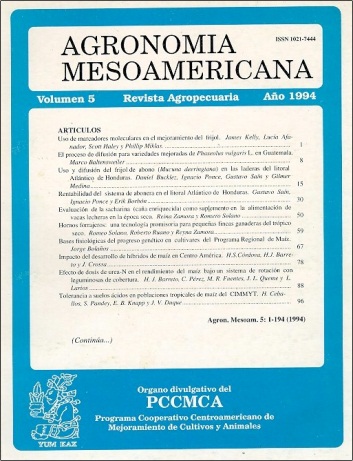 December 1985-May 1987: Post-doctoral fellow, CIMMYT Wheat Program, based both in Texcoco, and Ciudad Obregon, Mexico.  Responsibilities: Consulting on soil-related problems for wheat production, formal course training in soil fertility and statistics, research plot work in soil fertility, statistical analysis of agronomy program experiments, team interaction with bread wheat, durum wheat, triticale, wide crosses and cytogenetics programs within CIMMYT.January 1983-December 1985: Research assistantship, Department of Agronomy, University of	Nebraska-Lincoln.  Responsibilities: Research plot work, statistical analysis of various project experiments, maize and wheat plant tissue analysis, soil test correlation and calibration with plant tissue data and teaching for Professor R. A. Olson and Dr. D. H. Sander.January 1981-December 1982: Research assistantship, Department of Agronomy, Oklahoma State University. Responsibilities: Research plot work on soil fertility experiments conducted throughout the state of Oklahoma, statistical and laboratory analysis for Dr. R. L. Westerman.TEAM LEADERSHIP
2008-present: Team development of a new-age hand-planter for the third world capable of planting single seeds and by-plant placement of N fertilizer.1992-present: Since joining OSU, worked with a large multidisciplinary group of scientists to develop the GreenSeeker sensor-based variable N rate fertilization system that increases nitrogen use efficiency by 15% in winter wheat and corn. 1991-present: Senior or co-PI on grants totaling >$8,300,000 from various competitive sources including  USDA, Georgia-Pacific, USAID, NASA, OCAST, NRI, Farmland Industries, Potash Phosphate Institute, the Noble Foundation, and non-competitive funding.1992-present: Coordinator of the Soil Fertility Research and Education Advisory Board, and that includes Administration and Annual Reporting on OK Senate Bill 314 and 432, $265,000/year. 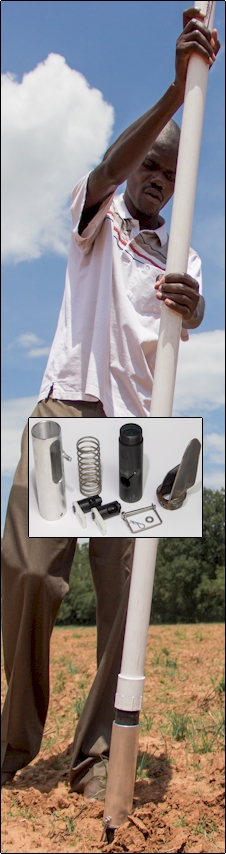 1992-present:  Major advisor for 75 completed graduate degrees (50 M.S., 25 Ph.D.). Currently advise 8 graduate students.  Supervisor and research coordinator for 5 part time employees.1987-1991:  Successfully worked with National Program research leaders in 8 Central American countries to formally establish Agronomia Mesoamericana, Spanish agronomic journal for the advancement of agricultural sciences.CARREER GOALSDeliver third world hand-planter for corn, sorghum,  and rice capable of portioning seed (singles, multiples) and sidedress fertilization with urea. Refine sensor based technologies capable of increasing cereal grain yields and nutrient use efficiencies.  Advance agronomic nutrient fertilization optimization algorithms (NFOA’s) that can be employed by both advanced and resource poor farmers for improved nutrient use.  Refine precision corn leaf orientation systems that maximize light interception, optimize plant spacing and increase corn grain yields 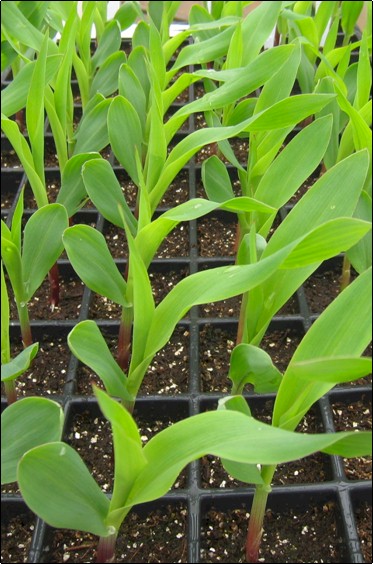 Deliver affordable and functional NDVI sensors for use in determining fertilizer N rates in cerealsImplement integrated agronomic research projects across scientific fields consistent with environmental concerns.  Enhance team-oriented research projects that are the product of the researchers themselves who want to work together and who want to make a contribution to our world. RESUME SUMMARY
CAREER HIGHLIGHTS and IMPACT 1985-present1985: Long-term trial that was initiated to evaluate residue management in spring wheat near Ciudad Obregon, Mexico is being continued today by CIMMYT staff1987: Legume interseeding trials started throughout Central America in a regional structure showed that Vigna spp could be grown under high shade within corn, thus decreasing soil erosion on marginal, highly sloping land.1990:  Co-founder of Agronomia Mesoamericana, ISSN 1021-7444, agronomic journal in Central America for agricultural scientists1992: Initiated work with a multidisciplinary group (Engineering and Agronomy) to develop improved N fertilization for cereal crops1993:  First to publish on the use and applications of stability analysis for interpreting treatment by environment interactions in agronomic experiments (Agron. J. 85:159).1995:  Documented the presence of inorganic N buffering in wheat production that explained why NO3-N leaching was limited in these environments (Agron. J. 87:827).Used tritium-helium water dating techniques to partition NO3-N contamination into pre WWII and post WWII categories, consistent with the time (post WWII) when inorganic fertilizers were first used.1996:  Published definitive data showing how spectral radiance measurements could be used for correcting in-season fertilizer N deficiencies in wheat. (Trans. ASAE 39:1623).1997:  Consistent with work in corn documenting plant NH3 loses, work in wheat showed that losses approached 40 kg N/ha at average yield levels. (J. Plant Nutr. 20:389).1998:	 Microvariability work showed significant differences in soil-test properties in agricultural fields at distances less than 0.5 m apart (Soil Sci. Soc. Am. J. 62:683)1999:  Long-term application of high N rates in continuous winter wheat showed that soil organic C could be significantly increased (Soil Tillage Res. 47:323)Published comprehensive review manuscript documenting nitrogen use efficiencies for cereal production world wide at 33% (Agron. J. 91:357)2000:  Showed that forage production systems has much higher N use efficiencies since the plant was not allowed to approach maturity when plant losses increased (J. Plant Nutr. 23:1505).2001:	Showed that final wheat grain yield levels could be predicted from mid-season NDVI readings collected from winter wheat over various years and locations and that could be used for adjusting fertilizer N rates (Agron. J. 93:131). NTech Industries formally established, and a joint venture agreement was initiated with Oklahoma State University to deliver the GreenSeeker sensing and agronomic technologies to farmers around the world.2002:  Using mid-season prediction of yield, the response index, and N adjustments based on these values, NUE’s in wheat were increased by 15% over conventional practices (Agron. J. 94:815)Published comprehensive long-term trial work showing the value of using the response index as a guide for improved fertilizer N management (J. Plant Nutr. 26:249)Sensor Based Nitrogen Rate Calculator established on-line that includes 24 functional algorithms for various crops whereby farmers can obtain improved mid-season fertilizer recommendations (http://www.soiltesting.okstate.edu/SBNRC/SBNRC.php) 2003:	SOIL 5813 Class project results in the 4th “class project” to publish as a part of nutrient management instruction (J. Plant Nutr. 26:1561).  Optical Sensing Nitrogen Management Group meets for the first time in Stillwater, OK.  Focus on increased NUE for corn and wheat production included attendees from Oklahoma, Nebraska, Missouri, Minnesota, Illinois, Kansas, North Dakota, Iowa, Mexico, Canada, Virginia, and Maryland. 2004:	Automated calibration stamp developed as an alternative to sensors for use in determining optimum fertilizer N rates (Agron. J. 97:338)2005:  Comprehensive publication of components that comprise the crop nitrogen algorithm (Commun. Soil Sci. Plant Anal. 36:2759), and recorded US Patent 6,880,291.Documented plant to plant variability that exceeded 2780 kg/ha in corn production over 3 countries, and 7 states, further enhancing the need for precision sensing technologies that treat this variability (Agron. J. 97:1603)International Network for Improving NUE established (http://www.nue.okstate.edu/Nitrogen_Conference2003/2006_Regional_Trial.htm)Over 1000 N Rich Strips established in farmer fields in Oklahoma on over 125,000 acres.  Using the Sensor Based N Rate Calculator, a net profit exceeding $10/acre has been realized for those farmers participating in this program. 2006:  NUE web site established in 1996 (www.nue.okstate.edu) receives its 70,000 hit, averaging 50 + per day.  Site reports comprehensive information on how to improve nitrogen use efficiency in cereal production.Ramp Calibration Strip initiated to replace the calibration stamp for increased farmer adoption and improved N management in virtually all crops.2007:  RAMP or N Rich Strips extended in over 2000 farmer fields with a service area exceeding 200,000 acres.5th consecutive year, for Optical Sensing Nitrogen Management Group meeting, started in 2003, now hosted by Monsanto Co. Attendees have risen from 30 in 2003 to now over 75. 2008:  By-plant N fertilization strategy implemented in corn production systems that resulted in increased NUE.  N Rich Strips adopted by Oklahoma Fertilizer Dealers throughout central and western portions of the state.  Areas using the GreenSeeker sensor based N recommendations in many other regions in the US, and around the world have become extensive.OSU N fertilization methodology was fully endorsed by Dr. Norman Borlaug (1970 Nobel Peace Prize Recipient). Use of the OSU N fertilization approach in the US, and other parts of the world documented in various popular press sources (http://www.nue.okstate.edu/International/GreenSeeker.htm).2009:  Published joint article with Dr. Norman Borlaug (CSA News, 54:21-22) on the importance of generational recommitment to education in the developing world.  First iteration of the pocket sensor completed and tested.  Seed orientation project initiated showing that leaf architecture could be controlled at planting.2010:  Seed orientation at planting resulting in leaves perpendicular to the row (all plants) and increased corn grain yields.  Development of seed orientation equipment initiated via a joint project with BAE.  67 NDVI Pocket Sensors, tested, with a new prototype now being used.  Team development of new age hand planter for the third world. 2011:  Release of the Grain Protein Optimizer option on the Sensor Based Nitrogen Rate Calculator. Release of the NH3 loss calculator for guided urea applications. 2012:  Team development of a new-age hand-planter for the third world capable of planting single seeds and by-plant placement of N fertilizer.  First year as Editor, of Agronomy Journal, the most prestigious agricultural journal in the world. On-line class (SOIL 5813) taught in the Department of Plant and Soil Sciences, that included 23 on-campus and 2 on-line students at Louisiana State University and the Noble Foundation.2013: Release of third world hand planter capable of holding 5000+ seeds and that can be singulated.  Successful completion of first year as Editor, Agronomy Journal.  On-line class (SOIL 5112) taught in the Department of Plant and Soil Sciences, that included 16 on-campus and 2 on-line.2014: Hosted International Hand Planter Workshop, January 16, 2014.  Attendance in person and on-line included 89 people.  Countries that attended the workshop on-line included Bangladesh, Burundi, Belize, Brazil, Colombia, El Salvador, Ethiopia, Guatemala, India, Kenya, Malawi, Mexico, Mozambique, Sierra Leone, Nepal, Philippines, Tanzania, Togo, 	Uganda, USA, Zambia, and Zimbabwe (http://nue.okstate.edu/Hand_Planter/osu_hand_planter_workshop.html)  2015: 13th annual NUE conference hosted in Auburn, AL.  Published class paper documenting the need to analyze years independently in long-term trials.  2016: Published CSA News article on the Impact Factor in ASA journals, and what this means to science.  Published joint paper with colleagues from the NUE group on the value of sensor based algorithms developed by land grant universities and that are available to all farmer at no cost.  Documented wide scale variability in optimum N rates in maize, for the Central Great Plains.From 1991 to present our project has completed on average, 20 significant products per year.  Significant products that were summed for each year and reported above include refereed journal publications, graduate students receiving degrees, books published, chapters published, patents issued, workshops completed, web sites developed, grants obtained, classes taught, and proceedings published.  Data reported above does not include popular press, abstracts, and extension bulletins. We complete, update, and report each year on outcome based goals, and a mechanism that ensures if funds were budgeted for a specific project, a completion document (publication, proceeding, etc.) was required.  This has assisted in our being able to generate 1.5 significant products per month over a 23 year period.  JOURNAL PUBLICATIONS
Olson, R. A., W. R. Raun, Yang Shou Chun and J. Skopp. 1986. Nitrogen management and interseeding effects on irrigated corn and sorghum and on soil strength.  Agron. J. 78:856-862.Raun, W. R., D. H. Sander and R. A. Olson. 1986. Emergence of corn as affected by source and rate of solution fertilizers applied with the seed.  J. of Fert. Issues.  3(1):18-24.McCallister, D. L., C. A. Shapiro, W. R. Raun, F. N. Anderson, G. W. Rehm, O. P. Engelstad, M. P. Russelle and R. A. Olson. 1987.  Rate of phosphorus and potassium buildup/decline with fertilization for corn and wheat on Nebraska mollisols. Soil Sci. Soc. Am. J. 51:1646-1652.Raun, W. R., R. A. Olson, D. H. Sander and R. L. Westerman. 1987. Alternative procedure for total phosphorus determination in plant tissue. Commun. Soil Sci. Plant Anal. 18:543-557. Raun, W. R., D. H. Sander and R. A. Olson. 1987. Phosphorus fertilizer carriers and their placement for minimum till corn under sprinkler irrigation. Soil Sci. Soc. Am. J. 51:1055-1062.Raun, W. R., D. H. Sander and R. A. Olson. 1989. Nitrogen fertilizer carriers and their placement for minimum till corn under sprinkler irrigation.  Agron. J. 81:280-285. Raun, W. R., H. J. Barreto, D. H. Sander and R. A. Olson. 1989. Frozen versus non-frozen sample preparation for plant tissue phosphorus analysis. Commun. In Soil Sci. Plant Anal.  20(1-2) 197-211. Caceros, O.A., P. Gonzalez, I.Hidalgo, B. Moscoso and W.R. Raun. 1990. Ensayo exploratorio de métodos é interacciones de elementos en la aplicación de fertilizantes en el cultivo de maíz. Agron. Meso. 1:7-13.Pierre, R., A. Robles, R. Celado, W.R. Raun and H.J. Barreto. 1990. Maize yield response to sulfur and phosphorus applied under different tillage systems in the Dominican Republic.  Sulphur in Agriculture, Volume 14:16-19.Raun, W. R., and R. L. Westerman. 1991. Nitrate-N and phosphate-P concentration in winter wheat at varying growth stages. J. of Plant Nutr. 14:267-281Raun, W.R., and H.J. Barreto.  1991. Maize yield response as affected by sulfur, phosphorus and nitrogen as banded applications on a volcanic ash derived tropical soil.  Commun. In Soil Sci. and Plant Anal. 22(15-16) 1661-1676.Sosa, J.H., V.M. Mendoza, E.N. Ascencio, A.G. Alvarado, S. Bonilla and W.R. Raun. 1991. Efecto del calcio y azufre en el sistema maíz-frijol en ladera ante un nivel de nitrogeno y fósforo en El Salvador, 1989.  Agron. Meso. 2:61-65.Gordon, Roman, Andres Gonzalez, Jorge Franco, Nivaldo De Gracia, Adys de Herrera and William Raun. 1992. Evaluación de dosis y metodos de aplicación de azufre y su efecto residual en el cultivo de maíz en dos localidades de Azuero Panamá. Agron. Meso. 3:52-56.Raun, W. R., H. J. Barreto, and R. L. Westerman. 1993. Use of stability analysis for long-term soil fertility experiments. Agron. J. 85:159-167. Raun, W.R. and H.J. Barreto. 1993. Maize grain yield response to sulphur fertilization in Central America. Sulphur in Agriculture, Volume 16:26-30.Westerman, R.L, R.K. Boman, W.R. Raun and G.V. Johnson. 1994. Ammonium and nitrate nitrogen in soil profiles of long-term winter wheat fertilization experiments. Agron. J. 86:94-99.Guertal, E.A., W.R. Raun, R.L. Westerman and R.K. Boman. 1994. Applications of stability analysis for single-site, long-term experiments.  Agron. J. 86:1016-1019.Raun, W.R. and H.J. Barreto. 1995. Regional maize grain yield response to applied phosphorus in Central America.  Agron. J. 87:208-213.Sembiring, H., W.R. Raun, G.V. Johnson and R.K. Boman. 1995. Effect of wheat straw inversion on soil water conservation.  Soil Sci. 159:81-89.Boman, R.K., R.L. Westerman, W.R. Raun and M.E. Jojola. 1995. Time of nitrogen application: effects on winter wheat and residual soil nitrate.  Soil Sci. Soc. Am. J. 59:1364-1369.Boman, R.K., R.L. Westerman, W.R. Raun, and M.E. Jojola. 1995. Spring-applied nitrogen fertilizer influence on winter wheat and residual soil nitrate. J. Prod. Agric. 8:584-589.Raun, W.R., and G.V. Johnson. 1995. Soil-plant buffering of inorganic nitrogen in continuous winter wheat.  Agron. J. 87:827-834.Johnson, G.V., and W.R. Raun. 1995. Nitrate leaching in continuous winter wheat: use of a soil-plant buffering concept to account for fertilizer nitrogen. J. Prod. Agric. 8:486-491.Phillips, S.B., W.R. Raun and N.T. Basta. 1995. Use of reflectometry for determination of nitrate-nitrogen in well water.  J. of Plant Nutr. 18:2569-2578.Westfall, D.G., J.L. Havlin, G. Hergert and W.R. Raun. 1996. Nitrogen management in dryland cropping systems.  J. Prod. Agric. 9:192-199.Stone, M.L., J.B. Solie, W.R. Raun, R.W. Whitney, S.L. Taylor and J.D. Ringer. 1996. Use of spectral radiance for correcting in-season fertilizer nitrogen deficiencies in winter wheat. Trans. ASAE 39(5):1623-1631.Altom, W., J.L. Rogers, W.R. Raun, G.V. Johnson and S.L. Taylor. 1996. Long-term rye-wheat-ryegrass forage yields as affected by rate and date of N application.  J. of Prod. Agric. 9:510-516.Solie, J.B., W.R. Raun, R.W. Whitney, M.L. Stone and J.D. Ringer. 1996. Optical sensor based field element size and sensing strategy for nitrogen application. Trans. ASAE 39(6):1983-1992.Stone, Marvin L., John B. Solie, Richard W. Whitney, William R. Raun and Heather L. Lees. 1996. Sensors for detection of nitrogen in winter wheat. SAE Technical paper series.  SAE Paper No. 961757.  SAE, Warrendale PA. Gavi, F., N.T. Basta and W.R. Raun. 1997. Wheat grain cadmium as affected by long-term fertilization and soil acidity.  J. Environ. Qual. 26:265-271.Boman, R.K., W.R. Raun, R.L. Westerman and J.C. Banks. 1997. Long-term nitrogen fertilization in short-season cotton: interpretation of agronomic characteristics using stability analysis. J. Prod. Agric. 10:580-585.Taylor, S.L., G.V. Johnson and W.R. Raun. 1997. A field exercise to acquaint students with soil testing as a measure of soil fertility status and field variability. J. Nat. Resour. Life Sci. Educ. 26:132-135.Kanampiu, F.K., W.R. Raun and G.V. Johnson. 1997. Effect of nitrogen rate on plant nitrogen loss in winter wheat varieties. J. of Plant Nutr. 20(2&3):389-404.Gavi, F., W.R. Raun, N.T. Basta and G.V. Johnson. 1997. Effect of sewage sludge and ammonium nitrate on wheat yield and soil profile inorganic nitrogen accumulation. J. of Plant Nutr. 20(2&3):203-218.Raun, William R., Gordon V. Johnson, Jeffory A. Hattey, Shannon L. Taylor and Heather L. Lees. 1997. Nitrogen cycle ninja, a teaching exercise. J. Nat. Resour. Life Sci. Educ. 26:39-42.Phillips, S.B., W.R. Raun, and G.V. Johnson. 1997.  Seasonal and long-term changes in well water nitrate-nitrogen. J. Environ. Qual. 26:1632-1637.Raun, W.R., J.B. Solie, G.V Johnson, M.L. Stone, R.W. Whitney, H.L. Lees, H. Sembiring and S.B. Phillips. 1998. Micro-variability in soil test, plant nutrient, and yield parameters in bermudagrass. Soil Sci. Soc. Am. J. 62:683-690.Sembiring, H., W.R. Raun, G.V. Johnson, M.L. Stone and S.B. Phillips. 1998. Detection of nitrogen and phosphorus nutrient status in bermudagrass using spectral radiance. J. Plant Nutr. 21:1189-1206.Sembiring, H., G.V. Johnson and W.R. Raun. 1998. Extractable nitrogen using hot potassium chloride as a mineralization potential index. J. Plant Nutr. 21:1253-1271. Sembiring, H., W.R. Raun and G.V. Johnson. 1998.  Nitrogen accumulation efficiency: relationship between excess fertilizer and soil-plant biological activity in winter wheat. J. Plant Nutr. 21:1235-1252.Sembiring, H., W.R. Raun, G.V. Johnson, M.L. Stone, J.B. Solie and S.B. Phillips. 1998. Detection of nitrogen and phosphorus nutrient status in winter wheat using spectral radiance. J. Plant Nutr. 21:1207-1233.Raun, W.R., G.V. Johnson, S.B. Phillips and R.L. Westerman. 1998. Effect of long-term nitrogen fertilization on soil organic C and total N in continuous wheat under conventional tillage in Oklahoma. Soil & Tillage Res. 47:323-330.Goedeken, Michael W., Gordon V. Johnson, William R. Raun and Steven B. Phillips. 1998. Soil test phosphorus crop response projections to variable rate application in winter wheat. Commun. Soil Sci. Plant Anal. 29:1731-1738.Raun, W.R., G.V. Johnson, H. Sembiring, E.V. Lukina, J.M. LaRuffa, W.E. Thomason, S.B. Phillips, J.B. Solie, M.L. Stone and R.W. Whitney. 1998. Indirect measures of plant nutrients. Commun. In Soil Sci. Plant Anal. 29:1571-1581.Raun, W.R., N.T. Basta, J.A. Hattey, H. Zhang, and G.V. Johnson. 1998.  Changing departmental names from agronomy to plant, crop and soil sciences. J. Nat. Resour. Life Sci. Educ. 27:113-116.Taylor, S.L., W.R. Raun, J.B. Solie, G.V. Johnson, M.L. Stone, and R.W. Whitney. 1998. Use of spectral radiance for correcting nitrogen deficiencies and estimating soil test variability in an established bermudagrass pasture. J. of Plant Nutr. 21:2287-2302.Lukina, E.V., M.L. Stone and W.R. Raun. 1999. Estimating vegetation coverage in wheat using digital images. J. Plant Nutr. 22:341-350.Taylor, S.L., M.E. Payton and W.R. Raun. 1999. Relationship between mean yield, coefficient of variation, mean square error and plot size in wheat field experiments. Commun. Soil Sci. Plant Anal. 30:1439-1447.Raun, W.R., G.V. Johnson, and R.L. Westerman. 1999. Fertilizer nitrogen recovery in long-term continuous winter wheat. Soil Sci. Soc. Am. J. 63:645-650. Mullen, R.W., W.E. Thomason and W.R. Raun. 1999. Estimated increase in atmospheric carbon dioxide due to worldwide decrease in soil organic matter. Commun. Soil Sci. Plant Anal. 30:1713-1719.Osborne, S.L., W.R. Raun, G.V. Johnson, J.L. Rogers, and Wadell Altom. 1999. Bermudagrass response to high nitrogen rates, source and season of application. Agron J. 91:438-444.Raun, W.R., and G.V. Johnson. 1999. Improving nitrogen use efficiency for cereal production. Agron. J. 91:357-363.Phillips, S.B., W.R. Raun, and G.V. Johnson. 1999. Plant and soil responses to source, rate, and timing of applied N for plains bluestem production. J. Prod. Agric. 12:254-257.Phillips, S.B., J. Chen, W.R. Raun, G.V. Johnson, D.A. Cossey, D.S. Murray and R.B. Westerman. 1999. Winter wheat and cheat seed response to foliar nitrogen applications. J. Plant Nutr. 22:1541-1549.Raun, W.R., G.V. Johnson, S.B. Phillips, W.E. Thomason, J.L. Dennis and D.A. Cossey. 1999. Alfalfa yield response to nitrogen applied after each cutting.  Soil Sci. Soc. Am. J. 63:1237-1243.Solie, J.B., W.R. Raun and M.L. Stone. 1999. Submeter spatial variability of selected soil and bermudagrass production variables. Soil Sci. Soc. Am. J. 63:1724-1733.Lukina, E.V., W.R. Raun, M.L. Stone, J.B. Solie, G.V. Johnson, H.L. Lees, J.M. LaRuffa and S.B. Phillips. 2000. Effect of row spacing, growth stage, and nitrogen rate on spectral irradiance in winter wheat. J. Plant Nutr. 23:103-122.Sembiring, H., H.L. Lees, W.R. Raun, G.V. Johnson, J.B. Solie, M.L. Stone, M.J. DeLeon, E.V. Lukina, D.A. Cossey, J.M. LaRuffa, C.W. Woolfolk, S.B. Phillips, and W.E. Thomason, . 2000. Effect of growth stage and variety on spectral radiance in winter wheat. J. Plant Nutr. 23:141-149.Lees, H.L., W.R. Raun and G.V. Johnson. 2000. Increased plant N loss with increasing nitrogen applied in winter wheat observed with 15N.  J. Plant Nutr. 23:219-230.Phillips, S.B., W.R. Raun, G.V. Johnson and W.E. Thomason. 2000. Effect of dual applied phosphorus and gypsum on wheat forage and grain yield. J. Plant Nutr. 23:251-261.Schepers, J.S., E.J. Sadler and W.R. Raun. 2000. Grantsmanship hints. Agron. J. 92:1-5.Mullen, R.W., S.B. Phillips, W.R. Raun, G.V. Johnson and W.E. Thomason. 2000. Forage yield and crude protein of interseeded legume-bermudagrass mixtures as affected by phosphorus fertilizer. J. Plant Nutr. 23:673-681.Kachurina, O.M., H. Zhang , W. R. Raun, and E.G. Krenzer. 2000. Simultaneous determination of soil aluminum, ammonium- and nitrate -nitrogen using 1 M potassium chloride extraction. Commun. Soil Sci. Plant Anal. 31:893-903.Payton, M.E., A.E. Miller, and W.R. Raun. 2000. Testing statistical hypotheses using standard error bars and confidence intervals. Commun. Soil Sci. Plant Anal. 31:547-551.Thomason, W.E., W.R. Raun and G.V. Johnson. 2000. Winter wheat fertilizer nitrogen use efficiency in grain and forage production systems. J. Plant Nutr. 23:1505-1516.Mullen, R.W., G.V. Johnson, W.R. Raun, and B.M. Howell. 2000. Simulating volatilization losses from anhydrous ammonia applications: a simple laboratory exercise. J. Nat. Res. Life Sci. Edu. 30:107-110. LaRuffa, J.M., W.R. Raun, S.B. Phillips, M.L. Stone and G.V. Johnson. 2001. Optimum field element size for maximum yields in winter wheat using variable nitrogen rates. J. Plant Nutr. 24:313-325.Raun, W.R., G.V. Johnson, M.L. Stone, J.B. Solie, E.V. Lukina, W.E. Thomason and J.S. Schepers. 2001. In-season prediction of potential grain yield in winter wheat using canopy reflectance. Agron. J. 93:131-138.Lukina, E.V., K.W. Freeman, K.J. Wynn, W.E. Thomason, R.W. Mullen, A.R. Klatt, G.V. Johnson, R.L. Elliott, M.L. Stone, J.B. Solie, and W.R. Raun. 2001. Nitrogen fertilization optimization algorithm based on in-season estimates of yield and plant nitrogen uptake. J. Plant Nutr. 24:885-898.Thomason, W.E. K.J. Wynn, K.W. Freeman, E.V. Lukina, R.W. Mullen, G.V. Johnson, R.L. Westerman and W.R. Raun. 2001. Effect of chloride fertilizers and lime on wheat grain yield and take-all disease. J. Plant Nutr. 24: 683-692. Wright, D.G., R.W. Mullen and W.R. Raun. 2001. Estimated land area increase of agricultural ecosystems to sequester excess atmospheric carbon dioxide. Commun. Soil Sci. Plant Anal. 32:1803-1812.Brown, J.R., W.R. Raun, and Todd Lorenz. 2002. Evaluation of treatment by environment interactions on Sanborn Field, 1950-1990. J. Plant Nutr. 25(1):201-212.Cossey, D.A., W.E. Thomason, W.R. Raun, C.W. Woolfolk, K.J. Wynn, and G.V. Johnson. 2002. Relationship between ammonium and nitrate in wheat plant tissue and estimated nitrogen loss. J. Plant Nutr. 25(7):1429-1442.Thomason, W.E., W.R. Raun, G.V. Johnson, K.W. Freeman, K.J. Wynn, and R.W. Mullen. 2002. Production system techniques to increase nitrogen use efficiency in winter wheat. J. Plant Nutr. 25:2261-2283.Altom, W., J.L. Rogers, W.R. Raun, and W.E. Thomason. 2002. Changes in total inorganic profile nitrogen in a long-term rye-wheat-ryegrass forage production system.  J. Plant Nutr. 25:2285-2294.Washmon, C.N., J.B. Solie, W.R. Raun, and D.D. Itenfisu. 2002. Within field variability in wheat grain yields over nine years in Oklahoma. J. Plant. Nutr. 25: 2655-2662.Woolfolk, C.W., W.R. Raun, G.V. Johnson, W.E. Thomason, R.W. Mullen, K.J. Wynn, and K.W. Freeman. 2002. Influence of late-season foliar nitrogen applications on yield and grain nitrogen in winter wheat. Agron. J. 94:429-434.Raun, W.R., J.B. Solie, G.V. Johnson, M.L. Stone, R.W. Mullen, K.W. Freeman, W.E. Thomason, and E.V. Lukina. 2002. Improving nitrogen use efficiency in cereal grain production with optical sensing and variable rate application. Agron. J. 94:815-820.Needham, D.L., S.D. Reed, M.L. Stone, J.B. Solie, K.W. Freeman, and W.R. Raun. 2002. Development of a robust precision fertilizer application system utilizing real-time, ground-based optical sensors and fluid application control. ASAE, Paper No. 021180.Parham, J.A., S.P. Deng, W.R. Raun, and G.V. Johnson. 2002. Long-term cattle manure application in soil: I. Effect on soil phosphorus levels, microbial biomass C, and dehydrogenase and phosphatase activities. Biol. Fertil. Soils. 34:328-337.Johnson, G.V., and W.R. Raun. 2003. Nitrogen response index as a guide to fertilizer management. J. Plant Nutr. 26:249-262.Mullen, R.W., Kyle W. Freeman, William R. Raun, G.V. Johnson, M.L. Stone, and J.B. Solie. 2003.  Identifying an in-season response index and the potential to increase wheat yield with nitrogen.  Agron. J. 95:347-351.Humphreys, M.T., K.W. Freeman, R.W. Mullen, D.A. Keahey, R.K. Teal, and W.R.Raun. 2003. Canopy reduction and legume interseeding in irrigated continuous corn. J. Plant. Nutr. 26:1335-1343.Davis, R.L., J.J. Patton, R.K. Teal, Y. Tang, M.T. Humphreys, J. Mosali, K. Girma, J.W. Lawles, S.M. Moges, A. Malapati, J.Si, H. Zhang, S. Deng, G.V. Johnson, R.W. Mullen, and W.R. Raun. 2003. Nitrogen balance in the Magruder Plots following 109 years in continuous winter wheat.  J. Plant Nutr. 26(8):1561-1580.Freeman, K.W., W. R. Raun, G.V. Johnson, R.W. Mullen, M.L. Stone, and J.B. Solie. 2003.  Late-season prediction of wheat grain yield and grain protein.  Commun. Soil Sci. Plant Anal. 34:1837-1852.Parham, J.A., S.P. Deng, H.N. Da, H.Y. Sun, and W.R. Raun. 2003. Long-term cattle manure application in soil: II. Effect on soil microbial populations and community structure. Biol and Fertility of Soils. 38:209-215.Moges, S.M., W.R. Raun, R.W. Mullen, K.W. Freeman, G.V. Johnson, and J.B. Solie. 2004. Evaluation of green, red and near infrared bands for predicting winter wheat biomass, nitrogen uptake, and final grain yield. J. Plant Nutr. 27: 1431-1414.Thomason, W.E., W.R. Raun, G.V. Johnson, C.M. Taliaferro, K.W. Freeman, K.J. Wynn, and R.W. Mullen. 2004. Switchgrass response to harvest frequency, and time and rate of applied nitrogen. J. Plant Nutr. 27:1199-1226. Humphreys, M.T., W.R. Raun, K.L. Martin, K.W. Freeman, G.V. Johnson, and M.L. Stone. 2004.  Indirect estimates of soil electrical conductivity for improved prediction of wheat grain yield.  Commun. Soil Sci. Plant Anal. 35:2639-2653. Sun, H.Y., S.P. Deng, and W.R. Raun. 2004. Bacterial community structure and diversity in a century-old manure-treated agroecosystem.  Appl. Environ. Micro. 70:5868-5874.Raun, W.R., J.B. Solie, M.L. Stone, K.L. Martin, K.W. Freeman. And D.L. Zavodny. 2005. Automated calibration stamp technology for improved in-season nitrogen fertilization.  Agron. J. 97:338-342.Raun, W.R., J.B. Solie, K.L. Martin, K.W. Freeman, M.L. Stone, K.L. Martin, G.V. Johnson, and R.W. Mullen. 2005. Growth stage, development, and spatial variability in corn evaluated using optical sensor readings. J. Plant Nutr. 28:173-182.Girma, Kefyalew, J. Mosali, W.R. Raun, K.W. Freeman, J.B. Solie and M.L. Stone. 2005. Identification of optical spectral signatures for detecting cheat and ryegrass in winter wheat.  Crop Sci. 45:477-485. Morris, K.B., K.L. Martin, K.W. Freeman, R.K. Teal, D.B. Arnall, K. Desta, W.R. Raun, and J.B. Solie. Mid-season recovery to nitrogen stress in winter wheat. 2006. J. Plant Nutr. 29:727-745. Hodgen, P.J., W.R. Raun, G.V. Johnson, R.K. Teal, K.W. Freeman, K.B. Brixey, K. L. Martin, J.B. Solie and M.L. Stone. 2005. Relationship between response indices measured in-season and at harvest in winter wheat.  J. Plant Nutr. 28:221-236.Mullen, R. W., W.R. Raun, N.T. Basta, J.L. Schroder, and K.W. Freeman. 2005.  Effect of long-term application of biosolids on molybdenum content and quality of winter wheat forage.  J. Plant Nutr. 28:405-420.Raun, W.R., J.B. Solie, M.L. Stone, K.L. Martin, K.W. Freeman, R.W. Mullen, H. Zhang J.S. Schepers, and G.V. Johnson.  2005.  Optical sensor based algorithm for crop nitrogen fertilization.  Commun. Soil Sci. Plant Anal. 36:2759-2781.Girma, Kefyalew, J. Mosali, K.W. Freeman, W.R. Raun, K.L. Martin, and W.E. Thomason. 2005. Forage and grain yield response to applied sulfur in winter wheat as influenced by source and rate.  J. Plant Nutr. 28:1541-1553. Martin, K.L., P.J. Hodgen, K.W. Freeman, Ricardo Melchiori, B. Arnall, R.W. Mullen, K. Girma, J.B. Solie, M.L. Stone, Octavio Caviglia, Fernando Solari, Hailin Zhang, Agustin Bianchini, D.D. Francis, J.S. Schepers, J. Hatfield, and W.R. Raun. 2005. Plant-to-Plant Variability in Corn Production. Agron. J. 97:1603-1611. Zhang, H., J.L. Schroder, R.L. Davis, J.J. Wang, M.E. Payton, W.E. Thomason, Y. Tang, and W.R. Raun. 2005.  Phosphorus loss in runoff from long-term continuous wheat fertility trials.  Soil Sci. Soc. Am. J. 70:163-171.Mosali, J. Kefyalew Girma, R. K. Teal,  K. W. Freeman, K.L. Martin, Jason W. Lawles, and William R. Raun. 2006. Effect of foliar application of phosphorus on winter wheat grain yield, phosphorus uptake and use efficiency.  J. Plant Nutr. 29:2147-2163.Girma, Kefyalew, K.L. Martin, R.H. Anderson, D.B. Arnall, K.D. Brixey, M.A. Casillas, B. Chung, B.C. Dobey, S.K. Kamenidou, S.K. Kariuki, E.E. Katsalirou, J.C. Morris, J.Q. Moss, C.T. Rohla, B.J. Sudbury, B.S. Tubana, and W.R. Raun. 2006. Mid-Season Prediction of Wheat Grain Yield Potential Using Plant, Soil, and Sensor Measurements. J. Plant Nutr. 29:873-897.Freeman, K.W., K. Girma, J. Mosali, R,K. Teal, K.L. Martin, and W.R. Raun.  2006.  Response of winter wheat to chloride fertilization in sandy loam soils.  Commun. Soil Sci. Plant Anal. 37:1947-1955.Arnall, D.B., W.R. Raun, J.B. Solie, M.L. Stone, G.V. Johnson, K. Desta, K.W. Freeman, R.K. Teal, and K.L. Martin. 2006. Relationship between coefficient of variation measured by spectral reflectance and plant density at early growth stages in winter wheat. J. Plant. Nutr. 29:1983-1997.Teal, R.K., B. Tubana, K. Girma, K. W. Freeman, D. B. Arnall, O. Walsh, and W. R. Raun. 2007. In-season prediction of corn grain yield potential using normalized difference vegetation index. Agron. J. 2006 98: 1488-1494.Babar, M.A., M.P. Reynolds, M. van Ginkel, A.R. Klatt, W.R. Raun, and M.L. Stone.  2006. Spectral reflectance to estimate genetic variation for in-season biomass, leaf chlorophyll, and canopy temperature in wheat.  Crop. Sci. 46:1046-1057.Babar, M. A., M. P. Reynolds, M. van Ginkel, A. R. Klatt, W. R. Raun, and M. L. Stone. 2006. Spectral reflectance indices as a potential indirect selection criteria for wheat yield under irrigation. Crop Sci. 2006 46: 578-588.Biermacher, Jon T., Francis M. Epplin, B. Wade Brorsen, John B. Solie, and William R. Raun.  2006.  Maximum benefit of a precise nitrogen application system for wheat.  Precision Agric. 7:193-204.Teal, R.K., B. Tubana, K. Girma, K.W. Freeman, D.B. Arnall, O. Walsh, and W. R. Raun.  2006. In-season prediction of corn grain yield potential using normalized difference vegetation index.  Agron. J. 98:1488-1494. Kariuki, S.K., H. Zhang, J.L. Schroder, J. Edwards, M. Payton, B. F. Carver, W.R. Raun, and E.G. Krenzer.  2006.  Hard red winter wheat cultivar responses to a pH and aluminum concentration gradient.  Agron. J. 99:88-98.Teal, R.K., K.W. Freeman, K. Girma, D.B. Arnall, J.W. Lawles, K.L. Martin, R.W. Mullen, and W.R. Raun.  2007.  Effect of tillage and anhydrous ammonia application on nitrogen use efficiency of hard red winter wheat.  J. of Sustainable Agriculture. 30:51-67.Martin, K.L., K.W. Freeman, R.K. Teal, K. Desta, D.B. Arnall, B. Chung, B. Tubana, S. Moges, O. Walsh, J.B. Solie, M.L. Stone, and W.R. Raun. 2007. Expression of variability in corn (Zea mays L.) as influenced by growth stage using optical sensor measurements.  Agron. J. 99:384-389.Mosali, J., Kefyalew Girma, R.K. Teal, K.W. Freeman, and W.R. Raun. 2007.  Use of in-season reflectance for predicting yield potential in bermudagrass.  Commun. Soil Sci. Plant Anal. 38:1519-1531.Prasad, B., B. F. Carver, M. L. Stone, M. A. Babar, W. R. Raun, and A. R. Klatt. 2007. Genetic analysis of indirect selection for winter wheat grain yield using spectral reflectance indices. Crop Sci. 47: 1416-1425.Prasad, B., B. F. Carver, M. L. Stone, M. A. Babar, W. R. Raun, and A. R. Klatt. 2007. Potential use of spectral reflectance indices as a selection tool for grain yield in winter wheat under Great Plains Conditions. Crop Sci. 47: 1426-1440.Girma, Kefyalew, Clinton Mack, Randy Taylor, John Solie, and William Raun.  2007.  Improving estimation of N topdressing by addressing temporal variability in winter wheat. J. Agric. Sci. Cambridge 145:45-53.  Girma, Kefyalew, K.L. Martin, K.W. Freeman, J. Mosali, R.K. Teal, W.R. Raun, S.M. Moges, and D.B. Arnall. 2010.  Determination of optimum rate and growth stage for foliar applied phosphorus in corn.  Commun. Soil Sci. Plant Anal. 38:1137-1154. Girma, Kefyalew, Kyle W. Freeman, Roger Teal, Daryl B. Arnall, Brenda Tubana, Starr Holtz, and William R. Raun. 2007.  Analysis of yield variability in winter wheat due to temporal variability, and nitrogen and phosphorus fertilization.  Arch. Agron. Soil Sci. 53:435-442.Girma, Kefyalew, R.K. Teal, K.W. Freeman, R.K. Boman, and W.R. Raun. 2007. Cotton lint yield and quality as affected by cultivar and long-term applications of N, P, and K fertilizers.  J. Cotton Sci. 11:12-19.Freeman, K.W. Kefyalew Girma, R.K. Teal, D.B. Arnall, B. Tubana, S. Holtz, and W.R. Raun. 2007. Long-Term Effects of Nitrogen Management Practices on Grain Yield, Nitrogen Uptake and Efficiency in Irrigated Corn (Zea mays L.).  J. Plant Nutr. 30:2021-2036.Moges, S.M., W.R. Raun, K. Girma, K.W. Freeman, D.B. Arnall, B. Tubana, R. Teal, S.L. Holtz, O. Walsh, and B. Chung. 2007. In-season estimation of grain sorghum yield potential using a hand-held optical sensor.  Archives of Agron. Soil Sci. 53:617-628.Freeman, K.W., Kefyalew Girma, R.W. Mullen, R.K. Teal, and W.R. Raun.  2007. By-plant prediction of corn forage biomass and nitrogen uptake at various growth stages using remote sensing and plant height.  Agron. J. 99:530-536.Freeman, Kyle W., Arthur R. Klatt, William R. Raun, Kefyalew Girma, Daryl B. Arnall, Brenda Tubana, Starr L. Holtz, Kyle D. Lawles, Olga Walsh, Byungkyun Chung, and Kenneth D. Sayre. 2007. Bed and flat planted dryland winter wheat as influenced by row configuration. Archives of Agronomy and Soil Science. 53:293-304.Arnall, D.B., B. Tubana, K. Girma, K.W. Freeman, R.K. Teal, S. Holtz, and W. R. Raun. 2007.  Relationship between nitrogen use efficiency and grain yield response to fertilizer nitrogen in winter wheat.  J. Plant Nutr. 30:611-622.Freeman, K.W., K. Girma, R.K. Teal, D.B. Arnall, Arthur R. Klatt, and W.R. Raun.  2007.  Winter wheat grain yield and grain nitrogen as influenced by bed and conventional planting systems.  J. Plant Nutr. 30:611-622.  Ortiz-Monasterio, J.I., and W. Raun. 2007.  Reduced nitrogen for improved farm income for irrigated spring wheat in the Yaqui Valley, Mexico, using sensor based nitrogen management.  J. of Agric. Sci. 145:215-222.Girma, Kefyalew, Starr L. Holtz, Daryl B. Arnall, Lisa M. Fultz, Travis L. Hanks, Kyle D. Lawles, Clinton J. Mack, Kevin W. Owen, Stewart D. Reed, Jesus Santillano, Olga Walsh, Michael J. White, and W.R. Raun 2007.  Weather, fertilizer, previous year grain yield and fertilizer response level affect ensuing year grain yield and fertilizer response of winter wheat.  Agron. J. 99:1607-1614.Smith, Michael W., Bruce W. Wood, and William R. Raun. 2007. Recovery and partitioning of nitrogen from early spring and midsummer applications to pecan trees. J. Amer. Soc. Hort. Sci. 132:758-763.Girma, Kefyalew, Starr L. Holtz, Daryl B. Arnall, Brenda S. Tubana, and William R. Raun.  2007. The Magruder Plots: untangling the puzzle.  Agron J. 99:1191-1198.Shanahan, J.F., N.R. Kitchen, W.R. Raun, and J.S. Schepers. 2008. Responsive in-season nitrogen management for cereals. Computers and Electronics in Agric. 61:51-62.Schroder, J.L., H. Zhang, D. Zhou, N. Basta, W.R. Raun, M.E. Payton, and A. Zazulak.  2008.  The effect of long-term annual application of biosolids on soil properties, P, and metals. Soil Sci. Soc. Am. J. 72:73-82.Tubaña, B.S., D.B. Arnall, S.L. Holtz, J.B. Solie, K. Girma, and W.R. Raun. 2008. Effect of treating field spatial variability in winter wheat at different resolutions. J. Plant. Nutr. 31:1975-1998.Tubaña, B.S., D.B. Arnall, O. Walsh, B. Chung, J.B. Solie, K. Girma, and W.R. Raun. 2008. Adjusting midseason nitrogen rate using a sensor-based optimization algorithm to increase use efficiency in corn. J. Plant. Nutr. 31:1393-1419.Raun, W.R., J.B. Solie, R.K. Taylor, D.B. Arnall, C.J. Mack, and D.E. Edmonds. 2008. Ramp calibration strip technology for determining mid-season N rates in corn and wheat. Agron. J. 100:1088-1093.Biermacher, Jon T., Francis M. Epplin, B. Wade Brorsen, John B. Solie and William R. Raun. 2009. Economic feasibility of site specific optical sensing for managing nitrogen fertilizer for growing wheat. Precision Agric. 10.213-230.Chung, Byungkyun, Kefyalew Girma, Kent L. Martin, Brenda S. Tubaña, Daryl B. Arnall, and William R. Raun. 2008. Determination of optimum resolution for predicting corn grain yield using sensor measurements. Arch. Agron. Soil Sci. 54:481-491.Arnall, Daryl B., Brenda S. Tubaña, Starr L. Holtz, Kefyalew Girma and William R. Raun. 2009. Relationship between nitrogen use efficiency and response index in winter wheat. J. Plant Nutr. 32:502-515.Miao, Y., F. Zhang, Z. Cui, R. Li, X. Chen, H. Zhang, J. Schroder, W.R. Raun, and L. Jia. 2009. In-season optical sensing improves nitrogen-use efficiency for winter wheat.  Soil Sci. Soc. Am. J. 73:1566-1574.Edmonds, Daniel E., Silvano L. Abreu, Adelheid West, Donna R. Caasi, Travis O. Conley, Michael C. Daft, Birehane Desta, Brandon B. England, Chelsea D. Farris, Tia J. Nobles, Nehaben K. Patel, Elliott W. Rounds, Brennan H. Sanders, Samar S. Shawaqfeh, Lakmini, Lokuralalage, Roji Manandhar, and W. R. Raun. 2009. Cereal nitrogen use efficiency in Sub Saharan Africa. J. Plant Nutr. 32:2107-2122.Biermacher, J., B.W. Brorsen, F.M. Epplin,J.B. Solie, and W.R. Raun,. 2009. The Economic Potential for Precision Nitrogen Application with Wheat Based on Plant Sensing. Agricultural Economics. 40:397-407.Li, F., Y. Miao, F. Zhang, Z. Cui, R. Li, X. Chen, H. Zhang, J. Schroder, W.R.Raun, and L. Jia. 2009. In-season optical sensing improves nitrogen-use efficiency for winter wheat. Soil Sci. Soc. Am. J. 73: 1566-1574.Chung, Byungkyun, Kefyalew Girma, W.R. Raun, and J.B. Solie. 2010. Changes in response indices as a function of time in winter wheat. J. Plant Nutr. 33:796-808.Girma, Kefyalew, Starr Holtz, Brenda Tubaña, J.B. Solie and W.R. Raun. 2010. Nitrogen accumulation in shoots as a function of growth stage of corn and winter wheat. J. Plant Nutr. 33:165-182. Roberts, David C., B.Wade Brorsen, Randal K. Taylor, John B. Solie, and William R. Raun. 2011. Replicability of nitrogen recommendations from ramped calibration strips in winter wheat. J. Precision Agric. 2011:12:653-665.Boyer, Christopher N., Wade Brorsen, John B. Solie, and William R. Raun. 2011. Profitability of variable rate nitrogen application in wheat production. J. Precision Agric. 12:473-487.Raun, William R., John B. Solie, and Marvin L. Stone. 2011. Independence of yield potential and crop nitrogen response.  Precision Agric. 12:508-518.Torres, Guilherme, Jacob Vossenkemper, William Raun, and Randy Taylor. 2011. Maize (Zea mays L.) Leaf Angle and Emergence as Affected by Seed Orientation at Planting. J. Exp. Agric. doi:10.1017/S001447971100038X.Singh, Bijay, R.K. Sharma, Jaspreet Kaur, M.L. Jat, K.L. Martin, Yadvinder-Singh, Varinderpal-Singh, Parvesh Chandna, O.P. Choudhary, R.K Gupta, H.S. Thind, Jagmohan Singh, H.S. Uppal, H.S. Khurana, Ajay Kumar, R.K. Uppal, Monika Vashistha, W.R. Raun, and Raj Gupta. 2010. Assessment of the nitrogen management strategy using an optical sensor for irrigated wheat. Agron. for Sustainable Development, doi:10.1007/s13593-011-0005-5.Schroder, J., J. Richards, H. Zhang, J. Hattey, W. Raun, and M. Payton.  2011. Micronutrient availability as affected by the long-term application of phosphorus fertilizer and organic amendments.  Soil Sci. Soc. Am. J. 75:927-939.Schroder, H. Zhang, K. Desta, W. Raun, C. Penn, and M. Payton. 2011. Soil acidification from long-term use of nitrogen fertilizers on winter wheat.  Soil Sci. Soc. Am. J. 75:957-964. Richards, Jaben R., Hailin Zhang, Jackie L. Schroder, Jeffrey A. Hattey, William R. Raun and Mark E. Payton. 2011. Micronutrient availability as affected by the long-term application of phosphorus fertilizer and organic amendments.  Soil Sci. Soc. Am. J. 75: 927-939. Singh, Bijay, R. K. Sharma, Jaspreet-Kaur, Mangi L. Jat, Kent L. Martin, Yadvinder-Singh, Varinderpal-Singh, Parvesh Chandna, Om Parkash Choudhary, Rajeev K. Gupta, Harmit S. Thind, Jagmohan-Singh, Harminder S. Uppal, Harmandeep S. Khurana, Ajay-Kumar, Rajneet K. Uppal, Monika Vashistha, William R. Raun, and Raj Gupta. 2011. Assessment of the nitrogen management strategy using an optical sensor for irrigated wheat.  Agronomy Sust. Development. 31:589-603. DOI 10.1007/s13593-011-0005-5. 
Walsh, Olga, W.R. Raun, and J.B. Solie. 2011. Can Oklahoma Mesonet cumulative evapotranspiration data be accurately predicted using three interpolation methods?  Commun. Soil Sci. Plant Anal. (in press).Rutto, E., J.P. Vossenkemper, B.K. Chim, and W.R. Raun. 2011. Maize grain yield response to the distance nitrogen is placed away from the row.  J. Exp. Agric.Kanke, Yumiko, William Raun, John Solie, Marvin Stone, and Randal Taylor. 2012.  Red edge as a potential index for detecting differences in plant nitrogen status in winter wheat. J. Plant Nutr. 35:1526-1541 Gutierrez, M., M.P. Reynolds, W.R. Raun, M.L. Stone, and A.R. Klatt. 2012. Indirect selection for grain yield in spring bread wheat in diverse nurseries worldwide using parameters locally determined in north-west Mexico.  J. Agric. Sci. 150:23-43.Martin, Kent L., William Raun, and John Solie. 2012. By-plant prediction of corn grain yield using optical sensor readings and measured plant height. J. Plant Nutr. 35: 1429-1439.Lawles, Kyle, William Raun, Kefyalew Desta, and Kyle Freeman. 2012. Effect of delayed emergence on corn grain yields. J. Plant Nutr. 35:480-496.Walsh, O., W.R. Raun, A. Klatt, and J.B. Solie. 2012. Effect of delayed nitrogen fertilization on maize (Zea mays L.) grain yields and nitrogen use efficiency. J. Plant Nutr. 35:538-555.Solie, J.B., A.D. Monroe, W.R. Raun, and M.L. Stone. 2012. Generalized algorithm for variable nitrogen rate application in cereal grains.  Agron. J. 104:378-387.Rutto, E., B. Arnall, J.L. May, K. Butchee, and W. Raun. 2012. Ability of cotton (Gossypium hirsutum L.) to recover from early season nitrogen stress. J. Cotton Sci. 17:70-79.Tremblay, N., M.Y. Bouroubi, C. Bélec, R. Mullen, N. Kitchen, W. Thomason, S. Ebelhar, D. Mengel, B. Raun, D. Francis, E.D. Vories, and I. Ortiz-Monasterio. 2012.  Corn response to nitrogen is influenced by soil texture and weather.  Agron. J. 104:1658-2671.Crain, Jared, Kevin Waldschmidt, and W. Raun. 2013. Small scale spatial variability in winter wheat production. Commun. Soil Sci. Plant Anal.  44: 2830-2838. DOI:10.1080/00103624.2013.812735.Boyer, Christopher N., B. Wade Brorsen, William R. Raun, D. B. Arnall, and J.B. Solie 2012.  Efficiency of pre-plant, topdress, and variable rate application of nitrogen in winter wheat. J. Plant Nutr. 35:1776-1790.Crain, Jared, Ivan Ortiz-Monasterio, and William R. Raun. 2012. Evaluation of a reduced cost, active, NDVI sensor for crop nutrient management.  J. Sensors.  Article ID 582028, 10 p. doi:10.1155/2012/582028.Macnack, Natasha, and William R. Raun. 2013. Applied model for estimating potential ammonia loss from surface applied urea.  Commun. Soil Sci. Plant Anal. 44:2055-2063.Walsh, Olga, A.R. Klatt, J.B. Solie, C.B. Godsey and W.R. Raun, and 2013. Use of soil moisture data for refined GreenSeeker sensor based nitrogen recommendations in winter wheat (Triticum aestivum L.).  J. Prec. Agric. 14:343-356.Walsh, Olga, William Raun, and John Solie. 2013. Can Oklahoma Mesonet Cumulative Evapotranspiration Date be Accurately Predicted using Three Interpolation Methods?  Commun. Soil Sci. Plant Anal. 44 (5):892-899.  ID: 747606 DOI:10.1080/00103624.2012.747606.Mohammed, Yesuf, Jonathan Kelly, Bee Khim Chim, Emily Rutto, Kevin Waldschmidt, Jeremiah Mullock, Guilherme Torres, Kefyalew Girma & William Raun. 2013. Nitrogen Fertilizer Management for Improved Grain Quality and Yield in Winter Wheat in Oklahoma (ID: 754039 DOI:10.1080/01904167.2012.754039). J. Plant Nutr. 36:749-761. Battenfield, Sarah D., William R. Raun, and Arthur R. Klatt. 2013. Genetic yield potential improvement of semidwarf winter wheat in the Great Plains. Crop Sci. 53:1-10.Edmonds, Daniel E., Brenda S. Tubana, Jonathan P. Kelly, Jared L. Crain, Matthew D. Edmonds, John B. Solie, Randy K. Taylor and William R. Raun. 2013. Maize grain yield response to variable row nitrogen fertilization.  J. Plant Nutr. 36: 1013-1024.Santillano-Cazares Jesus, Angel Lopez-Lopez, Ivan Ortiz-Monasterio y W.R. Raun. 2013. Uso de sensores ópticos para la fertilización.  Terra Latinoamericana. 31:95-103. Arnall, D.B., A.P. Mallarino, M.D. Ruark, G.E. Varvel, J.B. Solie, M.L. Stone, J. L. Mullock, R.K. Taylor, and W.R. Raun*. 2013. Relationship between grain crop yield potential and nitrogen response.  Agron. J. 105:1335–1344.  doi:10.2134/agronj2013.0034Macnack, Natasha, Bee Chim Khim, Jeremiah Mullock, and William Raun. 2014. In season prediction of nitrogen use efficiency and grain protein in winter wheat, Triticum aestivum L..  Commun. Soil Sci. Plant Anal. 00:1-15. DOI:10.1080/00103624.2014.904337.Chim, Bee Khim, Peter Omara, Jeremiah Mullock, Sulochana Dhital, Natasha Macnack, and William Raun. 2014. Effect of seed distribution and population on maize (Zea mays L.) grain yield. Int. J. Agronomy. V2014.  http://dx.doi.org/10.1155/2014/125258.Shi Yeyin, Ning Wang, Randal K. Taylor, William R. Raun, and James A. Hardin. 2013. Automatic corn plant location and spacing measurement using laser line-scan technique. Prec. Agric. 14:478-494.Omara, Peter, Lawrence, Aula, Bill Raun, Randy Taylor, Adrian Koller, Eric Lam, Joshua Ringer, Jeremiah Mullock, Sulochana Dhital and Natasha Macnack.  2015. Hand planter for maize (Zea mays L.) in the developing world.  J. Plant Nutr.  DOI:10.1080/01904167.2015.1022186Bushong, Jacob, Daryl B. Arnall and Bill Raun. 2014. Effect of preplant irrigation, nitrogen fertilizer application timing, and phosphorus, and potassium fertilization on winter wheat grain yield and water use efficiency. Int. J. of Agron. Rutto, Emily, Cody Daft, Jonathan Kelly, Bee Khim Chim, Jeremiah Mullock, Guillerme Torres, and William Raun. 2014.  Effect of delayed emergence on corn (Zea Mays L.) grain yield.  J. Plant Nutr. 37:198-208.  Wyatt, Ethan, Jacob Bushong, Natasha Macnack, Jeremiah Mullock, Randy Taylor and William Raun.  Influence of Droplet Size of Foliar Applied Nitrogen on Grain Protein Content of Hard Red Winter Wheat. 2016. Agron. J. (submitted).Wyatt, Ethan, Jacob Bushong, Jeremiah Mullock, Natasha Macnack, Randy Taylor, and William Raun. 2014. Effect of adjuvant, nitrogen rate, and spray droplet size on protein content of hard red winter wheat (in press)Bushong, Jacob T, Eric C. Miller, Jeremiah L. Mullock, D. Brian Arnall, and William R. Raun.  2014.  Effect of irrigation and preplant nitrogen fertilizer source on maize in the southern Great Plains. Int. J. of Agronomy. http://dx.doi.org/10.1155/2014/247835Bushong, Jacob T, Jeremiah L. Mullock, Eric C. Miller, William R. Raun, Arthur R. Klatt, and D. Brian Arnall.  Development of an in-season estimate of yield potential utilizing optical crop sensors and soil moisture data for winter wheat. Prec. Agric. DOI 10.1007/s11119-016-9430-4.Bushong, Jacob, D. Brian Arnall and William R. Raun. 2014. Effect of preplant irrigation, nitrogen fertilizer application timing, and phosphorus and potassium fertilization on winter wheat grain yield and water use efficiency.  Int. J. of Agronomy. http://dx.doi.org/10.1155/2014/312416.   Koller, Adrian, Guilherme Torres, Michael Buser, Randy Taylor, William Raun and Paul Weckler. 2014. Relationship between maize kernel orientation and seed leaf azimuth follows Von Mises distribution. (accepted)Torres, Guilherme M., Adrian Koller, Randy Taylor, and William R. Raun. 2014. Seed placement and leaf orientation effect on light interception and grain yield of maize (Zea mays L.). J. Exp. Agric. Shi, Y. N. Wang, R.K. Taylor and W.R. Raun. 2014. Improvement of a ground-LiDAR-based Corn Plant Population and Spacing Measurement System. Computers and Electronics in Agriculture (10.1016/j.compag.2014.11.026).Kelly, J.P., Jared L. Crain, and W. R. Raun. 2015. By-plant prediction of corn (Zea mays L.) grain yield using height and stalk diameter.  Commun. Soil Sci. Plant Anal. 46:564-575. Macnack, Natasha and William Raun. 2015. Mid-Season Prediction of Grain Yield and Grain Protein in Winter Wheat (Triticum Aestivum L.) Using Different Spectral Indices. Precision Agriculture (accepted).Raun, William, Melissa Golden, Bruno Figueiredo, Jagmandeep Dhillon, Mariana Ramos Del Corso, Nicole Remondet, Mame Diatite-Koumba, Shawntel Ervin, Daniel Alidekki, Ethan Driver, Bill Jones, James Lasquites, Samuel Zoca, Patrick Watkins, and Jeremiah Mullock. 2015. Relationship between mean square errors and wheat grain yields in long-term experiments. J. Plant Nutr. (accepted)Li, Xiufen, Shiping Deng, Yan Wang, Bill Raun, and Ying Teng. 2015. Responses of soil bacterial and diazotrophic communities to century-long application of manure and chemical fertilizer under continuous winter wheat cultivation. Soil Biology and Biochemistry (accepted).
Omara, Peter, Natasha Macnack, and William Raun. 2015. Effect of Long-term Beef Manure Application on Soil Test Phosphorus, Organic Carbon and Winter Wheat Yield.  J. Plant Nutr (in press)Dhital, Sulochana and William Raun. 2016. Variability in optimum N rates for maize. Agron. J. (accepted)Bushong, J.T., J.L. Mullock, E.C. Miller, W.R. Raun, and D.B. Arnall.  2016. Evaluation of mid-season sensor based nitrogen fertilizer recommendations for winter wheat using different estimates of yield potential.  J. Prec. Agric. DOI 10.1007/s11119-016-9431-3.Macnack, N., and W.R. Raun. 2016. Effect of long-term beef manure application on soil test phosphorus, organic carbon and winter wheat yield.  J. Plant Nutr. (accepted)Aula, L., Natasha Macnack, Peter Omara, Jeremiah Mullock and William Raun.  2016. Effect of Fertilizer Nitrogen (N) on Soil Organic Carbon, Total N and Soil pH in Long-Term Continuous Winter Wheat (Triticum aestivum L.). Commun. Soil Sci. Plant Anal. DOI: 10.1080/0010364.2016.1147047.Franzen, D., N. Kitchen, K. Holland, J. Schepers, and W. Raun* 2016. Algorithms for in-season nutrient management in cereals. Agron. J. 05/02/2016. doi:10.2134/agronj2016.01.0041.Torres, Guilherme M., Adrian Koller, Randy Taylor and William R. Raun. 2016. Seed-oriented planting improves light interception, radiation use efficiency and grain yield of maize (Zea mays L.). Expl. Agric. Camb. Univ. Press. Doi:10.1017/S0014479716000326.Bushong, J.T., J.L. Mullock, D.B. Arnall and W.R. Raun. 2016.  Effect of Nitrogen Fertilizer Source on Maize (Zea mays L.) Optical Sensor Response Index Values in a Rain-fed Environment. Precision Ag. Raun, W.R., Brett Holte, E.A. Guertal and Sue Ernst. 2016. Use of the impact factor in agriculture. CSA News, Am. Soc. Agron. July issue, Madison, WI.Arnall, D.B., M. Abit, Randy Taylor and William Raun. 2016. Development of a sensor-based nitrogen rate calculator for cotton (Gossypium Hirsutum L.). Crop Sci. doi: 10.2135/cropsci2016.01.0049.McFadden, Brandon, Wade Brorsen, and William Raun. 2016. Nitrogen Fertilizer Recommendations Based on Plant Sensing and Bayesian Updating.  Precision Agriculture. (in review)Koller, Adrian, Randy Taylor, Bill Raun, Paul Weckler and Michael Buser. 2016. Modeling and Validation of Corn Seed Orientation by Pushing. J. Biosystems Agric. Eng. Haney, Elizabeth. Richard Haney, Michael White, Jeff Arnold, Raghavan Srinivasan and William Raun. 2016. Comparison of wheat yield simulated using four N cycling options in the Soil and Water Assessment Tool model.  J. Biosystems Engineering.NOTE: The majority of all recent refereed journal publications can be found on-line at http://www.nue.okstate.edu/Index_Publications.htm, including those in-press, and/or accepted.BOOKS
Raun, W.R. 2003.  The snake and the doctor.  1st Books, Bloomington, IN. Schepers, J.S., and W.R. Raun. 2008. Nitrogen in Agricultural Systems. Agron. Monogr. 49.  ASA, CSSA, SSSA, Madison, WI. Raun, W.R., K.W. Freeman, R.W. Mullen, and R.L. Westerman. 2015. Soil Plant Nutrient Cycling and Environmental Quality. 5th Edition, Oklahoma State University, Stillwater, OK 74078. BOOK CHAPTERSSmyth T.J., W.R. Raun and Floria Bertsch. 1991. Manejo de Suelos Tropicales en Latinoamérica.  Soil Science Department, North Carolina State University, Raleigh, NC.Raun, W.R., S.L. Taylor and G.V. Johnson. 1994. Soil Fertility. p.93-100. In Charles J. Arntzen and Ellen M. Ritter (ed.) Encyclopedia of Agricultural Science. Vol. 4. Academic Press, Inc., San Diego, CA.Johnson, G.V., W.R. Raun and B.R. Simons. 1998. Oklahoma Homeowner’s Handbook For Soil And Nutrient Management. Dept. of Plant and Soil Sciences. Oklahoma State University, Stillwater, OK.Raun, W.R., G.V. Johnson, R.L. Westerman and J.A. Hattey. 1999. Wheat production in the great plains of north america. p. 263-272.  In E.H. Satorre and G.A. Slafer (eds.) Wheat, Ecology and Physiology of Yield Determination. Food Products Press, Haworth Press, Inc. New York, NY.Westerman, R.L., W.R. Raun and G.V. Johnson. 1999.  Nutrient and water use efficiency. D175-189. In Malcolm E. Sumner (ed.) Handbook of Soil Science. CRC Press, Inc. Boca Raton, FL.Raun, W.R., G.V. Johnson, and R.L. Westerman. 1996, 1998, 2000.  Soil-plant nutrient cycling and environmental quality. Dept. of Plant and Soil Sciences, Okla. State Univ. Stillwater, OK (246 p.).
Johnson, G.V., W.R. Raun, H. Zhang and J.A. Hattey.  2000. Oklahoma soil fertility handbook. Dept. of Plant and Soil Sciences, Oklahoma State University, Stillwater, OK. Zhang, H., and W.R. Raun.  2006. Oklahoma soil fertility handbook. Dept. of Plant and Soil Sciences, Oklahoma State University, Stillwater, OK. Freeman, K.W., and W.R. Raun. 2007. Advances in nitrogen handling strategies to increase the productivity of wheat.  p. 169-173.  In H.T. Buck et al. (eds). Wheat production in stressed environments.  Springer, AA Dordrecht, The Netherlands. Raun, W.R., and J.S. Schepers. 2008. Nitrogen management for improved use efficiency.  p.675-693.  In J.S. Schepers and W.R. Raun (eds.) Nitrogen in agricultural systems. Agron. Monogr. 49.  ASA, CSSA, SSSA, Madison, WI.Meisinger, J.J., J.S. Schepers, and W.R. Raun. 2008. Crop nitrogen requirement and fertilization. p.563-612.  In J.S. Schepers and W.R. Raun (eds.) Nitrogen in agricultural systems. Agron. Monogr. 49.  ASA, CSSA, SSSA, Madison, WI.Raun, William R., Ivan Ortiz-Monasterio, and John B. Solie. 2009.  Temporally and spatially dependent nitrogen management for diverse environments.  In Brett F. Carver (ed) Wheat:Science and Trade.  Wiley-Blackwell Publishing: Chapter 10, 203-214. Schepers, J.S., and W.R. Raun. 2010. Nitrogen sensors to fine tune the nutrient management decision making process. In Advances in Nitrogen Management for Water Quality, (eds) Jorge A. Delgado and Ronald F. Follett. Soil and Water Cons. Soc. Ankeny, IA. pp. 207-229Girma, Kefyalew, and William Raun 2010. Nutrient and water use efficiency. In Jim Camberato (ed.) Handbook of Soil Science. CRC Press, Inc. Boca Raton, FL.Stone, Marvin, and William Raun. 2015.  Sensing Technology for Precision Crop Farming, In Precision Agriculture Technology for Crop Farming. Pg 21-54. DOI: 10.1201/b19336-3. CRC Press.Zhang, Hailin and W.R. Raun. 2016. Oklahoma Homeowner’s Handbook For Soil And Nutrient Management. 3rd Edition.  Dept. of Plant and Soil Sciences. Oklahoma State University, Stillwater, OK.PATENTSRaun, W.R., G.V. Johnson, J.B. Solie, and M.L. Stone. 2003. Process for in-season fertilizer nitrogen application based on predicted yield potential.  US Patent No. 6,601,341 B2. Issued, August 5, 2003.Stone, M.L., D. Needham, J.B. Solie, W.R. Raun, and G.V. Johnson. 2003. Optical spectral reflectance sensor and controller. US Patent No. 6,596,996 B1, Issued July 22, 2003.Raun, W.R., G.V. Johnson, J.B. Solie, and M.L. Stone. 2004. A process for in-season fertilizer nitrogen application based on predicted yield potential. U.S. Patent. 10,195,138. (CIP of U.S. Patent 6,601,341).
Raun, W.R., G.V. Johnson, J.B. Solie, and M.L. Stone. April 19, 2005. A process for in-season fertilizer nitrogen application based on predicted yield potential. U.S. Patent. 6,880,291 B2, Issued, April 19, 2005.Stone, M.L., D. Needham, J.B. Solie. W.R. Raun, and G.V. Johnson. 2005. Optical Spectral Reflectance Sensor and Controller.  U.S. Patent. 6,855,933 B2, Cont. of 6,596,996, Issued Feb 15, 2005.Raun, W.R., G.V. Johnson, J.B. Solie, M.L. Stone, K.W. Freeman. 2007. Use of within-field-element-size CV for improved nutrient fertilization in crop production.  US Patent No. 7,188,450 B2. Issued, March 13, 2007.Solie, J.B., M.L. Stone, W.R. Raun, 2009. Handheld optical sensor for measuring the normalized difference vegetative index in plants. Prov. Patent 61/219,053.Solie, J.B., W.R. Raun, and A.D. Monroe. 2009. Method for variable rate nitrogen application for plants. Prov. Patent 61/219,057.Solie, J.B., M.L. Stone, and W.R. Raun. 2010. Hand held optical sensor for measuring the normalized difference vegetative index in plants.  Prov. Patent 12/820,669Koller, A. Adrian, William R. Raun, and Randal K. Taylor. 2012. Singulating hand planter and fertilizer applicator.  Serial No. 61/799,338. Disclosure, July 26, 2012.Koller, A. Adrian, Randal K. Taylor, and William R. Raun. 2012. Seed orienting corn planter.  Disclosure, March 28, 2012.Koller, A., Adrian, Randal K. Taylor, and William R. Raun. 2015. US Utility Patent Appl. No. 14/776,848 (based on Int’l. Patent Appl. No. PCT/US2014/030400 filed 3/17/14). Singulating Hand Planter and Fertilizer Applicator. OSU Ref. No. 2013.01.SERVICE TO PROFESSIONAL SOCIETIES

SSSA Soil Science Society of America; ASA American Society of Agronomy2011-present	Editor, Agronomy Journal, ASA-SSSA-CSSA2010-2011	Senior Associate Editor, Agronomy Journal, ASA-SSSA-CSSA2010-present	Associate Editor, Journal of Plant Nutrition2001-2007	Technical Editor-Soils, Agronomy Journal, ASA-SSSA-CSSA  (responsible for 12 Associate Editors and annually handled more than 80 manuscripts)2003-2009	SSSA Rapid Response Team (S536.1)2001-2004	SSSA Division S-8 Board Representative1996-2001	Associate Editor, Agronomy Journal2000-2001	Larson Hydro Memorial Scholarship Committee1998-2000	ASA Membership CommitteePROFESSIONAL ACTIVITIESCo-Chairman, Sensor Based Nutrient Management Community, ASA, 2012International Plant Nutrition Institute (IPNI) Advisory Group, 2008RESOURCE 21, Agriculture Advisory Board Member, Farmland Industries, 1997-1999 National Research Initiative Panel Member, USDA, Water Resources Assessment and Protection, 1995National Research Initiative Panel Member, USDA/CSREES, WRAP, 1999Member, Oklahoma Agribusiness Retailers Association (OARA), 1992-presentFarmland/University Fertilizer Advisory Board, 1992 - 2001Advisor, Agronomy Graduate Student Organization, 1992 - 1995 National Research Council, Committee on Sustainable Agriculture for The Humid Tropics, 1990Member of the American Association for the Advancement of Science, 1984Member of the American Society of Agronomy, 1981-presentMember of the Soil Science Society of America, 1981-presentMember of the Crop Science Society of America, 2010-presentAWARDS/RecognitionLeo M. Walsh Soil Fertility Distinguished Lectureship, Phoenix, AZ, November 8, 2016Excellence in Graduate Student Advising/Mentoring, Oklahoma State University, 2016Graduate College Commencement Speaker, Oklahoma State University, 2015Soil Science Society of America, Applied Research Award, 2015Great Plains Soil Fertility Leadership Award, 2014PrecisionAg Award of Excellence, Legacy Award, 2013Pierre C. Robert Precision Agriculture Senior Scientist Award, 2010Eminent Faculty Award, Oklahoma State University, 2009ASA-CSSA-SSSA, Award of Excellence. Oklahoma Homeowner’s Handbook for Soil and Nutrient Management (E-1003), 2009Gamma Sigma Delta Experienced Research Scientist Award, 2009Sarkeys Distinguished Professor Award, Oklahoma State University, 2007Werner L. Nelson Award for Diagnosis of Yield-Limiting Factors, American Society of Agronomy, 2006Melvin D. and Mary E. Jones Distinguished Professorship of Agronomic Sciences, 2006Regents Distinguished Research Award, Oklahoma State University, 2004United States Dept. of Agriculture Secretary’s Honor Award, 2002 – GreenSeeker Research TeamFellow, Soil Science Society of America, 2001Fellow, American Society of Agronomy, 2000Robert E. Wagner Award, Potash & Phosphate Institute, 1997James A. Whatley Award, Oklahoma State University, 1996Widaman Trust Distinguished Graduate Assistant, University of Nebraska, 1985Gamma Sigma Delta, 1984Sigma Xi, 1984INTERNATIONAL WORKSHOPSRaun, W.R., J.S. Schepers, G.V. Johnson, J.B. Solie, and M.L. Stone. 2003.  Coordinated “Crop Nitrogen Algorithm Workshop” that included scientists from the USDA-ARS, Mexico, and Universities from Nebraska, Oklahoma, Kansas, Missouri, Virginia, and Colorado.  May 19-20, 2003.  Results from all presentations published simultaneously on the web, with a comprehensive summary.
http://nue.okstate.edu/Nitrogen_Conference2003/Planning_Session.htmSchepers, J.S., J. Shanahan, G. Varvel, W. Wilhelm, N. Kitchen, W.R. Raun, and M.L. Stone. 2004.  Coordinated “Crop Nitrogen Algorithm Workshop” that included scientists from the USDA-ARS, and Universities from Nebraska, Texas, Kentucky, Illinois, Minnesota, Oklahoma, Kansas, Missouri, Idaho, Colorado, Arizona, Canada, , Mexico.  August 5-6, 2004.  Results from all presentations published simultaneously on the web.
http://nue.okstate.edu/Nitrogen_Conference2003/Planning_Session2004.htmRaun, W.R., and R.K. Taylor. 2014.  Hand Planter Workshop included scientists from all over the world, January 16, 2014.  Results from all presentations published on the web.  All presentations were delivered live over the web to 22 different third world countries, including many in the US.  http://nue.okstate.edu/Hand_Planter/osu_hand_planter_workshop.htmlINTERNATIONAL NETWORK FOR IMPROVING NUEThe NUE network was first started in 2003 (Stillwater, OK).  This international group has since met every year (14th annual conference to be held in Boise, ID, 2016).  Result has been a network of collaborating scientists that now includes groups from Argentina, Canada, Mexico, China, and the USA.  A combined effort of more than 75 scientists working in nitrogen management has accelerated progress needed for improving nitrogen use efficiency using precision sensing technologies. 
http://nue.okstate.edu/Conferences_Workshops.htmFIELD DAYS and WORKSHOPS COORDINATEDVariable rate technology field day. PI’s. Marvin Stone, John Solie, Richard Whitney, and Bill Raun.  Conducted for research and industry groups involved in variable rate application of fertilizers. 107 people in attendance.  Hennessey, OK, March 22, 1996.Wheat Workshop.  Jointly conducted with Gene Krenzer, Bob Hunger, Tom Royer, and Roger Gribble for CCA advanced training using hands-on examples in management, entomology, pathology, soil fertility and weed management. Lahoma, OK, May 15, 1998.Wheat 2000 Workshop. Jointly conducted with Gene Krenzer, Bob Hunger, Tom Peeper, Jim Stritzke, Tom Royer, Ray Sidwell, and Aaron Guenzi for CCA advanced training using hands-on examples in management, entomology, pathology, soil fertility and weed management. Lahoma, OK, May 18, 2000.CCA Hands-on Training, Jointly conducted with Gener Krenzer, Bob Hunger, Tom Royer, Ray Sidwell, John Solie, Tom Peeper, and Case Medlin. For CCA advanced training using hands-on examples of precision agriculture, soil fertility, entomology, pathology, and weed management.  Lahoma, OK, May 16, 2002.Wheat 2004 Workshop, CCA Hands-on Training, Jointly conducted with Gene Krenzer, Bob Hunger, Tom Royer, Ray Sidwell, John Solie, Tom Peeper, and Case Medlin. For CCA advanced training using hands-on examples of precision agriculture, soil fertility, entomology, pathology, and weed management.  Lahoma, OK, May 20, 2004.Sensor-Based N Rich Strip Workshop, Jointly conducted with John Solie, Marvin Stone, Kyle Freeman, Ross Love, and Carol Jones, for 35 attendees from Oklahoma, and Canada.  Stillwater, OK January 11-12, 2005.Sensor-Based N Rich Strip Workshop, Jointly conducted with John Solie, Marvin Stone, Kyle Freeman, Randy Taylor, Ross Love, Carol Jones, Hailin Zhang, and Jeff Edwards for 65 attendees from Oklahoma, Michigan, Kansas, and Canada.  Stillwater, OK, January 19-20, 2006.RAMP and N Rich Strip Training of Ag Educators in Oklahoma and Kansas.  Jointly conducted with Randy Taylor, John Solie, Ross Love, Hailin Zhang, and Jeff Edwards for 70 attendees.  Stillwater, OK January 18-19, 2007.Annual International NUE Conference, Stillwater, OK, Aug 4-5, 2010 (attended by 100 scientists from all over the world)Colorado State University Sensor Based N Rate Workshop.  April 9-10, 2013 (attended by 5 scientists)R&D RESULTS IN INDUSTRYThe first sensor-based N rate applicator was conceived, developed, tested, and shown at an OSU field day on March 22, 1996 (PI’s John Solie, Marvin Stone, Bill Raun and Gordon Johnson).  From 1996 to 1998, informal discussions were held with John Deere Co., Toro Equipment, and Case IH, concerning the commercial application of this work but no formal agreement was made.  Our OSU precision sensing team initiated discussions with John Mayfield (future president of NTech Industries) in the fall of 1998.  From 1998 to 2001, continued research and development of the sensor-based variable N rate applicator developed at OSU took place.  On October 15, 2001, NTech Industries was formally established and a joint venture was signed with OSU concerning the sale of sensor based N rate applicators combined with continued R&D at OSU.  NTech is now owned by Trimble which is actively selling the GreenSeekerTM Hand-held sensors and field scale variable N rate applications.  Hand held sensors are now used in Canada, Mexico, Ecuador, Argentina, China, India, Turkey, Australia, Uzbekistan, Russia, Zimbabwe, Kenya, Ethiopia, USA: Idaho, Maryland, Virginia, Nebraska, Kansas, Missouri, Colorado, Iowa, Minnesota, Ohio, North Carolina, North Dakota, Kentucky, Tennessee, Colorado, South Dakota, Texas, California, Illinois, and Oklahoma.
WEB SITES DEVELOPED and MAINTAINEDRaun, W.R., J.B. Solie, D.B. Arnall, and M.L. Stone. 1996-present. Improving nitrogen use efficiency for winter wheat production. www.nue.okstate.edu. Okla. Agric. Exp. Sta. Stillwater, OK. (hits to date, >110,000)Raun, W.R., R.L. Westerman and G.V. Johnson. 1998-present.  Soil fertility research and education. www.dasnr.okstate.edu/fertilizer_checkoff. Okla. Agric. Exp. Sta. Stillwater, OK. (hits to date, 2530)Raun, W.R., J.B. Solie, M.L. Stone, G.V. Johnson and R.W. Whitney. 1998-present.  Precision agriculture in Oklahoma. www.dasnr.okstate.edu/precision_ag. Okla. Agric. Exp. Sta. Stillwater, OK. (hits to date, 12,405)Raun, W.R., G.V. Johnson, E.G. Krenzer, W.E. Thomason, R. Hunger, T. Royer, R. Gribble, R. Sidwell, G. Cuperus, A. Goforth, J. Hise. 2000-2002. Wheat 2000 Workshop.  www.dasnr.okstate.edu/wheat2000. Okla. Agric. Exp. Sta. Stillwater, OK.Raun, W.R., G.V. Johnson, and R.L. Westerman. 2000-present. Soil plant nutrient cycling and environmental quality.  http://soil5813.okstate.edu. Okla. Agric. Exp. Sta. Stillwater, OK.Raun, W.R., J.B. Solie, G.V. Johnson, and M.L. Stone. 2000-present.  Precision Agriculture, SOIL 4213. http://soil4213.okstate.edu. Okla. Agric. Exp. Sta. Stillwater, OK. (hits to data, 7454)Raun, W.R., and D.B. Arnall. 2004-present.  Soil Nutrient Management, SOIL 4234.  http://soil4234.okstate.edu.  Okla. Agric. Exp. Sta. Stillwater, OK. (hits to date, 4,473)Raun, W.R.  2005-present.  Research Methods in Plant and Soil Sciences, SOIL 5112.  Okla. Agric. Exp. Sta. Stillwater, OK. www.nue.okstate.edu/Research_Methods/Research.htmlRaun, W.R., and R.K. Taylor, 2013.  OSU Singulating Hand Planter for the Third World.  Okla. Agric. Exp. Sta. Stillwater, OK.  http://nue.okstate.edu/Hand_Planter.htm GRANTS AND PROPOSALSOlson, R.A., W.R. Raun and D.H. Sander. 1983-85. Placement of phosphorus and nitrogen fertilizers for minimum till corn under sprinkler irrigation.  Responsible for annual reports submitted to the Tennessee Valley Authority. Grant funded for $32500.Raun, W.R., D.H. Sander and R.A. Olson.  1984.  Response of irrigated corn yields to nitrogen sources applied with a urease inhibitor.  Grant funded by Allied Chem. Co., for $2500 in 1984 and $2500 in 1985. Raun, W.R., 1988.  Methods of applying sulfur for maize grown on volcanic ash derived soils in Central America.  Submitted to The Sulphur Institute, February 1988.  Grant funded for $5000, November 1988, $5000, November 1989 and $5000, November 1990.Raun, W.R., and T.J. Smyth. 1989.  Phosphorus source and method evaluation for Central America. Submitted to Texasgulf Export Corporation, January, 1989.  Grant funded, August, 1989 for $55,000. CRP-CIMMYT. 1991.  Jointly obtained additional funding for the new agronomic journal 'Agronomía Mesoamericana' from the European Economic Community ($80,000 for the period 1991-1994).Basta, N.T., W.R. Raun, E.R. Allen, G.V. Johnson and M.P. Anderson. 1993. Impact of long-term cropping on cadmium in wheat and evaluation of agroecosystem Cd bioavailability indicators. Submitted to the OSU-Targeted Research Initiative, June 1, 1993 for $7740. Grant funded, August, 1993.Raun, W.R. and G.V. Johnson. 1993. Effect of timing of residue and fertilizer nitrogen incorporation on N use efficiency in winter wheat.  Submitted to Farmland Industries Inc., November 18, 1993 for $24,000. Funded for $24000, February 9, 1994.Raun, W.R., G.V. Johnson and R.K. Boman. 1994. Prediction of inorganic nitrogen buffering capacities in continuous cropping production systems. Submitted to OSU-Targeted Research Initiative, June 10, 1994 for $11000.  Funded for $11000, July 7, 1994.Stone, M.L., J.B. Solie, R.W. Whitney and W.R. Raun. 1994. Precision real-time split application of nitrogen based on crop needs. Submitted to OSU-Targeted Research Initiative, June 10, 1994 for $15100.  Funded for $15,100, July 7, 1994.Gillen, R.L., W.R. Raun and F.T. McCollum. 1994. Effects of grazing management on rangeland soils. Submitted to OSU-Targeted Research Initiative, June 10, 1994 for $5,067.  Funded for $5067, July 7, 1994.Raun, W.R., and S.L. Taylor. 1994.  Long-term rye-wheat-ryegrass forage yields as affected by rate and date of N application.  Project analysis submitted to the Noble Foundation, January, 1994 for $10000.  Funded for $10,000, September, 1994.Raun, W.R., and S.L. Taylor. 1995. Changes in soil test indices in a long-term rye-wheat-ryegrass forage production system as affected by rate and date of N application.  Project analysis submitted to the Noble Foundation, February, 1995 for $10,000.  Funded for $10,000, March, 1995.Westerman, R.L., G.V. Johnson and W.R. Raun. 1989 - present.  Continuation of soil fertility research and education project, SB-314. Raun, W.R., G.V. Johnson, M.L. Stone, J.B. Solie, R.W. Whitney. 1995. Implementation of sensor based variable rate technology for bermudagrass production in south central Oklahoma, October, 1995 for $100,000.  Funded for $100,000, November, 1995.Raun, W.R., G.V. Johnson and S.B. Phillips. 1996. Use of tritium/helium-3 groundwater dating in north-central Oklahoma well water. Submitted to Environmental Institute for Water and Energy Research, February, 1996. Funded for $8925, April, 1996.Johnson, G.V., and W.R. Raun. 1996.  Calibration of phosphorus fertilization for winter wheat forage production.  Submitted to the Noble Foundation, February, 1996 for $10,000.  Funded for $10000, May, 1996.Raun, W.R., J.B. Solie, G.V. Johnson, M.L. Stone, R.W. Whitney, H. Sembiring and H.L. Lees. 1996.  Field element size for soil phosphorus and potassium in continuous production systems.  Submitted to the Potash Phosphate Institute, September 1996. Funded for $2000, December, 1996, $2000 in 1997, $2,000 in 1998. Raun, W.R., M.L. Stone, J.B. Solie, G.V. Johnson and R.W. Whitney. 1997. Development of sensor-based technologies for detecting in-season nitrogen deficiencies in winter wheat and bermudagrass.  Submitted to the Noble Foundation, February 1997.  Funded for $150,000, April, 1997.Solie, J.B., M.L. Stone, R.W. Whitney, J. Baird, G.V. Johnson, W.R. Raun and K. Conway. 1997. Development of optical sensor based variable rate technology for turfgrass management.  Submitted to John Deere and Co., February 1997.  Funded for $300,000, April, 1997.Raun, W.R. and G.V. Johnson. 1997. Effect of Nitrogen Rate, Method of Application and Residue Management on N Use Efficiency and Estimated N Loss in Winter Wheat.  Submitted to Farmland Industries Inc., May 1997 for $16000. Funded for $16,000, June 1997.Raun, W.R., J.B. Solie and G.V. Johnson. 1998. Development of spectral indices to improve nitrogen use efficiency in wheat: Breaking the 50% use efficiency barrier. Submitted to International Research Support Program (IRSP), February, 1998, Funded for $4,000, March, 1998.Raun, W.R., and M.L. Stone. 1999. Continued development of spectral indices to predict yield potential and improve nitrogen use efficiency in wheat. Submitted to International Research Support Program (IRSP), February, 1999, Funded for $4,000, March, 1999.Stone, M.L., J.B. Solie, W.R. Raun and G.V. Johnson. 1999. Sensor-based, in-season estimated yield for winter wheat and bermudagrass. Submitted to the Noble Foundation, February 1999.  Funded for $50,000, April, 1999.Johnson, G.V., A.R. Klatt, R.F. Elliott, M.L. Stone, J.B. Solie and W.R. Raun. Application of in-season estimated yield for variable rate nitrogen application.  Submitted to the Noble Foundation, February 2000.  Funded for $175,000, April 2000.Solie, J.B., M.L. Stone, R. Elliott, G.V. Johnson, A.R. Klatt and W.R. Raun. Field Scale Applicator and System for In-Season Fertilizer Nitrogen Application Based on Optically Sensed Predicted Yield.  Submitted to the OSU Targeted Research Initiative Program, February 2000. Funded for $20,000, April 2000.Raun, W.R., J.B. Solie and A.R. Klatt.  Continued Development of Spectral Indices to Predict Yield Potential and Improve Nitrogen Use Efficiency in Wheat.  Submitted to the OSU International Research Support Program (IRSP), February 2000, Funded for $4000, March, 2000.Raun, W.R, J.B. Solie, M.L. Stone, G.V. Johnson, R. Elliott, A.R. Klatt, K.D. Sayre and M. Reynolds.  System for In-Season Fertilizer Nitrogen Application Based on Predicted Yield.  Submitted to the National Research Initiative (NRI) Competitive Grants Program, January 2000.  Submitted for $468,929, funded for $382,000, December 1, 2000.Smith, Michael W., W.R. Raun and G.V. Johnson. Nitrogen strategies to reduce pecan alternate bearing. Submitted to OCAST, spring 2000.  Funded for $80,656, June, 2000.Raun, W.R., G.V. Johnson, J.B. Solie, M.L. Stone, K.D. Sayre, M.P. Reynolds, and S.B. Phillips. 2001. Field testing of a sensor-based applicator for nitrogen and phosphorus fertilization. Submitted to Application of Geospatial and Precision Technologies, NASA (CSREES, Cooperative State Research, Education, and Extension Services), Competitive Grants Program, March, 2001 for $656,240, funded for $575,000, September 1, 2001.Schepers, J.S., J.F. Shanahan, D.D. Francis, K.H. Holland, W.R. Raun, G.V. Johnson, J.B. Solie, M.L. Stone, and Chunsheng Hu.  2003. Crop Sensor-Based Nitrogen Management to Protect Water Quality. Submitted to OICD for $109,000, Funded for $109,000, June, 2003. Raun, W.R, and K.W. Freeman. 2003. Fall and Spring Applied Urea-N Sources for Winter Wheat Production.  Submitted to Georgia-Pacific, September 2003 for $23,800, funded for $23,800, October, 2003.Raun, W.R.  Funding for Post-Doctoral Fellow, Agricultural Division.  Submitted to the Noble Foundation, September 2003, Funded in April of 2004 for $125,000.Raun, W.R., G.V. Johnson, and R.L. Westerman.  Soil Fertility Research and Advisory Board.  Senate Bill 314, established in November of 1989 and initially established by Dr. Robert L. Westerman, total since 1989-present, $3,738,833.Raun, W.R., J.B. Solie, M.L. Stone, H. Zhang, J. Lamb, and G. Randall.  2004. Laser measured height and NDVI coefficient of variation for by-plant, real-time, variable nitrogen rate application in corn.  Submitted to United States Dept. of Agric., NRI, for $759,255, March, 2004.  Raun, W.R., J. Mosali, J.B. Solie, D. Redfearn, M.L. Stone, J. Ball, and W. Altom. 2004. Improving Bermudagrass Forage Pasture Production via Sensor Based Methods of Identifying Weed Species and Methods of Control.  Submitted to the Noble Foundation, July 2004, Funded for $37,500, August 2004.Raun, W.R., K.D. Sayre, R. Gupta, J.B. Solie, M.L. Stone, K. Freeman, K. Martin, and I. Ortiz-Monasterio. 2004.  Technological Extension of Sensor-Based Nitrogen Fertilization Algorithms for Increased Cereal Production and Use Efficiency.  Submitted to USAID via CIMMYT, for $185,613 August 2004, Funded for $120,000, Jan 2005.Raun, W.R., J.B. Solie, M.L. Stone, and H. Zhang. 2005.  Sitlington Enriched Graduate Scholarship, Precision Agriculture By-Plant Methodology.  Submitted for $5000/year, 3 years, 2 students, funded for $30,000, Feb, 2005.Stone, M.L., W.R. Raun, J.B. Solie, H. Zhang, and G. Brown. 2005. Improved Nitrogen Fertilization and Use Efficiency for Wheat and Corn in Northern Italy.  Submitted to Fondazione Cassamarca for $25,000, July 2005.Raun, W.R., J.B. Solie, M.L. Stone, and H. Zhang. 2006.  Sitlington Enriched Graduate Scholarship, RAMP and New VRT Applicator.  Submitted for $5000/year, 3 years, 2 students, funded for $30,000, Feb, 2006.Brorsen, W., F. Epplin, J. Solie, and W. Raun. 2006. Economics of Precision Sensing Technologies in Oklahoma Wheat. TIP, OAES.  Funded for $27,392, January, 2006.Taylor, R., B. Woods, R. Gribble, W. Raun, J. Solie, M. Stone, H. Zhang. 2006. Extension of the GreenSeeker Sensor Based Nitrogen Rate Recommendations for Corn and Wheat Farmers in Oklahoma.  TIP, OAES.  Funded for $21,000, January, 2006.Weckler, P., W. Raun, G. Bell, J. Solie, M. Stone, N. Maness, B. Morgan, R. Taylor. 2006.  Development of laser-based biosensor technologies.  TIP, OAES, Funded for $50,000, January 2006.  Zhang, Hailin, and W.R. Raun. 2006.  Extension of RAMP Technology for Improved N fertilization.  Centennial Scholars Program, 21st Century Plant Enterprises.  Funded for $60,000, February 2006.Raun, W., K. Freeman, B. Arnall, and R. Teal. 2006.  Precision Sidedress UAN Application for Corn Production.  Submitted to the Fluid Fertilizer Foundation for $3000, Funded, February 2006.  Arnall, D.B., and W.R. Raun. 2006.  Evaluation of foliar N sources for corn production.  Submitted to Tesenderlo Kerley Co. for $4000, funded for $4000, March 2006.Raun, W.R., J.B. Solie, R. Taylor, H. Zhang, and A. Sutherland. 2007.  Relationship between fractional water indices from the Mesonet and estimated yield potential using mid-season Greenseeker readings.  Sitlington Enriched Graduate Scholarships, submitted for $5000/year, 3 years, 2 students, funded for $30,000, Feb, 2007.Raun, W.R., J.B. Solie, A. Sutherland, and R. Taylor. 2007.  Real-Time Use of Mesonet Weather Data for Refined GreenSeeker Sensor Based N Recommendations in Winter Wheat.  TIP, OAES-OCES.  Funded for $61,422, February 2007.Wang, Ning, Chad Godsey, Hailin Zhang, Randy Taylor, Bill Raun, and John Solie. 2008.  Smart field data acquisition system for precision agriculture.  TIP, OAES-OCES.  Funded for $44,615, February 2008.Raun, W.R., Ning Wang, Randy Taylor and John Solie. 2008.  By-plant N fertilization strategy for corn production.  Sitlington Enriched Graduate Scholarships, submitted for $5000/year, 3 years, 2 students, funded for $30,000, Feb, 2008.Raun, W.R., J.B. Solie, M.L. Stone, R. Taylor, and D.B. Arnall. 2008. Development and delivery of the second generation optical pocket sensor for maximizing nitrogen use efficiency in cereal production systems. Oklahoma Conservation Commission. Funded for $133,000, June 2008.Arnall, D.B., W.R. Raun, D. Edmonds, Yumiko Kanke, and Brian Arnall. 2008. Evaluation of 521G43 and Nitamin 30L Foliar N Products for Winter Wheat Production. Funded for $19,077, October, 2008.Raun, W.R., D. Edmonds, D.B. Arnall, and Y. Kanke. 2009. Evaluation of 521G43 and Nitamin 30L Foliar N Products for Winter Wheat Production.  Georgia Pacific.  Funded for $19,077, January 2009.Raun, W.R., J.B. Solie, R.K. Taylor, M. Stone, D.B. Arnall, and N. Wang. 2009. Development and testing of the Optical Pocket Sensor. Sitlington Enriched Graduate Scholarships, submitted for $5000/year, 3 years, 2 students, funded for $30,000, Feb, 2009.Raun, W.R., D.B. Arnall. 2010. Coordination of the 2010 NUE Workshop in Stillwater, OK.  Support for $1500 sought from Monsanto, Co., Funded for $1500, January 2010.Raun, W.R., D.B. Arnall. 2010. Coordination of the 2010 NUE Workshop in Stillwater, OK.  Support for $1000 sought from Bayer Crop Science., Funded for $1500, January 2010.Raun, W.R., D.B. Arnall. 2010. Coordination of the 2010 NUE Workshop in Stillwater, OK.  Support for $2000 sought from Trimble., Funded for $1000, January 2010.Raun, W.R., D.B. Arnall. 2010. Coordination of the 2010 NUE Workshop in Stillwater, OK.  Support for $1500 sought from Ag Leader., Funded for $1500, January 2010.Raun, W.R., D.B. Arnall. 2010. Coordination of the 2010 NUE Workshop in Stillwater, OK.  Support for $2000 sought from John Deere., Funded for $1000, February 2010.Raun, W.R., R.K. Taylor, N. Wang. 2011. Use of measured stalk diameter for improved prediction of yield. Sitlington Enriched Graduate Scholarships, submitted for $5000/year, 3 years, 2 students, funded for $30,000, Feb, 2011.Raun, W.R., Randy Taylor, Adrian Koller, and Brian Arnall. 2012. Development of a new third world hand planter. Submitted to AGCO corporation for $20,000, funded for $20,000, April, 2012Khosla, Raj, William Raun, Timothy Shaver, Luis Longchamps, Robin Reich and Bruce Bosely. 2013. The 4R Nutrient Stewardship with Proven Techniques and Technologies to Enhance Nutrient Use Efficiency, Productivity and Environmental Sustainability.  NRCS-CIG Grant.  OSU portion funded for $96,000, Nov, 2013.Raun, W.R., R.K. Taylor, N. Wollenhaupt. 2014.  Refinement/Extension of the OSU-AGCO Singulating Hand Planter. Submitted to TBDC-OSU for $31,000, funded for $30,000, May 1, 2014.Raun, W.R., and R.K. Taylor. 2016. Stage Testing and Delivery of the OSU Hand Planter. Sitlington Enriched Graduate Scholarships, submitted for $5000/year, 3 years, 2 students, funded for $15,000, Feb, 2016.COMPETITIVE GRANT TOTAL  (1985-present): 	$3,399,871LEGISLATIVE GRANT TOTAL  (1989-present):	$5,023,243GRANT TOTAL, all sources:	$8,421,114TEACHING AND SOFTWARE DEVELOPMENTSoil fertility and statistics training with CIMMYT Wheat trainees at the B.S. level having diverse backgrounds in agricultural research.  Teaching focused on experimental design for 'On Farm Research' programs.  Soil fertility and statistics taught in Spanish and English.Barreto, H. J., and W. R. Raun. 1988.  MST Data Assistant, Integrated Data Management System.  Software program for data entry and transformations.  Centro Internacional de Mejoramiento de Maíz y Trigo (CIMMYT), Apdo. Postal 6-641. Mexico D.F. 06600Soil-Plant Nutrient Cycling and Environmental Quality, Plant and Soil Sciences 5813, (3 hours), spring semester, 1992, 1994, 1996, 1998, 2000, 2002, 2004, 2006, 2008, 2010, 2012, 2014, 2016. Subject matter includes the study of relationships between soil nutrient supply/plant response and associated theoretical applications, nutrient cycling for N, P, K and S, applied techniques for determining fertilizer response and yield goals, and dynamics of soil organic C.  Supplemental text prepared for class use, and that is published on the web (http://soil5813.okstate.edu).Seminar, Plant and Soil Sciences 5020, (1 hour). Taught in the spring 1994, fall 1994, spring 1995, fall 2005, spring 2005. Designed for formal presentation of M.S. and Ph.D. research topics in agronomic sciences.Senior Seminar, Plant and Soil Sciences 4571, (1 hour), fall semester, 1994.  Exiting course for seniors in agronomy that addresses current issues in soil and crop science.  Formal reporting on specific topics is required.  Strengths and weaknesses of their B.S. program is discussed.Precision Agriculture, Plant and Soil Sciences 4213 (3 hours), spring semester, 1997, 1999, 2001, 2002, 2004, 2006, 2007, 2008, 2010, 2011.  Taught over the web (http://soil4213.okstate.edu) with the Department of Biosystems and Agricultural Engineering.  Address the use of indirect measures for nutrient analyses, applications of GPS and GIS, sensor-based technologies employing visible and non-visible portions of the spectra, use of geostatistics in determining field element size, methods of establishing critical nutrient levels, and resultant recommendations.Soil Nutrient Management 4234 (4 hours), fall semester 2004, 2005, 2006, 2007, 2008, 2009.  Taught over the web (http://soil4234.okstate.edu).  Junior-Senior level class that includes nutrient deficiencies, and nutrient management for cereal crops, and turfgrass.  Added topics include soil testing, Bray’s mobility concept, micronutrients in agriculture, and comprehensive study of nitrogen cycling and interrelationships of crop management with the environment. Research Methods 5112 (2 hours) spring semesters 2005, 2007, 2009, 2011, 2013, 2015.  Also taught over the web. (http://www.nue.okstate.edu/Research_Methods/Research.html).  Biometrical and statistics applications for M.S. and Ph.D. students in Biological Sciences. GRADUATE STUDENT THESES:  (Major Advisor)Attefat, Mehdi. 1992. Leaching and Contamination of NO3-N in Agricultural and Nonagricultural Systems. M.S. Thesis.Ascencio, Edgar Noel. 1992. Sequential measurements of soil ammonium-N and nitrate-N from two long-term wheat fertility experiments with variable N rates. M.S. Thesis.Sembiring, Hasil. 1993. Effect of surface residue inversion on moisture conservation. M.S. Thesis.Jojola, Michael E. 1994. Accuracy and precision of total nitrogen using automated dry combustion. M.S. Thesis.Ascencio, Edgar Noel. 1995. Sequential measurements of soil NH4-N and NO3-N from two long-term fertility experiments with variable N rates, and distribution of soil profile NO3-N under flooded conditions using a bromide tracer. Ph.D. Dissertation.Kanampiu, Fred, 1995. Effect of nitrogen rate on plant nitrogen loss in winter wheat varieties and glutamine synthetase activity. Ph.D. Dissertation.Gavi-Reyes, Francisco. 1995. Effect of applied sewage sludge, ammonium nitrate and phosphorus on yield of winter wheat, soil profile inorganic nitrogen accumulation and cadmium uptake. Ph.D. Dissertation.Ball, Jeff B. 1995. Effect of nitrogen rate, method of application and residue management on estimated N loss in winter wheat. M.S. Thesis.Phillips, Steven B. 1995. Seasonal and long-term variability in well water nitrate-nitrogen. M.S. Thesis.Taylor, Shannon L. 1996. Bermudagrass forage yield response to high rates of applied urea and ammonium nitrate and the use of spectral radiance for estimating nitrogen deficiencies and soil variability. M.S. ThesisChen, Jing. 1997. Winter wheat and cheat response to foliar fertilizer nitrogen application. M.S. Thesis.Keahey, Dale, Alan. 1997. Improving fertilizer nitrogen use efficiency using alternative legume interseeding in continuous corn production systems. M.S. Thesis.Lees, Heather, L. 1997. I. Development of field standards for variable rate technology and II.  Estimating gaseous nitrogen losses from Triticum aestivum L. using 15N. M.S. Thesis.Sembiring, Hasil. 1997. Management of nitrogen and phosphorus experiments using spectral radiance and soil N mineralization in winter wheat and bermudagrass. Ph.D. dissertation.Thomason, Wade E. 1998. I. Winter wheat fertilizer nitrogen use efficiency in grain and forage production systems and II. Detection of nitrogen deficiencies in cotton using spectral radiance measurements and cotton response to topdress applications. M.S. ThesisLukina, Erna V. 1998.  Effect of row spacing, N rate and growth stage on spectral radiance in winter wheat. M.S. Thesis.LaRuffa, Joanne M. 1999. Optimum field element size for maximum yields in winter wheat using variable nitrogen rates. M.S. Thesis.Phillips, S.B. 1999. I. Alfalfa yield response to method and timing of applied phosphorus, II. Effect of dual applied phosphorus and gypsum on wheat forage and grain yield. Ph.D. Dissertation.DeLeon, Micah. 1999. Determination of phosphorus nutritional status using spectral response. M.S. Thesis.Dennis, Jeremy. 1999. Winter wheat and cheat response to late-season foliar nitrogen applications. M.S. Thesis.Woolfolk, Curt W. 2000. Influence of late-season foliar nitrogen applications on grain protein win winter wheat.  M.S. Thesis.Cossey, Doug. 2000. Relationship between ammonium and nitrate in wheat plant tissue and estimated plant nitrogen loss. M.S. Thesis.Mullen, R.W. 2001. Effect of foliar nitrogen on wheat quality and cheat reduction.  M.S. Thesis.Wynn, K. 2001. Effect of long-term application of biosolids and ammonium nitrate on winter wheat yield, nitrogen uptake, and heavy metal accumulation.  M.S. Thesis.Thomason, W.E. 2001. I. Production system techniques to increase nitrogen use efficiency in winter wheat, II. Switchgrass response to harvest frequency, and time, and rate of applied nitrogen. Ph.D. Dissertation.Lukina, E.V. 2001.  I. Evaluation of alternative methods for determining estimated yield.  II. Use of In-Season Estimates of Yield for topdress applications of fertilizer nitrogen in winter wheat.  Ph.D. Dissertation.Freeman, Kyle W. 2002. Late-season prediction of wheat grain yield and grain protein.  M.S. Thesis.Teal, Roger T. 2002. Effect of tillage and anhydrous ammonia application on nitrogen use efficiency of hard red winter wheat. M.S. ThesisMoges, Shambel. 2002. Use of red and green NDVI for yield prediction in winter wheat.  M.S. Thesis.Mullen, Robert. 2002.   I. Estimation of nitrogen mineralization in soils from long-term application of fertilizer and its effect on winter wheat response to topdress nitrogen, II. Use of in-season sensor derived response indices to predict the response index at harvest.  Ph.D. Dissertation.Humphreys, Micah  2003.  Indirect estimates of soil electrical conductivity for improved prediction of yield. M.S. Thesis. Hodgen, Paul.  2003. I. Use of a response index and in-season predicted yield to determine topdress nitrogen needs, II. Relationship between the response index determined in-season and at harvest.  M.S. Thesis.Lawles, Jason. 2004. Peanut yield response to foliar applied phosphorus. M.S. Thesis.Mosali, Jagadeesh. 2004.  Effect of foliar application of phosphorus on winter wheat grain yield, and Use of in-season reflectance for predicting yield potential. Ph.D. Dissertation. Girma, Kefyalew. 2004.  I. Identification of optical spectral signatures for detecting cheat and ryegrass in winter wheat. II. Determination of optimum rate and growth stage for foliar applied phosphorus in corn.  Ph.D. Dissertation.Morris, Keri, 2004. Mid-season recovery to nitrogen stress in winter wheat. M.S. Thesis. Arnall, Brian, 2004.  Relationship between coefficient of variation measured by spectral reflectance and plant density at early growth stages.  M.S. Thesis.  Teal, Roger, 2005.  I. Influence of hybrid, population and nitrogen rate on plant spectral prediction of corn yield, II. Effect of tillage and anhydrous ammonia application on nitrogen use efficiency of hard red winter wheat.  Ph.D. Dissertation.Martin, Kent, 2005. Expression of spatial variability in corn (Zea Mays L.) as influenced by growth stage using optical sensor measurements.  M.S. Thesis. Freeman, Kyle, 2005.  Influence of beds and row spacing in winter wheat, and by-plant prediction of corn forage yield.  Ph.D. Dissertation.  Moges, Shambel. 2005.  Yield potential estimation in grain sorghum (Sorghum bicolor L.), and effects of plant height, sensing angle and height on yield prediction of corn (Zea mays L.).  Ph.D. Dissertation.  Mack, Clint. 2006. Validation of nitrogen calibration strip technology for prescribing accurate topdress nitrogen fertilizer.  M.S. Thesis. Lawles, Kyle. 2006.  Effect of delayed emergence on corn grain yield.  M.S. Thesis.Walsh, Olga S. 2006. Effect of delayed nitrogen fertilization on corn grain yields.  M.S. Thesis. Tubana, Brenda. 2007. Adjusting mid-season nitrogen using a sensor-based optimization algorithm to increase use efficiency in corn. Ph.D. Dissertation.Chung, Byungkyun. 2007. Evaluation of spatial resolutions for predicting corn grain yield.  2007. Ph.D. Dissertation.Holtz, Starr. 2007. Total nitrogen uptake as a function of time in corn and winter wheat. M.S. Thesis. Dotson, Clint, 2007. Effect of nitrogen fertilizer rate and placement on corn grain yield. M.S. Thesis. Turner, Pamela. 2008. Indirect measurement of crop plant height using sonar. M.S. Thesis.
Edmonds, Daniel. 2008.  Maize grain yield response to variable row nitrogen fertilization. M.S. Thesis.
Arnall, Brian. 2008. I. Development of a yield prediction model for mid-season nitrogen recommendations of cotton (Gossypium hirsutum L.), II. Use of by-plot CV’s for refining mid-season fertilizer nitrogen rates.  Ph.D Dissertation.Daft, Cody. 2008. By-plant nitrogen response as function of delayed emergence in corn (Zea mays L.). M.S. Thesis.   England, Brandon, 2008. Stream and flat fan topdress application of urea ammonium nitrate in winter wheat (Triticum aestivum L.).  M.S. Thesis.Desta, Birehane, 2009.  Identification of spectral bands for detecting nitrogen and phosphorus deficiencies in winter wheat. M.S. Thesis.Walsh, Olga, 2009. I. Real-time use of soil moisture data for refined Greenseeker sensor based nitrogen recommendations in winter wheat.  II. Effect of foliar P fertilization on corn grain yield and phosphorus use efficiency.  Ph.D. Dissertation.Kanke, Yumiko, 2009. Red-edge as a potential index for detecting differences in plant nitrogen status in winter wheat.  M.S. Thesis.Vossenkemper, Jake. 2009. Maize (Zea mays L.) Grain Yield Response to Nitrogen Applied at Different Distances Away from the Row. M.S. Thesis.Torres, Guilherme. 2010. Effect of Foliar Phosphorus and Surfactants on Winter Wheat (Triticum aestivum L.) Grain yield.  M.S. Thesis.Waldschmidt, Kevin. 2011. Effect of Plant Population and Nitrogen Rate on Spectral Properties and Grain Yield of Winter wheat.  M.S. Thesis.Kelly, Jonathan. 2011. By Plant Prediction of Corn (Zea mays L.) Grain Yield Using Height and Stalk Diameter.  M.S. Thesis.
Rutto, Emily. 2011.  Ability of cotton to recover from early season nitrogen stress, and maize (Zea mays L.) grain yield response to distance nitrogen is placed away from the row. Ph.D. Dissertation.Mohammed, Yesuf, 2012.  Nutrient sources and harvest frequency for quality dual purpose switchgrass (Panicum virgatum l.) production, and the effect of ph, nitrogen and phosphorus on biomass and quality of two teff (Eragrostis teff (zucc) trotter) varieties.  Ph.D Dissertation.Macnack, Natasha, 2012. In season prediction of nitrogen use efficiency and grain protein in winter wheat (Triticum aestivum L.). M.S. Thesis. Crain, Jared, 2012. Evaluation of the Oklahoma State University NDVI pocket sensor. M.S. Thesis.Chim, Bee, 2012. Effect of seed distribution and population on maize (Zea mays L.) grain yield. M.S. Thesis.Mullock, Jeremiah, 2012. By-plant sidedress nitrogen in corn (Zea mays l.) based on plant height and normalized difference vegetation index.  M.S. Thesis.Torres, Guilherme. 2012. Precision planting of maize (Zea mays L.).  Ph.D Dissertation.Wyatt, Ethan. 2013. Effect of droplet size and nitrogen rate on protein content of hard red winter wheat (Triticum aestivum L.). M.S. Thesis.Dhital, Sulochana. 2013. Influence of foliar sulfur, chloride and nitrogen on winter wheat (Triticum aestivum L.) grain yield and total nitrogen. M.S. Thesis.Omara, Peter. 2013. Effect of seed distribution and population on maize (Zea mays L.) grain yield. M.S. Thesis.Bushong, Jacob. 2014. I. Utilizing soil moisture data with optical sensors to determine nitrogen fertilizer recommendations in winter wheat, II. Alternative nitrogen fertilization strategies for maize in a water limited environment.  PhD. Dissertation.Miller, Eric, 2014. I. Nitrogen and water use efficiency as influenced by maize hybrid and irrigation, II. Predicting pre-plant nitrogen applications to maize using indicator crop N-rich reference strips. Ph.D Dissertation. 
Macnack, Natasha. Effect of Fertilizer Nitrogen (N) on Soil Organic Carbon, Total N and Soil pH in Long-Term Continuous Winter Wheat. 2014. PhD. Dissertation.Mullock, Jeremiah. 2014. I. Effect of preplant nitrogen distance from corn rows on grain yield and nitrogen uptake. II. Development of a winter wheat sensor-based nitrogen rate algorithm for Kansas and Oklahoma. PhD. Dissertation.Aula, Lawrence, 2014. Effect of Fertilizer Nitrogen (N) on Soil Organic Carbon, Total N and Soil pH in Long-Term Continuous Winter Wheat M.S. Thesis.Dhillon, Jagmandeep. 2016. Evaluation of Drum Cavity Size and Planter Tip on Singulation and Plant Emergence in Maize (Zea mays L.).  M.S. Thesis.Driver, Ethan. 2016. M.S. Thesis. Optimum Preplant Nitrogen rates in Winter Wheat (Triticum aestivum L.) and Maize (Zea mays L).  M.S. Thesis.Ramos Del Corso, Mariana. 2016. I. Soil Organic Carbon (SOC), Total Nitrogen (TN), and Soil pH, in long term Continuos Winter Wheat (Triticum Aestivum L.) Experiment.  II. Evaluation of Foliar UAN and Timing on Grain Yield and Nitrogen Concentration in Winter Wheat (Triticum aestivum L.). M.S. Thesis.Dhital, Sulochana. 2016. PhD. Dissertation.Figueiredo, Bruno. 2016. M.S. Thesis. Schlobohm, Ryan. 2016. M.S. Thesis.Golden, Melissa. 2016. Seasonal Changes on NDVI and the Prediction of Wheat Grain Yield. M.S. ThesisRemondet, Nicole. 2016. Seasonal Changes in Estimated Nitrogen Response in Winter Wheat (Triticum aestivum L.).  M.S. ThesisAlideki, Daniel. 2016. Influence of Tillage and Side dress Nitrogen on Maize (Zea Mays L.) plant stand and Grain yield using Greenseeder Hand Planter with altered drum cavity sizes.  M.S. ThesisWeymeyer, Gwen. 2017. M.S. ThesisNambi, Eva. 2017. M.S. ThesisMAJOR ADVISOR, GRADUATE DEGREE PROGRAMS, 1991-present	Name	Country	Degree	Completion DateAttefat, Mehdi	Iraq	M.S	1992 Ascencio, Edgar Noel. 	El Salvador	M.S.	1992 Sembiring, Hasil.	Indonesia	M.S.	1993Jojola, Michael E.	USA	M.S.	1994 Ascencio, Edgar Noel.	El Salvador	Ph.D.	1995 Kanampiu, Fred	Kenya	Ph.D.	1995 Gavi-Reyes, Francisco	Mexico	Ph.D.	1995 Ball, Jeff B.	USA	M.S.	1995Phillips, Steven B.	USA	M.S.	1995 Taylor, Shannon L.	USA	M.S.	1996 ** Chen, Jing	China	M.S.	1997Keahey, Dale, Alan. 	USA	M.S.	1997Lees, Heather, L.	USA	M.S.	1997 **Sembiring, Hasil	Indonesia	Ph.D.	1997 *** Thomason, Wade	USA	M.S.	1998  Lukina, Erna V.	Uzbekistan	M.S.	1998 LaRuffa, Joanne M.	USA	M.S.	1999 **Phillips, Steven B. 	USA	Ph.D.	1999 *** Dennis, Jeremy	USA	M.S.	1999 DeLeon, Micah	Argentina	M.S.	1999 Cossey, Doug	USA	M.S.	1999 Woolfolk, Curt	USA	M.S.	1999Mullen, R.W.	USA	M.S.	2001 ** Lukina, Erna, V.	Uzbekistan	Ph.D.	2001 ***Thomason, Wade	USA	Ph.D.	2001 *** Wynn, Kathie J.	USA	M.S.	2001  Freeman, Kyle W.	USA	M.S.	2002 **Teal, Roger	USA	M.S.	2002Moges, Shambel	Ethiopia	M.S.	2002 Mullen, R.W.	USA	Ph.D.	2003 *** †Humphreys, M.	USA	M.S.	2003 Hodgen, Paul	USA	M.S.	2003 Lawles, Jason	USA	M.S.	2004 Mosali, Jagadeesh	India	Ph.D.	2004 Brixey, Keri	USA	M.S.	2004Arnall, Brian	USA	M.S.	2004 Girma, Kefyalew	Ethiopia	Ph.D.	2004 ***Martin, Kent	USA	M.S.	2005 **Freeman, Kyle W.	USA	Ph.D.	2005 ***Teal, Roger	USA	Ph.D.	2005 β Moges, Shambel	Ethiopia	Ph.D.	2005Mack, Clinton	USA	M.S.	2007 Lawles, Kyle	USA	M.S.	2007Byungkyun, Chung	Korea	Ph.D.	2007 Tubana, Brenda	Philippines	Ph.D.	2007 β ***Holtz, Starr	USA	M.S.	2007 ** Walsh, Olga	Russia	M.S.	2007 Dotson, Clint	USA	M.S.	2007 Arnall, Brian	USA	Ph.D.	2008 ***Turner, Pam	USA	M.S.	2008 Edmonds, Daniel	USA	M.S.	2008 **£ England, Brandon	USA	M.S.	2008 Daft, Cody	USA	M.S.	2008 Walsh, Olga	Russia	Ph.D.	2009 ***Desta, Birehane	Ethiopia	M.S.	2009 Kanke, Yumiko	Japan	M.S.	2009 Σ € **Vossenkemper, Jacob	USA	M.S.	2010 Torres, Guilherme	Brazil	M.S.	2010 ** Kelly, Jonathan	USA	M.S.	2011 ** Waldschmidt, Kevin	USA	M.S.	2011Rutto, Emily	Kenya	Ph.D.	2011 ***€Macnack, Natasha	Suriname	M.S.	2012Mohammed, Yesuf	Ethiopia	Ph.D.	2012Mullock, Jeremiah	USA	M.S.	2012 Chim, Bee	Malaysia 	M.S.	2012  **Crain, Jared	USA	M.S.	2012 Torres, Guilherme	Brazil	Ph.D.	2013 ***Dhital, Sulochana	Nepal	M.S.	2013 Wyatt, Ethan	USA	M.S.	2013 Omara, Peter	Uganda	M.S.	2013 Bushong, Jake	USA	Ph.D.	2014 *** Macnack, Natasha	Suriname	Ph.D.	2014 βDhital, Sulochana	Nepal	M.S.	2014 Miller, Eric	USA	Ph.D.	2014 Mullock, Jeremiah	USA	Ph.D.	2015 Aula, Lawrence	Uganda 	M.S.	2014Dhillon, Jagmandeep	India	M.S.	2016 Figueiredo, Bruno	Brazil	M.S.	2016 ‡Dhital, Sulochana	Nepal	Ph.D.	2017 ‡Dhillon, Jagmandeep	India	Ph.D.	2018 ‡Ramos Del Corso, M.	Brazil	M.S.	2016 ‡Golden, Melissa	USA	M.S.	2017 ‡Remondet, Nicole	USA	M.S. 	2017 ‡Alideki, Daniel	Uganda	M.S.	2017 ‡Schlobohm, Ryan	USA	M.S.	2017 ‡Driver, Ethan	USA	M.S.	2016 ‡Weymeyer, Gwen	USA	M.S.	2017 ‡Nambi, Eva	Uganda	M.S.	2017 ‡** Outstanding M.S. student, Department of Plant and Soil Sciences*** Outstanding Ph.D. student, Department of Plant and Soil Sciences
£ Phoenix award winner, Outstanding M.S. Student, Oklahoma State University
β Williams Outstanding Ph.D Thesis Award Recipient
Σ Williams Distinguished Fellowship Recipient
€ Graduate College Research Fellowship Recipient‡ Current graduate student† 2004 Emil Truog, SSSA Recipient (outstanding SOILS Ph.D student international, SSSA)Research Thesis (M.S.) and/or Dissertation (Ph.D) required for all degrees.Since 1992, 60% of the students receiving the outstanding M.S. and/or Ph.D student award in the Department of Plant and Soil Sciences have come from the soil fertility project. PROFESSIONAL INVITATIONSASA-SSSA-CSSA meetings, Phoenix, AZ, November 8, 2016.  Invited speaker, Leo M Walsh Soil Fertility Distinguished Lectureship.    Workshop on Long-Term Nutrient Management Studies. March 2, 2016, Denver, CO.New Age Hand Planter for the Developing World.  OSU Soil Biology Symposium, December 5, 2015, Stillwater, OKValue of the “Nitrogen Cycle Ninja” exercise, 1996-present, February 6, 2015. Growmark, Bloomington, IndianaAgronomy in the Context of Conservation Agriculture: Nutrient Management. Beyond Diagnostics: Insights and Recommendations for Remote Sensing Workshop; Mexico City, Mexico, December 16, 2013, Bill and Melinda Gates Foundation.  Presentation delivered by Eric Miller.InfoAG conference, Springfield Illinois, July 16, 2013.  PrecisionAg Award of Excellence, Legacy Award, Speaker.FertBio Conference, Maceio Brazil, September 17-21, 2012. Keynote Speaker.NeATA Conference, Grand Island, NE, February 9-10, 2011.10th Annual International Precision Agriculture Conference, Denver, CO, July 18-21, 2010. Keynote Speaker, Opening Plenary Session.ASA-SSSA-CSSA meetings, Pittsburgh, PA, Nov 4, 2009. Invited speaker, “Strategies for improving nutrient use efficiency in corn and small grains.”  ASA-SSSA-CSSA meetings, New Orleans, LA, Nov 3, 2007.  Invited speaker, “Nitrogen Management for Wheat and Corn, What you Shouldn't Do.ASA-SSSA-CSSA meetings, Indianapolis, IN, Nov 4, 2006.  Invited speaker, ASA-SSSA-CSSA meetings, Salt Lake City, UT, Nov 6-10, 2005. Invited speaker “What New Equipment Is Available to Improve N-Use Efficiency?”7th International Wheat Conference, Mar de Plata, Argentina, November 27-December 2, 2005.  K.W. Freeman and W.R. Raun.  Advances in nitrogen handling strategies to increase the productivity of wheatAAPRESID Rosario, Argentina, August 10-13, 2004.  Invited speaker “Aumentando la eficiencia del uso de nitrogeno en cereales. ASA-SSSA-CSSA meetings, Denver, CO, Nov 2-6, 2003.  Invited symposium speaker '’Variable Nitrogen Management of Field Crops.’Great Plains Soil Fertility Workshop, Denver, CO, March 7-8, 2000. Invited symposium speaker ‘In-season fertilizer nitrogen application based on predicted yield potential.’ASA-SSSA-CSSA meetings, Salt Lake City, Utah, October 31-November 4, 1999.  Invited symposium speaker 'Implementing Diagnostic Tools for Nitrogen.Intensive Wheat Management Conference, March 4-5, 1998, Denver, Colorado.  Invited symposium speaker, 'Sensor based nutrient management.'5th International Symposium on Soil & Plant Analysis, August 2-7, 1997, Bloomington, Minnesota. Invited symposium speaker, Testing for the future: New Technologies.The American Society for Horticultural Science (ASHS), July 23-26, 1997, Salt Lake City, Utah. Invited symposium speaker, ‘Soil-plant inorganic N buffering and indirect measures of nutrient analyses.’CIMMYT, Ciudad Obregon, Mexico, February 9-12, 1997.  Cooperation with Dr. Ken Sayre on methods to improve N-use efficiency in wheat using estimated plant N loss and spectral radiance measurements.KSU/Farmland Industries Crop Production Update, Manhattan, Kansas.  Invited speaker in 1994, 1995 and 1996 to discuss ‘Soil-plant inorganic N buffering,’ ‘Use of foliar fertilizers for cheat control in winter wheat,’ and ‘Applications of sensor-based technologies for detecting nutrient deficiencies.’ASA-SSSA-CSSA meetings, Indianapolis, IN, November 1996. Invited symposium speaker ‘Enhancing soil testing and recommendations to meet the future.’ Great Plains Soil Fertility Workshop, Denver, CO, March, 1996. Invited symposium speaker ‘Use of spectral radiance for detecting in-season N deficiencies in winter wheat.’ASA-SSSA-CSSA meetings, Cincinnati, OH, November, 1993. Invited symposium speaker, ‘Methods of improving research plot uniformity in long-term experiments.’Andean Region Agriculture, Caracas, Venezuela, December, 1990. Invited symposium speaker, ‘Improved methods of phosphorus placement in volcanic ash soils.’PCCMCA, San Salvador, El Salvador, March, 1990.  Invited symposium speaker, ‘Applications of experimental designs in field experiments.’CIAT, Cali, Colombia, January, 1989. Invited to participate in the strategic planning of ‘Agronomic Research in the IARC’s.PCCMCA, San Pedro Sula, Honduras, March, 1989. Invited symposium speaker, ‘Legume Interseeding in Maize production PCCMCA, San Jose, Costa Rica, March 1988.  Invited symposium speaker, ‘Use of zero-tillage in the tropics and adverse impacts of burning.’CIMMYT RESEARCH PAPERSRaun, W. R., and K. D. Sayre. 1986. Use of line-source experiments for wheat genotype screening and yield stability analysis.  CIMMYT Wheat Program, Mexico D.F.Raun, W. R., and K. D. Sayre. 1986. Interplot competition; bias in observed grain yield as affected by different neighboring wheat and triticale genotypes.  CIMMYT Wheat Program, Mexico D.F. Sayre, K. D., and W. R. Raun. 1986. Evaluation of irrigation timing, and nitrogen rate on the effects of yellow berry in 38 different durum wheat genotypes.  CIMMYT Wheat Program, Mexico D.F.Sayre, K. D., and W. R. Raun. 1986. Yield trial of selected bread wheat, durum wheat, triticale and barley genotypes under salt stress. CIMMYT Wheat Program, Mexico D.F.Sayre, K. D., and W. R. Raun. 1986. Durum wheat salt tolerance, Guaymas, Mexico. CIMMYT Wheat Program, Mexico. D.F.Wall, P. C., P. Hobbs, D. A. Saunders, M. A. McMahon, W. R. Raun and R. L. Westerman. 1986. Integrated cultural and chemical control of Avena fatua and Phalaris minor in spring wheat. CIMMYT Wheat Program, Mexico. D.F. Proyectos Colaborativos en Agronomía, Desarrollo y Mejoramiento de Germoplasma en Maíz. 1989. CIMMYT, Guatemala City, Guatemala.Análisis de los Ensayos Regionales de Agronomía. 1990. Programa Regional de Maíz Para Centro América, Panamá y El Caribe. CIMMYT, Guatemala City, Guatemala. Análisis de los Ensayos Regionales de Agronomía. 1991. Programa Regional de Maíz Para Centro América, Panamá y El Caribe. CIMMYT, Guatemala City, Guatemala.POPULAR PRESS and DEPARTMENTAL PUBLICATIONSBoman, R.K., J.J. Sloan, R.L. Westerman, W.R. Raun and G.V. Johnson. 1992. Using phosphorus fertilizers to maintain wheat forage and grain yields on acid soils. Better Crops. 76:(4) 16-19.Raun, W.R. and E.N. Ascencio. 1992.  Azufre: Estas considerando este elemento en su regimen de fertilización?. (technical brochure in Spanish for the Sulphur Institute, Washington D.C.)Westerman, R.L. 1992. Soil Fertility Research Highlights, Efficient Use of Fertilizers. Okla. Agric. Exp. Sta., Agronomy 92-1. 223 pages.Horn, G.W., W.R. Raun, G.A. Highfill, C. Bown and R.K. Boman. 1993. Evaluation of bloat potential of cattle as affected by N and K fertilization in continuous winter wheat.  Animal Science Research Report, Oklahoma State University.Johnson, G.V. (ed). 1993. Oklahoma soil fertility handbook. Prepared 2½ chapters included in this 8 chapter volume.  Also assisted in compiling and editing the handbook.Raun, W.R., R.K. Boman, S.L. Taylor, R.L. Westerman, G.V. Johnson and E.A. Guertal. 1993. Soil Fertility Research Highlights. Okla. Agric. Exp. Sta., Agronomy 93-1. 266 pages.Johnson, G.V., and W.R. Raun. 1994. Oklahoma soil fertility research, applications for nutrient management and the environment, 1989-1993. Okla. Agric. Exp. Sta., Agronomy 94-2. 50 pages.Boman, R.K., S.L. Taylor, W.R. Raun, G.V. Johnson, D.J. Bernardo and L.L. Singleton. 1996. The Magruder plots, a century of wheat research in Oklahoma.  Okla. Agric. Exp. Sta., Agronomy 96-1. 69 pages.Raun, W.R., J.B. Solie, G.V. Johnson, M.L. Stone, R.W. Whitney, H.L. Lees, H. Sembiring and S.L. Taylor. 1997. Small scale variation in soil test phosphorus and bermudagrass yield. Better Crops. 81:(1) 14-16.Stone, M.L., W.R. Raun, G.V. Johnson, J.B. Solie, R.W. Whitney, H. Sembiring, J.M. LaRuffa and E.V. Lukina. 1997. Sensing nitrogen deficiencies in winter wheat and bermudagrass. Better Crops. 81:(4) 15-16. Sembiring, H., J.M. LaRuffa, S.B. Phillips, E.V. Lukina, W.E. Thomason, J. Chen, H.L. Lees, D.A. Keahey, J.L. Dennis, D.A. Cossey, M.W. Goedeken, S.L. Norton, B.M. Howell, M.J. DeLeon, S.L.Taylor, J.B. Solie, M.L. Stone, R.W. Whitney, N.T. Basta, J.A. Hattey, H. Zhang, R.L. Westerman, G.V. Johnson and W.R. Raun. 1997. Soil Fertility Research Highlights. Okla. Agric. Exp. Sta., 364 pages.Goedeken, Mick, Gordon Johnson and Bill Raun. 1998. Expectations of precision phosphate management. Better Crops. 82:(1) 28-31.Zhang, Hailin, Gordon Johnson, Bill Raun, Nick Basta and Jeff Hattey. 1998. OSU Soil Test Interpretations. F-2225. Okla. Coop. Ext. Serv. Okla. State Univ. Stillwater, OK.Basta, N.T., W.R. Raun and F. Gavi. 1998. Wheat grain cadmium under long-term fertilization and continuous winter wheat production. Better Crops. 82:(2) 14-15.Raun, W.R., G.V. Johnson, M.L. Stone, J.B. Solie, W.E. Thomason, and E.V. Lukina. 1999. In-season prediction of yield potential in winter wheat.  Better Crops. 83:(2) 24-25.LaRuffa, J.M., G.V. Johnson, S.B. Phillips and W.R. Raun. 1999. Sulfur and chloride response in Oklahoma winter wheat. Better Crops: 83(4):28-30.Mullen, R.W., G.V. Johnson, J.F. Stritzke, J.L. Caddel, S.B. Phillips and W.R. Raun. 2000. Alfalfa yield response to method and rate of applied phosphorus. Better Crops: 84(3):18-23.Lukina, E.V., K.W. Freeman, R.W. Mullen, K.J. Wynn, W.E. Thomason, Roger Teal, Jagadeesh Mosali, Tao Feng, D.E. Needham, C.N. Washmon, J.B. Solie, M.L. Stone, N.T. Basta, J.A. Hattey, H. Zhang, S. Deng, J.M. Shaver, R.L. Westerman, G.V. Johnson and W.R. Raun. 2000. Soil Fertility Research Highlights. Okla. Agric. Exp. Sta., 342 pages.Mullen, R.W., G.V. Johnson, J.F. Stritzke, J.L. Caddel, S.B. Phillips and W.R. Raun. 2001. Alfalfa responds to high P rates, P banding. Fluid Journal. Winter, 9-11.Mullen, R.W., K.W. Freeman, G.V. Johnson, and W.R. Raun. 2001. The Magruder plots, long-term wheat fertility research. Better Crops: 85(4):6-8.Mullen, R.W., W.R. Raun, and G.V. Johnson.  2003.  Sensor-based N management strategy.  Fluid Journal 11(3):12-13.Johnson, Gordon, and Bill Raun. 2003.  Sensor-based N management. In Southern Plant Nutrition Management Conference, Rasnake, M. (ed.). Olive Branch, Mississippi, Oct 7-8.  Samuel Roberts Noble Foundation.Raun, W.R., G.V. Johnson, J.B Solie, M.L. Stone, K.L. Martin, and K.W. Freeman. 2004.  In-Season Fertilizer N Rates using Predicted Yield Potential and the Response Index.  Better Crops 88(2): 8-11.Zhang, H., and W.R. Raun. 2004. Chloride and Sulfate Status in Oklahoma Soils. Southern Plant Nutrition Management Conference Proceedings. October 5-6. Olive Branch, MS.Melchiori, Ricardo, Octavio Caviglia, Augustin Bianchini, Nelson Faccendini, y William Raun. 2005. Utilizacion de sensors remotos para fertilizacion nitrogenada en maiz. Simposio de Fertilidad en Rosario, PPI, Rosario, Argentina.Raun, W.R., G. Johnson, S. Phillips, W. Thomason, J. Dennos, and D. Cossey. 2006.  Late-season applied N can increase alfalfa yields. Fluid Journal. 14 (2): 20-23.Girma, K., B. Raun, H. Zhang, and J. Mosali.  2006.  What about foliar P on corn and winter wheat?  Fluid Journal. 14(3):17-19.Raun, W.R., and R.W. Mullen. 2008.  Long-term field experiments around the world, special supplement to celebrate 100 years of agronomy journal.  2008 Calendar, American Society of Agronomy.  Edmonds, D.E., M.C. Daft, W.R. Raun, J.B. Solie, and R.K. Taylor. 2008. Determining mid-season nitrogen rates with ramp calibration strip technology. Better Crops. 92:16-18.Walsh, Olga, Yumiko Kanke, Daniel Edmonds and Bill Raun. 2009. Improving mid-season nitrogen recommendations for winter wheat using soil moisture data. Better Crops. 93:26-27.Borlaug, Norman, Christopher Dowswell, Bill Raun, and Ed Runge. 2009. A generational recommitment to abolishing world hunger. CSA News, April, 54:21-22.Desta, Birehane, Brian Arnall, and Bill Raun.  2009.  The evolution of reference strips in Oklahoma.  Okla. Coop. Ext. Service. PSS-2558.
Torres, Guilherme, Brian Arnall and Bill Raun. 2009. Effect of weather conditions on yields at Lahoma, Oklahoma. Current Report CR-2176. Okla. Coop. Ext. Serv., Stillwater, OK.Raun, Bill, John Solie, Jerry May, Hailin Zhang, Jonathan Kelly, Randy Taylor, Brian Arnall, and Ivan Ortiz-Monasterio. 2010. Nitrogen Rich Strips for wheat, corn, and other crops.  E-1022. Oklahoma State University, Stillwater, OK.Arnall, Brian, Bill Raun. 2013.  Impact of sensor based nitrogen management on yield and soil quality. Current Report.  Okla. Coop. Ext. Serv. CR2270.Taylor, Randy, Bill Raun, Nyle Wollenhaupt, Eric Lam, and Edgar Ascencio. 2014. The Greenseeder, User Manual.  Okla. State Univ. RESEARCH BULLETINSOlson, R. A., W. R. Raun and G. J. Teichmeier.  1984.  High yield corn-soybeans-wheat rotation study.  Soil Science Research Report, University of Nebraska. pp.  18.1-18.2Raun, W. R., D. H. Sander and R. A. Olson.  1984.  Response of irrigated corn yields to nitrogen sources applied with a urease inhibitor.  Soil Science Research Report, University of Nebraska. pp.  10.1-10.3.Raun, W. R., D. H. Sander and R. A. Olson.  1984.  Pressure injection of UAN for irrigated corn.  Soil Science Research Report, University of Nebraska.  pp. 7.1-7.6.Raun, W. R., R. A. Olson and D. H. Sander. 1984.  Emergence of corn as affected by source and rate of solution fertilizers applied with the seed.  Soil Science Research Report, University of Nebraska.  pp. 21.1-21.4.Allen, E.A., G.V. Johnson and W.R. Raun. 1992. Banding phosphate in wheat: a temporary alternative to liming. Fertilizer Checks. Agron. Dept., Oklahoma State University.Johnson, G.V., W.R. Raun and E.A. Allen. 1992. Fertilizer use and nitrates in groundwater. Fertilizer Checks. Agron. Dept., Oklahoma State University.Raun, W.R., G.V. Johnson, R.K. Boman and E.R. Allen. 1992. Accumulation of ammonium and nitrate in soils cropped to continuous winter wheat. Fertilizer Checks. Agron. Dept., Oklahoma State University.Johnson, G.V., and W.R. Raun. 1994. Nitrogen fertilizers for Oklahoma (facts and myths). Okla. Coop. Extension. Serv. L-245.Raun, W.R and G.V. Johnson. 1994. Use of urea in winter wheat, forage and pasture production systems. Okla. Coop. Extension Serv. L-244.Johnson, G.V., W.R. Raun and S.L. Taylor. 1996. Oklahoma fertilizer checkoff, research in fertilizer use and efficiency and environmental protection.  Okla. Coop. Extension Serv. L-262.Johnson, G.V., W.R. Raun, M.L. Stone, J.B. Solie and R.W. Whitney. 1996. Sensor-based variable rate technology in Oklahoma. Okla. Coop. Extension Serv. L-279.Stone, Marvin, John Solie, Richard Whitney, Bill Raun and Gordon Johnson. 1996. Sensor-based-precision-agriculture at OSU. Okla. Coop. Extension Serv. PT 96-10.Johnson, G.V., and W.R. Raun. 1996. Long-tern winter wheat grain yield trends. Okla. Coop. Extension Serv. PT 96-12.LaRuffa, J.M., W.R. Raun and G.V. Johnson. 1997. Analysis of rainfall patterns in Oklahoma. Okla. Coop. Extension Serv. PT 97-30.LaRuffa, J.M., B. Woods, G.V. Johnson and W.R. Raun. 1997. Effect of nitrogen fertilizer source on bermudagrass yield. Okla. Coop. Extension Serv. PT 97-40.Johnson, G.V., N.T. Basta, H.A. Zhang, J.A. Hattey and J.H. Stiegler. 1998. Science-based animal waste phosphorus management for Oklahoma. Okla. Coop. Extension Serv. PT 98-1.LaRuffa, J.M., G.V. Johnson, S.B. Phillips and W.R. Raun. 1999. Sulfur and chloride response in Oklahoma winter wheat. Okla. Coop. Extension Serv. PT 99-09.Johnson, G.V., N.T. Basta and W.R. Raun.  2000.  Soil Quality Indicators: A Chemical Perspective.  Okla. Coop. Extension Serv. PT 2000-12.Teal, R.K., S.L. Osborne, G.V. Johnson and W.R. Raun. 2001. Application of nitrogen fertilizer on bermudagrass. Okla. Coop. Extension Serv. PT 2001-12.Johnson, G.V., and W.R. Raun. 2001. Using a response index to improve nitrogen management for winter wheat. PT 2001-18.Johnson, G.V., W.R. Raun, J.B. Solie, and M.L. Stone. 2003.  Developing and using nitrogen-rich strips. PT-2003-7.Johnson, G.V., W.R. Raun, J. Solie, and M. Stone. 2002.  A new fertilizer management strategy:nitrogen-rich field strips and variable rate application.  PT 2002-19.Johnson, G.V., W.R. Raun, J. Solie, and M. Stone. 2002.  Managing nitrogen fertilizer using a nitrogen rich strip: projected profitability. PT 2002-21.Johnson, G.V., and W.R. Raun. 2003. Soil nutrient chemistry and wheat yields: A 110-year study.  PT 2003-8.Arnall, D.B., W.R. Raun, G.V. Johnson, and K.L.Martin. 2003. Conditions Leading to Outstanding Yields at Lahoma, Oklahoma. PT 2003-15.Girma, Kefyalew, Hailin Zhang, and Bill Raun 2005.  Do Nitrogen Fertilizer Sources and the Timing of Application Affect Winter Wheat Yields and Profit?  PT 2005-9.Sheffield, Jessica, Bill Raun, John Solie, Marvin Stone, and Hailin Zhang. 2006.  Are you spending too much on nitrogen fertilizer?  PT 2006-4.Edwards, Jeff, and Bill Raun.  2006.  Fall nitrogen requirements for winter wheat.  PT 2006-10.PROCEEDINGSRaun, W. R., P. N. Fox and P. A. Burnett.  1990.  Preliminary comparisons of barley yellow dwarf scores on CIMMYT nurseries in contrasting environments using nonparametric correlations. In Burnett, P.A., ed. World Perspectives on Barley Yellow Dwarf. CIMMYT, Mexico, D.F., Mexico.Boman, R.K., W.R. Raun, R.B. Westerman, J.V. Altom, D.S. Murray, and J.C. Banks. 1994. Effect of nitrogen source and method of placement on cotton produced under varying weed management intensities. p. 1555-1558. In D.J. Herber and D.A. Richter (eds.) Proc. Beltwide Cotton Prod. Res. Conf., San Diego, CA.  5-8 January. Natl. Cotton Council, Memphis, TN.Johnson. G.V., and W.R. Raun. 1994. Use of subsoil NO3-N as an index for environmentally safe N management in continuous winter wheat. In J.L. Havlin (ed.) Proc. Great Plains Soil Fertility Conference.  5:127-130.Raun, W.R., G.V. Johnson, R.K. Boman, S.L. Taylor, M.E. Jojola and R.L. Westerman. 1994. Estimation of inorganic nitrogen buffering capacity in soils. In J.L. Havlin (ed.) Proc. Great Plains Soil Fertility Conference.  5:42-46.Barreto, H. J. and W. R. Raun. 1994. Probability of economic maize yield response to sulfur fertilization in Central America. In Proc. 15th International Congress of Soil Science, Acapulco, Mexico, Vol. 5A:326-332.Westfall, D.G., W.R. Raun, J.L. Havlin, G.V. Johnson, J.E. Matocha and F.M. Hons. 1994. Fertilizer management. p. 33-36. In B.A. Stewart and W.C. Moldenhauer (ed.) Crop residue management to reduce erosion and improve soil quality. United States Dep. of Agric. Conservation Research Report Number 37, Washington, DC.Boman, R.K., W.R. Raun, R.L. Westerman and J.C. Banks. 1995. Nitrogen by environment interactions in long-term cotton production. In Proc. Beltwide Cotton Prod. Res. Conf., San Antonio, TX.  3-6 January. Natl. Cotton Council, Memphis, TN. Vol 2:1300-1303.Raun, W.R., M.L. Stone, J.B. Solie, S.L. Taylor, S.B. Phillips and G.V. Johnson. 1996. Use of spectral radiance for detecting in-season N deficiencies in winter wheat. In J.L. Havlin (ed.) Proc. Great Plains Soil Fertility Conference.  6:8-13.Rogers, G.L., W. Altom, W.R. Raun, G.V. Johnson and S.L. Taylor. 1996. Long-term rye-wheat-ryegrass forage yields as affected by rate and date of applied N. In J.L. Havlin (ed.) Proc. Great Plains Soil Fertility Conference.  6:61-66.Phillips, S.B., G.V. Johnson and W.R. Raun. 1996. Alfalfa yield response to method and rate of applied P and weed intensity. In J.L. Havlin (ed.) Proc. Great Plains Soil Fertility Conference.  6:57-60.Raun, W.R., G.V. Johnson, J.B. Solie, M.L. Stone, R.W. Whitney, H. Sembiring, H.L. Lees and S.L. Taylor. 1996. Potential replacement for traditional soil test calibration: sensor based plant analysis. In S.M. Combs (ed.)  Enhancing soil testing and recommendations to meet the future.  p. 27-32. ASA, annual meetings, Indianapolis IN.Raun, W.R., G.V. Johnson, H. Sembiring, E.V. Lukina, J.M. LaRuffa, W.E. Thomason, S.B. Phillips, J.B. Solie, M.L. Stone and R.W. Whitney. 1997. Indirect measures of plant nutrients. p. 146-155. In Ann Wolf (ed.) International Soil and Plant Analysis Symposium. Proc. Minneapolis, MN, Aug 2-7, 1997. Soil and Plant Analysis Council, Athens, GA.Basta, N.T., W.R. Raun and F. Gavi. 1998. Wheat grain cadmium as affected by long-term fetilization and soil acidity. In Alan J. Schlegel (ed.) Proc. Great Plains Soil Fertility Conference.  7:1-6.Phillips, S.B., J. Chen, W.R. Raun, G.V. Johnson, D.A. Cossey, D.S. Murray and R.B. Westerman. 1998. Winter wheat and cheat response to foliar nitrogen applications. In Alan J. Schlegel (ed.) Proc. Great Plains Soil Fertility Conference.  7:89-94.Raun, W.R., G.V. Johnson, J.B. Solie, M.L. Stone, S.B. Phillips, J.L. Dennis, D.A. Cossey, J.M. LaRuffa, W.E. Thomason, E.V. Lukina, M.J. DeLeon, J.L. Rogers and W. Altom. 1998. Sensor based nutrient management. In Proc. Intensive Wheat Management Conference, Potash & Phosphate Institute. 1:18-24. Caddel, J.L., G.V. Johnson, W.R. Raun, J.F. Stritzke and S.B. Phillips. 1998. Alfalfa response to rates and methods of applied phosphorus fertilizer. Proc. 54th So. Past. For. Crop Improv. Conf. Lafayette, LA. p. 66-70Raun, W.R., J.B. Solie, M.L. Stone, G.V. Johnson, E.V. Lukina, W.E. Thomason and J. Wang. 2000. In-season fertilizer nitrogen application based on predicted yield potential. In Alan J. Schlegel (ed.) Proc. Great Plains Soil Fertility Conference.  8:64-68.Solie, J.B., W.R. Raun, M.L. Stone, G.V. Johnson, E.V. Lukina, W.E. Thomason, D.E. Needham and C.N. Washmon. 2000. In-season N fertilization using an in-season estimate of potential yield. In 5th International Conf. on Precision Agric. Minneapolis, MN.Solie, J.B., M.L. Stone, W.R. Raun, G.V. Johnson, K. Freeman, R. Mullen, D.E. Needham, S. Reed, and C.N. Washmon. 2002.  Real-time sensing and N fertilization with a field scale GreenSeeker applicator.  In 7th International Conf. on Precision Agric. Minneapolis, MN.Raun, W.R., J.B. Solie, M. Stone, I. Ortiz-Monasterio, and Randy Taylor. 2010.  Application of Indirect Measures for Improved Nitrogen Fertilization Algorithms.  Proc. Precision Ag. Conf. Denver CO. July 19, 2010.Raun, W.R., B. Arnall, R.K. Taylor, I. Ortiz-Monasterio, J. Solie, and M. Stone. 2012.  Sensor based management of nitrogen for cereal crop production. FERTBIO-2012 Conference, September 20, 2012, Maceio, Brazil.Bijay Singh, R.K. Sharma, Jaspreet-Kaur, M.L. Jat, K.L. Martin, Yadvinder-Singh, Varinderpal-Singh, H.S. Thind, H.S. Khurana. M. Vashista, W.R. Raun and R. Gupta. 2012. Optical sensor-based nitrogen management for irrigated wheat in the indo-gangetic plains. Better Crops. 96(3). 18-20.TECHNICAL EXPERIENCE	User experience with more than 30 different software packages for data management, data analysis, desktop publishing and graphics.  Thirty years of operational experience with SAS (Statistical Analysis System).	Operational experience with various colorimeters, x-ray diffraction and atomic absorption spectrophotometers, dry combustion for total N and organic C in soil and plant tissue, automated flow injection analyses systems for determination of NH4-N, and NO3-N, inductive coupled plasma spectrometers and stable isotope ratio mass spectrometry.ABSTRACTSRaun, W. R., and R. L. Westerman. 1982. Relationship of tissue concentration and yield of winter wheat as influenced by N and P fertilization. p. 218. In Agronomy abstracts. ASA, Madison, WI.Olson, R. A., W. R. Raun and J. Skopp. 1985. Effects of timing, kind of N carrier & interseeding green manure crops on N use efficiency. p. 180. In Agronomy abstracts. ASA, Madison, WI.Raun, W. R., R. A. Olson and D. H. Sander. 1985. Phosphorus fertilizer placement for minimum till corn under sprinkler irrigation. p. 182. In Agronomy abstracts. ASA, Madison, WI.Shapiro, C. A., W. R. Raun, G. W. Rehm and R. A. Olson.  1986. Phosphorus and potassium buildup/decline in Nebraska Mollisols. p. 215. In Agronomy abstracts. ASA, Madison, WI.Raun, W. R., H. J. Barreto and R. L. Westerman. 1989. Use of stability analysis for long-term soil fertility experiments. p. 250. In Agronomy abstracts. ASA, Madison, WI.Sayre, K. D., I. Ortiz-Monasterio, W. R. Raun and M. McMahon. 1989. Effect of sub-soiling and incorporation of organic matter on irrigated wheat yields in north Mexico. p. 144. In Agronomy abstracts. ASA, Madison, WI.Klatt, A., and W.R. Raun. 1991. Rethinking the way the international students are educated in U.S. universities. p.  In Agronomy abstracts. ASA, Madison WI.  Raun, W.R., R.L. Westerman, R.K. Boman, G.V. Johnson and D.L. Weeks. 1992. Evaluation of experimental errors in long-term soil fertility experiments. p. 289. In Agronomy abstracts. ASA, Madison, WI.Westerman, R.L, R.K. Boman, W.R. Raun and G.V. Johnson. 1992. Accumulation of soil ammonium-N and nitrate-N following 20 years of continuous wheat production in four long-term soil fertility experiments.  p. 295. In Agronomy abstracts. ASA, Madison, WI.Ascencio, E.N., W.R. Raun, R.K. Boman, G.V. Johnson and R.L. Westerman. 1993. Sequential measurements of soil NH4-N and NO3-N from two long-term fertility experiments with variable N rates. p. 9. In Southern Branch Agronomy abstracts. ASA, Madison, WI.Boman, R.K., W.R. Raun, M.E. Jojola and R.L. Westerman. 1993. Winter wheat yield and distribution of residual soil nitrate as affected by spring applied nitrogen fertilizer source. p. 11. In Southern Branch Agronomy abstracts, ASA, Madison, WI.Boman, R.K., W.R. Raun, M.E. Jojola, G.V. Johnson,  R.L. Westerman, and D.L. Nofziger. 1993. Effect of N fertilization on mineral N distribution in an environmentally sensitive soil cropped to winter wheat. p. 267. In Agronomy abstracts. ASA, Madison, WI.Guertal, E.A., W.R. Raun, R.K. Boman and R.L. Westerman. 1993. Applications of stability analysis for long-term experiments: problems associated with autocorrelations. p. 4. In Southern Branch Agronomy abstracts, ASA, Madison, WI.Guertal, E.A., W.R. Raun, and R.L. Westerman. 1993. Analysis of long-term field data: applications of relative risk. p. 272. In Agronomy abstracts. ASA, Madison, WI.Johnson, G.V., W.R. Raun, R.K. Boman and R.L. Westerman. 1993. Use of subsoil NO3-N as an index for environmentally safe N management in continuous winter wheat. p. 13. In Southern Branch Agronomy abstracts. ASA, Madison, WI.Johnson, G.V., W.R. Raun, R.K. Boman, and R.L. Westerman. 1993. Subsoil NO3-N as an index of environmentally safe N management. p. 275. In Agronomy abstracts. ASA, Madison, WI.Jojola, M.E., W.R. Raun, R.K. Boman and G.V. Johnson. 1993. Accuracy and precision of total nitrogen and organic carbon using automated dry combustion. p. 6. In Southern Branch Agronomy abstracts. ASA, Madison, WI.Pence, R.L., S.E. Taylor, R.K. Boman and W.R. Raun. 1993. Effects of low rates of nitrogen on alfalfa dry matter yield. p. 11. In Southern Branch Agronomy abstracts. ASA, Madison, WI.Raun, W.R., R.K. Boman, R.L. Westerman and G.V. Johnson. 1993. Total nitrogen and organic carbon in the soil profile following 20 years of continuous wheat production in four long-term soil fertility experiments. p. 12. In Southern Branch Agronomy abstracts. ASA, Madison, WI.Raun, W.R., G.V. Johnson, R.K. Boman and R.L. Westerman. 1993. Soil profile accumulation of ammonium-N and nitrate-N in four long-term continuous wheat production experiments. In Oklahoma's Water and Sustainable Development Conference, U.S. Geological Survey, Water Resources Division, Oklahoma City, OK.Raun, W.R., G.V. Johnson, R.K. Boman, S.L. Taylor, E.A. Guertal, and R.L. Westerman. 1993. Estimation of inorganic nitrogen buffering in soils. p. 283. In Agronomy abstracts. ASA, Madison, WI.Raun, W.R., R.K. Boman, G.V. Johnson, M.E. Jojola, and R.L. Westerman. 1993. Methods of improving research plot uniformity in long-term experiments. p. 64. In Agronomy abstracts. ASA, Madison, WI.Sembiring, H., W.R. Raun, R.K. Boman, G.V. Johnson and J.B. Solie. 1993. Effect of surface residue inversion on moisture conservation. p. 3. In Southern Branch Agronomy abstracts. ASA, Madison, WI.Sembiring, H., W.R. Raun, R.K. Boman, G.V. Johnson, and J.B. Solie. 1993. Effect of surface residue inversion on moisture conservation. p. 286. In Agronomy abstracts. ASA, Madison, WI.Taylor, S.L., W.R. Raun, H.J. Barreto, R.K. Boman, and D.L. Weeks. 1993. Relationships between plot size, replication, mean yield, CV and MSE from 300 winter wheat experiments. p. 288. In Agronomy abstracts. ASA, Madison, WI.Taylor, S.L., W.R. Raun, R.K. Boman, H.J. Barreto and D.L. Weeks. 1993. Yield differences required to detect statistical significance in field experiments: an overview. p. 5. In Southern Branch Agronomy abstracts. ASA, Madison, WI.Westerman, R.L., W.R. Raun, E.A. Guertal, R.K. Boman and G.V. Johnson. 1993.  Wheat grain yield response to long-term applications of phosphorus and potassium on an acid soil. p. 14. In Southern Branch Agronomy abstracts. ASA, Madison, WI.Westerman, R.B., D.S. Murray, J.C. Banks, R.K. Boman, W.R. Raun, and J.V. Altom. 1993. Interaction of nitrogen fertilization and weed management intensity systems on cotton production.  Proc. South. Weed Sci. Soc. 46:34.Westerman, R.B., D.S. Murray, J.C. Banks, R.K. Boman, W.R. Raun, and J.V. Altom. 1994. The effect of weed management intensity systems and nitrogen fertilization on cotton production.  Proc. South. Weed Sci. Soc.  47: (in press).Phillips, S.B., W.R. Raun, S.E. Taylor, G.V. Johnson and R.K. Boman. 1994. Seasonal and long-term variability in well water NO3-N. Grad. Stud. Res. Symp. Okla. State. Univ.Ascencio, E.N., W.R. Raun, G.V. Johnson, and D.L. Nofziger. 1994. Distribution of soil profile nitrate-N using a bromide tracer under flooded conditions. p. 313 . In Agronomy abstracts. ASA, Madison, WI.Boman, R.K., W.R. Raun, R.L. Westerman, G.V. Johnson and S.L. Taylor. 1994. Wheat forage and grain yield response to method of application and inorganic soil N accumulation. p. 313 . In Agronomy abstracts. ASA, Madison, WI.Gavi, F., N.T. Basta and W.R. Raun. 1994. Effect of P fertilizer and soil acidity in long-term experiments on cadmium content of wheat grain. p. 50. In Agronomy abstracts. ASA, Madison, WI.Johnson, G.V., W.R. Raun and S.L. Taylor. 1994. Evolution of our use and understanding of the nitrogen cycle. p. 31. In Agronomy abstracts. ASA, Madison, WI.Phillips, S.B., W.R. Raun, G.V. Johnson and R.L. Westerman. 1994.  Long-term and seasonal changes in  well water nitrate-N. p. 50. In Agronomy abstracts. ASA, Madison, WI.Raun, W.R., G.V. Johnson, S.E. Taylor and R.K. Boman. 1994. Soil profile accumulation of NH4-N and NO3-N in alfalfa production receiving supplemental nitrogen. p. 313. In Agronomy abstracts. ASA, Madison, WI.Taylor, S.L., W.R. Raun, G.V. Johnson and W. Altom. 1994.  Bermudagrass forage yield response to high rates of applied urea and ammonium nitrate. p. 313. In Agronomy abstracts. ASA, Madison, WI.Westerman, R.L., W.R. Raun, G.V. Johnson and R.K. Boman. 1994. Soil profile accumulation of phosphorus and potassium in long-term continuous winter wheat experiments. p. 313. In Agronomy abstracts. ASA, Madison, WI.Westfall, D., J. Havlin, G. Hergert and W.R. Raun. 1994. Nitrogen management in dryland systems. p. 356. In Agronomy abstracts. ASA, Madison, WI.Kanampiu, F., W.R. Raun, G.V. Johnson and B.F. Carver. 1995. Nitrogen use efficiency of winter wheat varieties.  p. 50.  Grad. Stud. Res. Symp. Okla. State. Univ.Chen, J, W.R. Raun, S.B. Phillips, S.L. Taylor and G.V. Johnson. 1995. Wheat forage and grain yield response to joint band applied phosphorus and sulfur. p. 267. In Agronomy abstracts. ASA, Madison, WI.Norton, S.L., W.E. Thomason, S.E. Taylor, S.B. Phillips and W.R. Raun. 1995.  Modification of a self propelled rotary mower for wheat, bermudagrass and alfalfa forage harvest. p. 266. In Agronomy abstracts. ASA, Madison, WI.Taylor, S.E., W.R. Raun, G.V. Johnson and S.B. Phillips. 1995. Wheat grain yield response to date and rate of topdress applied N using anhydrous ammonia. p. 267. In Agronomy abstracts. ASA, Madison, WI.Kanampiu, F.K., W.R. Raun, G.V. Johnson and B.F. Carver. 1995. Estimation of plant N loss in winter wheat varieties. p. 267. In Agronomy abstracts. ASA, Madison, WI.Gavi, F., W.R. Raun, N.T. Basta and G.V. Johnson. 1995. Effect of applied sewage sludge and inorganic N fertilizer on soil profile accumulation of NH4-N and NO3-N. p. 267. In Agronomy abstracts. ASA, Madison, WI.Raun, W.R., S.L. Taylor, G.V. Johnson and R.L. Westerman. 1995. Relationships between soil organic carbon and total nitrogen in long-term continuous wheat. p. 24. In Agronomy abstracts. ASA, Madison, WI.Phillips, S.B., W.R. Raun, S.L. Taylor and R.L. Gillen. 1995. Bluestem forage yield response to nitrogen source and rate and spring burning. p. 267. In Agronomy abstracts. ASA, Madison, WI.Ball, J.B., W.R. Raun, J. Chen and G.V. Johnson. 1995. Effect of nitrogen rate, method of application and residue incorporation on estimated nitrogen loss in winter wheat. p. 267. In Agronomy abstracts. ASA, Madison, WI.Taylor, S.L., G.V. Johnson and W.R. Raun. 1995. A laboratory exercise to measure soil fertility status and field variability. p. 7. In Agronomy abstracts. ASA, Madison, WI.Sembiring, H., G.V. Johnson and W.R. Raun. 1995. Laboratory evaluation of N immobilization and mineralization as effected by historical fertilizer N use. p. 266. In Agronomy abstracts. ASA, Madison, WI.Johnson, G.V., and W.R. Raun. 1995. Inefficiency of fertilizer N profile accumulation. p. 266. In Agronomy abstracts. ASA, Madison, WI.Stone, M.L., J.B. Solie, W.R. Raun, R.W. Whitney, J.D. Ringer and S.L. Taylor. 1995. Application of nitrogen fertilizer based on real-time sensed crop needs. p. 34. In Agricultural Equipment Technology Conference, ASAE. Chicago, Il.Solie, J.B., W.R. Raun, R.W. Whitney, M.L. Stone, and J.D. Ringer. 1995. Agronomic aspects of field element size and sensing strategy for nitrogen application to wheat.  p. 32. In Agricultural Equipment Technology Conference, ASAE. Chicago, Il.Whitney, R.W., M.L. Stone, J.B. Solie and W.R. Raun. 1995. Influence of variable rate system design on gross economic return. p. 39. In Agricultural Equipment Technology Conference, ASAE. Chicago, Il.Chen, J., W.R. Raun, G.V. Johnson and D.A. Cossey. 1996. Foliar fertilizer N application for control of cheat in winter wheat.  p. 42. Grad. Stud. Res. Symp. Okla. State. Univ.Taylor, S.L., W.R. Raun, M.L. Stone, G.V. Johnson, J.D. Ringer and J.B. Solie. 1996. Use of spectral radiance for correcting nitrogen deficiencies and estimating soil test variability within a transect of an established bermudagrass pasture. p. 89. Grad. Stud. Res. Symp. Okla. State. Univ.Keahey, D.A., W.R. Raun and G.V. Johnson. 1996. Canopy reduction techniques for legume interseeding in corn.  p. 248. In Agronomy abstracts. ASA, Madison, WI.Sembiring, H., W.R. Raun, G.V. Johnson, M.L. Stone, H.L. Lees, J.B. Solie, J.D. Ringer and R.W. Whitney. 1996. Detection of nitrogen and phosphorus deficiencies in winter wheat using spectral radiance. p. 248. In Agronomy abstracts. ASA, Madison, WI.Lees, H.L., W.R. Raun, H. Sembiring, J.D. Ringer, G.V. Johnson, M.L. Stone, J.B. Solie and R.W. Whitney. 1996. Sensor based variable nitrogen application in winter wheat, variety by nitrogen rate interaction. p.246. In Agronomy abstracts. ASA, Madison, WI.Chen, J., W.R. Raun, G.V. Johnson, D.A. Cossey, D.S. Murray and R.B. Westerman. 1996. Winter wheat and cheat response to foliar fertilizer nitrogen application. p. 246. In Agronomy abstracts. ASA, Madison, WI.Phillips, S.B., G.V. Johnson, J.F. Stritzke and W.R. Raun. 1996. Alfalfa yield response to method and rate of applied P and weed intensity. p.245. In Agronomy abstracts. ASA, Madison, WI.Taylor, S.L., W.R. Raun, G.V. Johnson, J.B. Solie, M.L. Stone and J.S. Schepers. 1996. Use of spectral radiance for correcting nitrogen deficiencies and estimating soil test variability in an established bermudagrass pasture. p.246. In Agronomy abstracts. ASA, Madison, WI.Raun, W.R., G.V. Johnson, J.A. Hattey and S.L. Taylor. 1996. Becoming a nitrogen cycle ninja. p.5. In Agronomy abstracts. ASA, Madison, WI.Raun, W.R., G.V. Johnson, H.L. Lees, S.L. Taylor, J.B. Solie, M.L. Stone and R.W. Whitney. 1996. Potential replacement for traditional soil test calibration-sensor based plant analysis. p. 312. In Agronomy abstracts. ASA, Madison, WI.Johnson, G.V., H. Sembiring and W.R. Raun. 1996. Subsoil NO3-N accumulation efficiency following a single 4800 kg N ha-1 application to winter wheat. p.247. In Agronomy abstracts. ASA, Madison, WI.Keahey, D.A., W.R. Raun, and G.V. Johnson. 1997.  Improving fertilizer nitrogen use efficiency using alternative legume interseeding in continuous production systems. Eighth Annual Grad. Stud. Res. Symp. Okla. State. Univ.Lees, Heather, Jing Chen, W.R. Raun, and G.V. Johnson. 1997. Estimating plant N losses in winter wheat using 15N. Eighth Annual Grad. Stud. Res. Symp. Okla. State. Univ.Phillips, S.B., W.R. Raun and G.V. Johnson. 1997. Bluestem forage yield response to source, rate and timing of applied N and spring Burning. Eighth Annual Grad. Stud. Res. Symp. Okla. State. Univ.Sembiring, H. W.R. Raun, G.V. Johnson, M.L. Stone, H.L. Lees, S.B. Phillips, and J.B. Solie. 1997.  Detection of nitrogen and phosphorus nutrient status in bermudagrass using spectral radiance. Eighth Annual Grad. Stud. Res. Symp. Okla. State. Univ.Raun, W.R. 1997. Soil-plant inorganic nitrogen buffering and indirect measurements of nutrient analyses. Hort. Sci. 32(3):426.Lukina, E.V., W.R. Raun, M.L. Stone, J.B. Solie, G.V. Johnson, H.L. Lees, J.M. LaRuffa and S.B. Phillips. 1997. Effect of row spacing, N rate and growth stage on spectral radiance in winter wheat. p.233. In Agronomy abstracts. ASA, Madison, WI.Sembiring, Hasil, G.V. Johnson, W.R. Raun and E.V. Lukina. 1997. Effect of ratios, time and temperature on KCl-mineralization potential index. p.236. In Agronomy abstracts. ASA, Madison, WI.Lees, H.L., W.R. Raun, G.V. Johnson, J. Chen and W.E. Thomason. 1997. Estimating plant N losses in winter wheat using 15N.  p.236. In Agronomy abstracts. ASA, Madison, WI.Thomason, W.E., W.R. Raun, G.V. Johnson and S.B. Phillips, R.L. Westerman and H. Sembiring. 1997. Fertilizer nitrogen use efficiency in winter wheat grain and forage production systems. p.235. In Agronomy abstracts. ASA, Madison, WI.Phillips, S.B., W. R. Raun, and G. V. Johnson. 1997. Winter wheat and cheat response to foliar applied nitrogen fertilizer. p.237. In Agronomy abstracts. ASA, Madison, WI.LaRuffa, J.M., W.R. Raun, J.B. Solie, M.L. Stone, R.W. Whitney, G.V. Johnson, S.B. Philllips, and H. Sembiring. 1997. Optimum field element size for maximum yields in winter wheat using variable nitrogen rates. p.236. In Agronomy abstracts. ASA, Madison, WI.Raun, W.R., J.B. Solie, G.V. Johnson, M.L. Stone, H. Sembiring, E.V. Lukina, J.M. LaRuffa, W.E. Thomason. 1997. Micro-variability in soil test, plant nutrient and yield parameters in two bermudagrass pastures. p.237. In Agronomy abstracts. ASA, Madison, WI.Goedeken, M.W., G.V. Johnson, W.R. Raun, S.B. Phillips and E.G. Krenzer. 1997. Soil test phosphorus correlation with wheat forage. p.300. In Agronomy abstracts. ASA, Madison, WI.Goedeken, M.W., G.V. Johnson, W.R. Raun, and S.B. Phillips. 1997. Soil test phosphorus crop response projections to variable rate phosphorus application. p. 167. In Ann Wolf (ed.) International Soil and Plant Analysis Symposium. Proc. Minneapolis, MN, Aug 2-7, 1997. Soil and Plant Analysis Council, Athens, GA.Stone, M.L., W.R. Raun, G.V. Johnson, J.B. Solie, R.W. Whitney, H. Sembiring, J.M. LaRuffa and E.V. Lukina. 1997. Sensing nitrogen deficiencies in winter wheat and bermudagrass. p. 47. In Grant Huggins (ed.) Red River Demonstration and Research Farm, Field Day Report.  Noble Foundation, Ardmore, OK.Altom, Wadell, Jerry L. Rogers and William R. Raun. 1997. Effects of rate and date of nitrogen application on winter pasture forage yields. p. 45-46. In Grant Huggins (ed.) Red River Demonstration and Research Farm, Field Day Report.  Noble Foundation, Ardmore, OK.Howell, B.M., G.V. Johnson, J.B. Solie, G.E. Bell, M.L. Stone, and W.R. Raun. 1998. Effectiveness of sensor based technology to detect nitrogen deficiencies in turfgrass. p.142. In Agronomy abstracts. ASA, Madison, WI.Cossey, D.A., E.V. Lukina, W.E. Thomason, W.R. Raun, S.B. Phillips and G.V. Johnson. 1998. Use of tissue NH4:NO3 ratios and spectral radiance for estimating plant N loss in winter wheat. p.249. In Agronomy abstracts. ASA, Madison, WI.Dennis, J.L., W.R. Raun, S.B. Phillips, W.E. Thomason and G.V. Johnson. 1998. Effect of knifing anhydrous ammonia in established stands of winter wheat. p.250. In Agronomy abstracts. ASA, Madison, WI.LaRuffa, J.M., W.R. Raun, J.B. Solie, M.L. Stone, G.V. Johnson and S.B. Phillips. 1998. Optimum field element size for maximum yields in winter wheat using variable nitrogen rates. p.249. In Agronomy abstracts. ASA, Madison, WI.DeLeon, M.J., W.R. Raun, M.L. Stone, J.B. Solie, G.V. Johnson, M.G. Rockley, N.T. Basta and S.B. Phillips. 1998. Use of artificial ultraviolet light for detecting phosphorus status of winter wheat. p.247. In Agronomy abstracts. ASA, Madison, WI.Phillips, S.B., T.R. Johnston, S.L. Mcgowen, N.T. Basta, J.M. LaRuffa and W.R. Raun. 1998. Effect of dual applied phosphorus and gypsum on wheat grain yield and soil test P. p.250. In Agronomy abstracts. ASA, Madison, WI.Raun, W.R., M.L. Stone, G.V. Johnson, J.B. Solie, R.L. Westerman, J.M. LaRuffa, S.B. Phillips and D.A. Cossey. 1998. Improving nitrogen use efficiency: use of a web site to share and disseminate information. p.248. In Agronomy abstracts. ASA, Madison, WI.Thomason, W.E., W.R. Raun, G.V. Johnson, S.B. Phillips and R.L. Westerman. 1998. Fertilizer nitrogen use efficiency in winter wheat grain and forage production systems. p.248. In Agronomy abstracts. ASA, Madison, WI.Zhang, H., E.G. Krenzer, O.M. Kachurina, G.V. Johnson and W.R. Raun. 1998. Soil pH, extractable Al and wheat performance as affected by lime rates. p. 248. In Agronomy abstracts. ASA, Madison, WI.Mullen, R.W., B.M. Howell, G.V. Johnson and W.R. Raun. 1999. The effects of depth of application and soil texture on volatilization of anhydrous ammonia: A simple laboratory exercise.  p. 26. In Agronomy abstracts. ASA, Madison, WI.McGowen, S.L., N.T. Basta, W.R. Raun and S.B. Phillips. 1999. Aluminum/phosphorus chemistry in acid soils treated with monocalcium phosphate and calcium sulfate. p. 216. In Agronomy abstracts. ASA, Madison, WI.Parham, J.A., B.D. Li, S.P. Deng and W.R. Raun. 1999. Effect of animal manure application on phosphorus cycling in soil. p. 222. In Agronomy abstracts. ASA, Madison, WI.Wang, J., W.R. Raun, G.V. Johnson, E.V. Lukina, J.B. Solie, M.L. Stone and W.E. Thomason. 1999. In-season nitrogen fertilization based on wheat yield potential. p. 252. In Agronomy abstracts. ASA, Madison, WI.Woolfolk, C.W., W.R. Raun, G.V. Johnson, E.G. Krenzer and W.E. Thomason. 1999. Influence of late-season nitrogen applications on grain protein in winter wheat. P. 254. In Agronomy abstracts. ASA, Madison, WI.Mullen, R.W., W.E. Thomason and W.R. Raun. 1999. Effect of foliar nitrogen on cheat management and wheat quality. p. 254. In Agronomy abstracts. ASA, Madison, WI.Lukina, E.V., W.E. Thomason, W.R. Raun, G.V. Johnson, J.B. Solie, M.L. Stone and J.L. Dennis. 1999. Sensor-based detection of yield potential in winter wheat. p. 255. In Agronomy abstracts. ASA, Madison, WI.Thomason, W.E., W.R. Raun, C.M. Taliaferro, S.B. Phillips, G.V. Johnson, and D.A. Cossey. 1999. Switchgrass response to harvest frequency, time and rate of applied nitrogen. p. 256. In Agronomy abstracts. ASA, Madison, WI.Raun, w.R., G.V. Johnson, J.B. solie, M.L. Stone, E.V. Lukina, W.E. Thomason, J. Wang and C.W. Woolfolk. 1999. In-season prediction of yield potential in winter wheat. p. 261. In Agronomy abstracts. ASA, Madison, WI.Kachurina, O.M., H. Zhang and W.R. Raun. 1999. Determination of soil Al, NH4-N and NO3-N simultaneously with a flow injection autoanalyzer. p. 315. In Agronomy abstracts. ASA, Madison, WI.Basta, N.T., W.R. Raun, J.L. Schroder, S.B. Phillips, W.E. Thomason, and G.V. Johnson. 1999. Effect of long-term application of biosolids on molybdenum content of winter wheat forage. p. 348. In Agronomy abstracts. ASA, Madison, WI.
Wynn, K.J., N.T. Basta, W.E. Thomason, E.V. Lukina, G.V. Johnson, K.W. Freeman, R.L. Westerman and W.R. Raun. 2000. Heavy metal accumulation in wheat forage and grain in a continuous biosolid experiment. p. 290. In Agronomy abstracts. ASA, Madison, WI.Parham, J.A., S.P. Deng, C.A. Blunt, and W.R. Raun. 2000. Impact of animal manure on soil microbial diversity and community structure. . p. 245. In Agronomy abstracts. ASA, Madison, WI.Cossey, D.A., R.W. Mullen, W.E. Thomason, G.V. Johnson, R.L. Westerman and W.R. Raun. 2000. Winter wheat yield response to knifed and broadcast UAN . p. 291. In Agronomy abstracts. ASA, Madison, WI.Raun, W.R., G.V. Johnson, M.L. Stone, W.E. Thomason, J.B. Solie, K.J. Wynn, K.W. Freeman, and R.L. Westerman. 2000. Application of in season estimated yield for increasing wheat production and nitrogen use efficiency. p. 289. In Agronomy abstracts. ASA, Madison, WI.Lukina, E.V., K.W. Freeman, K.J. Wynn, W.E. Thomason, G.V. Johnson, M.L. Stone, J.B. Solie and W.R. Raun. 2000. In-season nitrogen fertilization based on sensor estimated potential yield. p. 290. In Agronomy abstracts. ASA, Madison, WI.Thomason, W.E., K.W. Freeman, G.V. Johnson, R.W. Mullen, K.J. Wynn, J.B. Solie, M.L. Stone and W.R. Raun. 2000. Production system techniques for increasing nitrogen use efficiency in winter wheat. p. 290. In Agronomy abstracts. ASA, Madison, WI.Johnson, G.V., W.R. Raun and R.W. Mullen. 2000. Nitrogen use efficiency as influenced by crop response index.  p. 291. In Agronomy abstracts. ASA, Madison, WI.Mullen, R.W., G.V. Johnson. K.W. Freeman, K.J. Wynn, W.E. Thomason, and W.R. Raun. 2000. Nitrogen loss from urea fertilizer applications in hot dry soils. . p. 290. In Agronomy abstracts. ASA, Madison, WI.Johnson, G.V., D.C. Ward, H. Qualls, R.W. Mullen, N.T. Basta and W.R. Raun. 2000. A soil fertility exercise to demonstrate ammonia volatilization from urea.  p. 7. In Agronomy abstracts. ASA, Madison, WI.Freeman, K.W. W.E. Thomason, E.V. Lukina, G.V. Johnson, K.J. Wynn, J.B. Solie, M.L. Stone and W.R. Raun. 2000. Late-season prediction of wheat grain yield and protein. . p. 291. In Agronomy abstracts. ASA, Madison, WI.Turner, J.C., J. Parton, W.E. Thomason, W.R. Raun and J.A. Hattey. 2000. Soil chemical properties as affected by long-term applications of animal manures on calcareous soils. . p. 368. In Agronomy abstracts. ASA, Madison, WI.Mosali, J., W.E. Thomason, R.W. Mullen, G.V. Johnson, M.L. Stone, J.B. Solie, and W.R. Raun. 2001. Applications of in-season reflectance for predicting yield potential in bermudagrass.  . p.. In Agronomy abstracts. ASA, Madison, WI.Mullen, R.W., W.E. Thomason, G.V. Johnson, K.W. Freeman, M.L. Stone, J.B. Solie, and W.R. Raun. 2001. Use of an in-season response index to predict potential yield increases from applied nitrogen. . p.. In Agronomy abstracts. ASA, Madison, WI.Freeman, K.W., W.E. Thomason, G.V. Johnson, R.W. Mullen, K.D. Sayre, J.B. Solie, I-Ortiz-Monasterio, and W.R. Raun. 2001. Late-season prediction of wheat grain yield and protein in Oklahoma and Mexico. . p.. In Agronomy abstracts. ASA, Madison, WI.Sayre, K.D., K.F. Freeman, M.P. Reynolds, A.R. Klatt, W.E. Thomason, M. van Ginkel, R.W. Mullen, and W.R. Raun. 2001. Prediction of spring and winter wheat grain yields using indirect measures.  . p.. In Agronomy abstracts. ASA, Madison, WI.Teal, R.K., W.E. Thomason, R.W. Mullen, G.V. Johnson, J.B. Solie, K.J. Wynn, K.W. Freeman, and W.R. Raun. 2001.  Effect of tillage, and method of anhydrous ammonia application on use efficiency in wheat. . p.. In Agronomy abstracts. ASA, Madison, WI.Klatt, A.R., M. van Ginkel, K.D. Sayre, K.W. Freeman, I. Ortiz-Monasterio, W.E. Thomason, M.P. Reynolds, and W.R. Raun. 2001. Selecting for improved nitrogen use efficiency in wheat using sensor based technology. . p.. In Agronomy abstracts. ASA, Madison, WI.Freeman, K.W., M.P. Reynolds, A.R. Hede, M.L. Stone, J.B. Solie, K.D. Sayre, and W.R. Raun. 2001. Using spectral reflectance to select forage potential in triticale genotypes. . p.. In Agronomy abstracts. ASA, Madison, WI.Raun, W.R., W.E. Thomason, G.V. Johnson, A.R. Klatt, K.W. Freeman, J.B. Solie, R.W. Mullen, and M.L. Stone. 2001. Application of a nitrogen fertilization optimization algorithm for winter and spring wheat. . p.. In Agronomy abstracts. ASA, Madison, WI.Thomason, W.E., R.W. Mullen, R.K. Teal, G.V. Johnson, C.M. Taliaferro, K.W. Freeman, and W.R. Raun. 2001. Switchgrass nutrient composition and carbon sequestration as affected by nitrogen rate. . p. . In Agronomy abstracts. ASA, Madison, WI.Johnson, G.V., and W.R. Raun.  2002.  Pre-Season Nitrogen-Rich Strips and Response Index as a New Strategy for Fertilizer Management.  In Agronomy Abstracts.  ASA, Madison, WI.Humphreys, M.T., W.R. Raun, and J. Mosali.  2002.  The Society for Ancient Agricultural Knowledge.  In Agronomy Abstracts.  ASA, Madison, WI.Moges, S.M., R.K. Teal, R.W. Mullen, K.W. Freeman, and W.R. Raun.  2002.  Use of Red and Green NDVI for Yield Prediction in Winter Wheat.  In Agronomy Abstracts.  ASA, Madison, WI.Hodgen, P.J., K.D. Brixey, R.W. Mullen, W.R. Raun.  2002.  Wheat Grain Yield Response to Fertilizer Nitrogen estimated Using a Spectral Response Index.  In Agronomy Abstracts.  ASA, Madison, WI.Freeman, K.W., A.R. Klatt, K.D. Sayre, and W.R. Raun.  Dryland Winter Wheat Production Using Bed Planting Systems.  In Agronomy Abstracts.  ASA, Madison, WI.Teal, R.K., K.W. Freeman, J. Mosali, and W.R. Raun.  2002.  Nitrogen Use Efficiency as Influenced by Tillage and Method of Ammonia Application.  In Agronomy Abstracts.  ASA, Madison, WI.Mullen, R.W., G.V. Johnson, and W.R. Raun.  2002.  Refining Topdress Nitrogen Applications Using a Response Index.  In Agronomy Abstracts.  ASA, Madison, WI.Raun, W.R., G.V. Johnson, K.W. Freeman, J.B. Solie, M.L. Stone, and R.W. Mullen.  2002.  On-Farm Trials Using a Field-Scale, One Meter Resolution Variable Nitrogen Rate Applicator.  In Agronomy Abstracts.  ASA, Madison, WI.Mosali, J., K.W. Freeman, R.W. Mullen, R.K. Teal, G.V. Johnson, and W.R. Raun.  2002.  Effect of Low Foliar Rates of Applied Phosphorus on Wheat Grain Yield .  In Agronomy Abstracts.  ASA, Madison, WI.Sun, H., S. Deng, and W.R. Raun. 2002. Analysis for Soil Bacterial Diversity.  In Agronomy Abstracts.  ASA, Madison, WI.Tang, Y., H. Zhang, and W.R. Raun. 2002. Reducing Aluminum Toxicity in Acid Soils with Animal Manure and Lime.  In Agronomy Abstracts.  ASA, Madison, WI.Deng, S., J. Parham, W.R. Raun, and G.V. Johnson. 2002.  Phosphorus Mobility, Enzyme Activity and Microbial Community in Manure-treated Soil.  In Agronomy Abstracts.  ASA, Madison, WI.Raun, W.R., G.V. Johnson, and J.B. Solie. 2003.  Variable Nitrogen Management for Cereal Production in the United States and Mexico.  In Agronomy Abstracts.  ASA, Madison, WI.Brixey, K.D., W.R. Raun, G.V. Johnson, J.B. Solie, M.L. Stone, M.T. Humphreys, J. Mosali, and K.W. Freeman. 2003.  Mid-Season Winter Wheat Recovery to Nitrogen Stress.  In Agronomy Abstracts.  ASA, Madison, WI.Deng, S.P., and W.R. Raun.  2003.  Terminal-Restriction Fragment Length Polymorphism (T-RFLP) Analysis to Reveal Soil Microbial Community Structures.  In Agronomy Abstracts.  ASA, Madison, WI.Johnson, G.V., and W.R. Raun. 2003.  Temporal Variability of Mineralized Soil-N.  In Agronomy Abstracts.  ASA, Madison, WI.Girma, K., M.L. Stone, J.B. Solie, J. Mosali, KW. Freeman, and W.R. Raun. 2003.  Optical Spectral Signatures for Identifying Cheat and Ryegrass in Winter Wheat.  In Agronomy Abstracts.  ASA, Madison, WI. Teal, R.K., W.R. Raun, K.W. Freeman, J.B. Solie, and M.L. Stone. 2003.  Influence of Hybrid, Population, and Nitrogen Rate on Spectral Prediction of Corn Grain Yield.  In Agronomy Abstracts.  ASA, Madison, WI.Freeman, K.W., W.R. Raun, R.K. Teal, G.V. Johnson, J. Mosali, J.B. Solie, and M.L. Stone.  2003. Sensor Based Nitrogen Fertilization Algorithms for Increased NUE in Winter Wheat. In Agronomy Abstracts.  ASA, Madison, WI.Mosali, J. J.B. Solie, M.L. Stone, G.V. Johnson, K.W. Freeman, R.K. Teal, W.E. Thomason, and W.R. Raun. 2003. Nitrogen Fertilization Optimization Algorithm for Increasing the Nitrogen Use Efficiency in Bermudagrass.  In Agronomy Abstracts.  ASA, Madison, WI.Arnall, D.B., K.W. Freeman, W.R. Raun, G.V. Johnson, J. Mosali, and R.K. Teal. 2003.  Use of Mid-Season CV’s from Sensor Readings to Refine Wheat Yield Prediction.  In Agronomy Abstracts.  ASA, Madison, WI.Lawles, J.W., KW. Freeman, W.R. Raun, G.V. Johnson, R.K. Teal, and P.J. Hodgen.  2003. Prediction of Wheat Grain Yields Under Grazed and Non-Grazed Production Systems.  In Agronomy Abstracts.  ASA, Madison, WI.Mosali, Jagadeesh, Jeff Ball, Wadell Altom, Shawn Norton, William Raun. 2004. Field Verification of Bermudagrass Nitrogen Fertilization Optimization Algorithm. In Agronomy Abstracts.  ASA, Madison, WIMartin, K., W. Raun, K. Freeman, J. Solie, M. Stone, R. Teal, B. Arnall, and K. Desta. 2004. By-Plant Prediction of Corn Grain Yield Using Early-Season Sensor Measurements. In Agronomy Abstracts.  ASA, Madison, WITeal, R., K. Freeman, W. Raun, J. Mosali, B. Arnall, K. Martin, G. Johnson, J. Solie, H. Zhang. 2004. Determining the Most Effective Growth Stage in Corn Production for Spectral Prediction of Grain Yield and Nitrogen Response. In Agronomy Abstracts.  ASA, Madison, WIBabar, Ali,a M. Reynolds, A. Klatt, M. Van Ginkel, W. Raun, M. Stone, H. Prasad. 2004. Spectral Vegetation Indices, An Indirect Selection Criteria For Wheat Breeding : Study of Genetic Variability For Grain Yield. In Agronomy Abstracts.  ASA, Madison, WIArnall, B, K. Freeman, R. Teal, J. Lawles, J. Mosali, K. Brixey, W. Raun. 2004. Use of By-Plot CV's for Refining Mid-Season Fertilizer N Rates. .  In Agronomy Abstracts.  ASA, Madison, WIRaun, W., K. Freeman, R. Teal, K. Martin, J. Solie, M. Stone, D. Zavadny. 2004. Automated Calibration Stamp Technology for Improved In-Season Nitrogen Fertilization. In Agronomy Abstracts.  ASA, Madison, WIFreeman, K. W. Raun, R. Teal, K. Martin, B. Arnall, J. Solie, M. Stone. 2004. By-Plant Prediction of Corn Forage Biomass at Various Growth Stages Using NDVI and Plant Height. In Agronomy Abstracts.  ASA, Madison, WIGirma, K., J. Mosali, K. Martin, K. Freeman, R. Teal, S. Moges, K. Morris, B. Arnall, J. Lawles, W. Raun. 2004. Response of Corn to Foliar Application of Phosphorus. In Agronomy Abstracts.  ASA, Madison, WIMosali, J., K. Desta, R. Teal, J. Lawles, K. Freeman, K. Martin, H. Zhang, J. Solie,  W. Raun. 2004. Effect of Foliar Phosphorus on Wheat Grain Yield. In Agronomy Abstracts.  ASA, Madison, WI
Raun, W.R. and J. Schepers. 2005 What New Equipment Is Available to Improve N-Use Efficiency?. In Agronomy Abstracts.  ASA Madison, WIShanahan, J., W. R. Raun, N. Kitchen, and J. Schepers. 2005. In Season Crop N Management. In Agronomy Abstracts. ASA, Madison, WITubana, B.S., J.B. Solie, M.L. Stone, J. Edwards, and W.R. Raun. 2005. Effect of Treating Field Spatial Variability in Winter Wheat at Different Resolutions. In Agronomy Abstracts. ASA, Madison, WIMelchiori, R., O. Caviglia, A. Bianchini, N. Faccendini, and W.R. Raun. 2005. Sensor-Based Relationships to Improve Nitrogen Fertilization in Maize in the Northern Argentinean Pampas. In Agronomy Abstracts. ASA, Madison, WIMoges, S.M., K.W. Freeman, R.K. Teal, D.B. Arnall, and W.R. Raun. 2005. In-Season Estimation of Grain Yield and Nitrogen Uptake of Sorghum Using Hand Held Sensor. In Agronomy Abstracts. ASA, Madison, WIMack, C.J., W.R. Raun, J.B. Solie, J. Edwards, K.W. Freeman, K. Girma, and K.L. Martin. 2005. Validation of Calibration Stamp Technology for Prescribing Accurate Topdress of Nitrogen Fertilizer. In Agronomy Abstracts. ASA, Madison, WIPrasad, B., A.R. Klatt, B.F. Carver, W.R. Raun, M.L. Stone, and M.A. Babar. 2005. Potential Use of Canopy Spectral Reflectance as an Indirect Selection Tool for Yield Improvement in Winter Wheat. In Agronomy Abstracts. ASA, Madison, WIArnall, D.B., K.W. Freeman, K.L. Martin, K. Girma, R.K. Teal, C.J. Mack, W.R. Raun, B. Tubana, O. Walsh, and B. Chung. 2005. Refining Response Index in Winter Wheat with the Use of CV’s. In Agronomy Abstracts. ASA, Madison, WIWalsh, O.S., W.R. Raun, J.B. Solie, and A.R. Klatt. 2005. Effect of Delayed N Fertilization on Corn Grain Yields. In Agronomy Abstracts. ASA, Madison, WIChung, B., K.L. Martin, K.W. Freeman, R.K. Teal, D.B. Arnall, K. Grima, B. Tubana, and W.R. Raun. 2005. Identifying the Optimum Resolution for Predicting Corn (Zea Mays L.) Grain Yield Using Optical Sensor. In Agronomy Abstracts. ASA, Madison, WIMartin, K.L., P. Hodgen, J. Hatfield, W.R. Raun, J.Schepers, K.W. Freeman, and D.B. Arnall. 2005. By-Plant Prediction of Corn (Zea Mays, L.) Grains Using Early Season Optical Sensor Measurements. In Agronomy Abstracts. ASA, Madison, WIGirma, K., K.W. Freeman, K.L. Martin, R.K. Teal, D.B. Arnall, C.J. Mack, J. Mosali, B. Tubana, B. Chung, O. Walsh, W.R. Raun, H. Zhang, and S. Moges. 2005. Long-Term Municipal Biosolids and Ammonium Nitrate Fertilizer Effects on Grain yield and Nitrogen Uptake, and Concentration of Selected Metals in Dry Land Winter Wheat Triticum Aestivum L.) In Agronomy Abstracts. ASA, Madison, WIKariuki, S., H. Zhang, J. Schroder, J. Edwards, W.R. Raun, M. Payton, and B.F. Carver. 2005. Winter Wheat Varieties Resistance to Aluminum Toxicity. In Agronomy Abstracts. ASA, Madison, WIMosali, Jagadeesh, Kefyalew Girma, Jeffrey B. Ball, and W.R. Raun.  2006.  Long-Term Rye-Ryegrass Forage Yields and Changes in Soil Profile Inorganic Nitrogen as Affected by Rate and Date of Nitrogen Application.  In 18th World Congress of Soil Science.  SSSA, Madison, WI.Girma, Kefyalew, Kyle Freeman, Brian Arnall, Roger Teal, Starr Holtz, and William Raun  2006.  Long-term Assessment of Nitrogen Management Practices on Grain Yield, Nitrogen Uptake and Use Efficiency in Irrigated Corn.  In 18th World Congress of Soil Science.  SSSA, Madison, WI.Mosali, Jagadeesh, Jeffrey B. Ball, Kefyalew Girma, Shawn L. Norton, and W.R. Raun. 2006.  Can Variable Rate Technology Using Active Sensors Work in Bermudagrass and Ryegrass Production?.  In 18th World Congress of Soil Science.  SSSA, Madison, WI.Arnall, D.B. B. S. Tubana, K. Girma, W. R. Raun, K. W. Freeman, and R. K. Teal. 2006.  Relationship between Nitrogen Use Efficiency and Response to Fertilizer in Winter Wheat.  In 18th World Congress of Soil Science.  SSSA, Madison, WI.Arnall, D.B., W.R. Raun,  B. Tubana, O.Walsh. 2005. Three Alternative Nitrogen Management Stategies for Cereal Grain Production.  Pgs 77-78. In R.C. Schwartz, R.L. Baumhardt, and J.M. Bell (eds.) Proc. 28th Southern Conservation Systems Conf., Amarillo, Texas.  June 26-28, 2006, USDA-ARS Conservation and Production Research Laboratory Report No. 06-1, Bushland, TX.Tubana, B., R. Teal, K. Girma, K. Freeman, B. Arnall, O. Walsh, K. Martin and W. Raun.  Corn Yield Potential Prediction Based on In-Season Spectral Measurements.  2006, In Eighth International Conference on Precision Agriculture Abstracts.  Minneapolis, MN.Chung, B., B.S. Tubana, B. Arnall, S.L. Holtz, O. Walsh, K. Martin, K. Desta and W. Raun. 2006. Optimum Spatial Scale and Management Resolution for Corn (Zea mays L.). In Agronomy Abstracts, ASA Madison, WI.   Tubana, B., R.K. Teal, B. Arnall, K. Freeman, B. Chung, O. Walsh, K. Lawles, C. Mack and W. Raun. 2006. Adjusting Mid-Season Nitrogen Using a Sensor-Based Optimization Algorithm to Increase Use Efficiency in Corn (Zea mays L.). In Agronomy Abstracts, ASA Madison, WI.Girma, K., C. Mack, B. Arnall, and W. Raun. 2006. Managing Temporal Variability in Nitrogen Recommendation Using Nitrogen Rich and Ramped Nitrogen Reference Strips. In Agronomy Abstracts, ASA Madison, WI.Girma, K., K.W. Freeman, B. Arnall, R. Teal, S.L. Holtz, and W. Raun. 2006. Long-Term Assessment of Nitrogen Management Practices on Grain Yield, Nitrogen Uptake and Use Efficiency in Irrigated Corn. In WCSS Abstracts, Madison, WI.Girma, K., C. Mack, B. Arnall, and W. Raun. 2006. Managing Temporal Variability in Nitrogen Recommendation Using Nitrogen Rich and Ramped Nitrogen Reference Strips. In Agronomy Abstracts, ASA Madison, WI.Holtz, S.L.,  K. Desta, B. Arnall, B. Tubana, R. Teal, K. Lawles, C. Mack, B. Chung, O. Walsh and B. Raun. 2006. Aboveground Nitrogen Accumulation as a Function of Time in Corn and Winter Wheat. In Agronomy Abstracts, ASA Madison, WI.Teal, R.K., R.L. Woods, K.W. Freeman, D.B. Arnall, C.J. Mack, and W.R. Raun. 2006.  Extending New Technologies for Nitrogen Management in Corn Production. In Agronomy Abstracts, ASA Madison, WI.Lawles, K., K. Freeman, R. Teal, B. Arnall, B. Tubana, O. Walsh, B. Chung, S.L. Holtz and W. Raun. 2006. Effect of Delayed Emergence on Corn (Zea mays L.) Grain Yields. In Agronomy Abstracts, ASA Madison, WI.Walsh, O. S., Klatt, A. R., Solie, J. B., and W.R. Raun. 2006. Effect of Delayed N Fertilization on Corn Grain Yields. In Agronomy Abstracts, ASA Madison, WI.Wilcox, C., K. Girma, W. Raun, and B. Arnall. 2006. Higher Phosphorous Use Efficiency with Foliar Applied Phosphorus. In Agronomy Abstracts, ASA Madison, WI.Melchiori, R.J.M., O.P. Cavigilla, A.A. Bianchini, N. Faccendini, and W. Raun. 2006. Use of Sensor Based Nitrogen Rates to Improve Maize Nitrogen Use Efficiency in the Northern Argentinean Pampas. In Agronomy Abstracts, ASA Madison, WI.Melchiori, R.J.M., O.P. Cavigilla, A.A. Bianchini, N. Faccendini, S. Albarenque, and W. Raun. 2006. Wheat Yield Prediction by Using and Active Sensor in the Northern Argentinean Pampas. In Agronomy Abstracts, ASA Madison, WI.Meisinger, J.J., J. Schepers, L. Bundy, W. Raun, and G.W. Randall. 2006. Soil-Plant N Resiliency – What is It and What Produces It? In Agronomy Abstracts, ASA Madison, WI.Mullen, R., W. Raun, J. Schepers, N. Kitchen, G. Randall, G. Schwab, W. Thomason, S. Phillips, J. Shanahan, D. Francis, and J.A. Vetsch. 2006. Can Optical Sensing Identify the Right N Rate for Corn? In Agronomy Abstracts, ASA Madison, WI.Raun, W., C. Mack, J. Solie, and J.S. Schepers. 2006. Ramp Calibration Strip Technology for Determining Mid-Season N Rates in Wheat and Corn. In Agronomy Abstracts, ASA Madison, WI.Schepers, J. and W. Raun. 2006. Nitrogen Sensors to Fine Tune the Nutrient Management Decision Making Process. In Agronomy Abstracts, ASA Madison, WI.Schepers, J., W. Raun, J.J. Meisinger, J. Solie, and J. Shanahan. 2006. Translating Ramped Calibration Strip Data into Fertilizer N Recommendations. In Agronomy Abstracts, ASA Madison, WI.Arnall, D.B, B. Tubaña, K. Girma, S.L. Holtz, B. Chung, C.R. Dotson, P.L. Turner, D.E. Edmonds, B.B. England,  M.C. Daft, W.R. Raun and R.K. Taylor. 2007.  Evaluation of delayed Ramp Calibration Strip application for mid-season N recommendation in winter wheat.  In Agronomy Abstracts.  ASA, Madison, WI.Chung, B.K., D.B. Arnall, B.S. Tubana, K. Girma, S.L. Holtz, P.L. Turner, O.S. Walsh, C.R. Dotson, J.B. Solie and W.R. Raun.  2007.  Changes in response indices as a function of time in winter wheat.  In Agronomy Abstracts.  ASA, Madison, WI.Daft, M.C., D.B. Arnall, B. Tubana, C.R. Dotson, B.B. England, D.E Edmonds, S.L. Holtz, P.L. Turner, and W.R. Raun.  2007.  Nitrogen Responsiveness as a Function of Delayed Emergence in Corn (Zea mays L.).  In Agronomy Abstracts.  ASA, Madison, WI.Dotson C.R., D.B. Arnall, B. Tubana, K. Girma, M.C. Daft, B.B. England, D. Edmonds, S.L. Holtz, P.L.Turner, and W.R. Raun. 2007.  Effect of Nitrogen Fertilizer Rate and Placement on Corn Grain Yield.  In Agronomy Abstracts.  ASA, Madison, WI.Edmonds, D.E., D.B. Arnall, B. Chung, M.C. Daft, K.Girma. Dotson, B.B. England, S.L. Holtz, C.J. Mack, W.R. Raun, J.B. Solie, R.K. Taylor, B.S. Tubaña, P.L. Turner, O.S. Walsh, D.L. Zavodny.  2007.  Extension and analysis of the Ramp Calibration Strip fertilization strategy.  In Agronomy Abstracts.  ASA, Madison, WI.Girma, K., D.B. Arnall, S.L. Holtz, W.R. Raun, B. Chung, B.S. Tubana, O. Walsh, P.L. Turner, C.R. Dotson, B.B. England, D.E. Edmonds, M.C. Daft and D. Zavodny.  2007.  Weather, fertilizer, previous year grain yield and fertilizer response levels affect ensuing year grain yield and fertilizer response of winter wheat.  In Agronomy Abstracts.  ASA, Madison, WI.Holtz, S.L., B.S. Tubana, D.B. Arnall, K.W. Freeman, R.K. Teal, B. Chung, O. Walsh, P.L. Turner, K.D. Lawles, C.J. Mack, D.E. Edmonds, K. Girma and W.R. Raun.  2007.  Response of corn (Zea mays L.) grain yields to variable row nitrogen fertilization.  In Agronomy Abstracts.  ASA, Madison, WI.Tubaña, B.S., D.B. Arnall, K.W. Freeman, R.K. Teal, B. Chung, O. Walsh, D.E. Edmonds, S. Holtz, P. Turner, C.R. Dotson, B. England, M.C. Daft, C.J. Mack, K. Lawles, K. Girma and W.R. Raun.  2007.  Corn (Zea mays L.) grain yield response to by-plant nitrogen fertilization.  In Agronomy Abstracts.  ASA, Madison, WI. Turner, P.L., B.S. Tubana, K. Girma, S.L. Holtz, K.D. Lawles, D.E. Edmonds, C.R. Dotson, B.B. England, M.C. Daft, D.B. Arnall, R.K. Taylor and W.R. Raun.  2007.  Indirect Measurement of Crop Plant Height.  In Agronomy Abstracts.  ASA, Madison, WI.Walsh, O.S., W.R. Raun, J.B. Solie, R. Elliott, A. Sutherland, K. Girma, and D.B. Arnall. 2007.  Real -Time use of Mesonet weather data for refined GreenSeeker sensor based N recommendations in winter wheat.  In Agronomy Abstracts.  ASA, Madison, WI.Raun, W.R., J.B. Solie, D.B. Arnall, S.L. Holtz, and R.K. Taylor. 2007.  Nitrogen Management for Wheat and Corn, What you Shouldn't Do.  In Agronomy Abstracts.  ASA, Madison, WI. England, B. and D.B. Arnall. 2007. Variation in Application Methods of Topdress Nitrogen in Winter Wheat. In Agronomy Abstracts.  ASA, Madison, WI.Arnall, D.B., R.K. Taylor, J.C. Banks, and W.R. Raun. 2008. Development of a sensor based nitrogen rate calculator for cotton.  Proc. of Beltwide Cotton Conference.  Mullen, R.W., Newell Kitchen, William Raun, James Schepers, Wade Thomason, Steven Phillips, and David Mengel. 2007. Optical Sensor Based Corn Algorithm Evaluation.  Agronomy Abstracts.  ASA, Madison, WI.Edmonds, D.E., M.C. Daft, B.B. England, W.R. Raun, J.B. Solie, and R.K. Taylor. 2008. Estimating Nitrogen Use Efficiency (NUE) with the Ramp Calibration Strip Fertilization Strategy and an Update of Oklahoma's Extension Program.  Agronomy Abstracts.  ASA, Madison, WI.Desta, Birehane K., Daryl B. Arnall, Yumiko Kanke, W.R. Raun. 2008. Identification of Spectral Bands for Detecting Phosphorus and Nitrogen Deficiency in Winter Wheat. Agronomy Abstracts.  ASA, Madison, WI.
England, B., B.D. Arnall, P. Turner, C. Dotson, C. Daft, D. Edmonds, W.R. Raun, and Yumiko Kanke. 2008. Stream vs. Flat Fan Topdress Application of UAN in Winter Wheat. Agronomy Abstracts.  ASA, Madison, WI.
Arnall, B.D., D.E. Edmonds, M.C. Daft, B. England, R.K. Taylor, and W.R. Raun. Evaluation of the Yield Potential Based Nitrogen Fertilization Optimization Algorithm in Cotton. Agronomy Abstracts.  ASA, Madison, WI.
Taylor, R.K., D.B. Arnall, Ahmad Khalilian, W.R. Raun, J.B. Solie, and John Wilkerson.  2008.  Current and Future Status of Sensor Technology for Nitrogen Management in Cotton. Agronomy Abstracts.  ASA, Madison, WI.
Walsh, Olga, W.R. Raun, J.B. Solie, A. Klatt, C. Godsey, B. Arnall, D. Edmonds, B. England, C. Daft, and Yumiko Kanke. 2008.  Use of Soil Moisture Data to Refine GreenSeeker Sensor Based N Recommendations in Winter Wheat. Agronomy Abstracts.  ASA, Madison, WI.
Melchiori, R., S. Albarenque, A. Bianchini, and W.R. Raun. 2008. Sensor Based Nitrogen Rate Calculator Validation for Wheat in Argentina. Agronomy Abstracts.  ASA, Madison, WI.
Meisinger, J., J. Schepers, and W.R. Raun. 2008.  Crop Nitrogen Requirement and Fertilization. Agronomy Abstracts.  ASA, Madison, WI.
Girma, K., M.C. Daft, D. Edmonds, D. Arnall, H. Zhang, and W.R. Raun. 2008.  Status of Soil Nitrate and pH after Continuous Application of Biosolids. Agronomy Abstracts.  ASA, Madison, WI.
Gutierrez, M., A. Klatt, M. Reynolds, W. R. Raun, and M. Stone. 2008.  Association Between Water Reflectance Index and Yield in Bread Wheat Under Stressed Field Growing Conditions. Agronomy Abstracts.  ASA, Madison, WI.
Kanke, Yumiko, B. Arnall, D. Edmonds, B. England, B. Desta, and W.R. Raun. 2008.  A Visual Method of Calibrating Nitrogen Need, Tied to Season NDVI Values. Agronomy Abstracts.  ASA, Madison, WI.
Raun, W.R., and J.S. Schepers. 2008. Nitrogen Management for Improved Use Efficiency. Agronomy Abstracts.  ASA, Madison, WI.Raun, W.R., D. Edmonds, J. Solie, J. Schepers, R. Mullen, D. Arnall, and R. Taylor. 2009. Strategies for Improving Nutrient Use Efficiency in Corn and Small Grains. Agronomy Abstracts, ASA Madison, WI.Gutierrez, Mario, M. Reynolds, W. Raun, M. Stone. 2009. Indirect Selection for Grain Yield Using Parameters Locally Determined in NW Mexico in Diverse Worldwide Nurseries in Spring Bread Wheat. Agronomy Abstracts, ASA Madison, WI.Zhang, H., D. Nofziger, and W. Raun. 2009. Fertilizing Based On Soil Testing and Sensor Technology. Agronomy Abstracts, ASA Madison, WI.Torres, G., J. Vossenkemper, Y. Kanke, D. Edmonds, and W. Raun. 2009. Evaluation of Triple Super Phosphate as Foliar Fertilizer. Agronomy Abstracts, ASA Madison, WI.Vossenkemper, J., Y, Kanke, D. Edmonds, R. Taylor, J. Solie, and W. Raun. 2009. Grain Yield Response to Nitrogen Applied at Different Distances Away From the Row. Agronomy Abstracts, ASA Madison, WI.Kelly, J., D. Edmonds, J. Crain, Y. Kanke, R. Taylor, J. Solie, and W. Raun. 2009. Refining Yield Potential Algorithms in Maize (Zea mays L.) Based On Plant Height, Competition, NDVI, and Stalk Diameter. Agronomy Abstracts, ASA Madison, WI.Edmonds, D., J. Kelly, J. Crain, Y. Kanke, R. Taylor, J. Solie and W. Raun. 2009. Maize (Zea mays L.) Grain Yield Response to by-Plant Nitrogen Fertilization. Agronomy Abstracts, ASA Madison, WI.Arnall, D. C. Godsey, D. Bellmer, R. Huhnke, and W. Raun. 2009. The Nitrogen Requirement and Use Efficiency of Sweet Sorghum Produced in Central Oklahoma. Agronomy Abstracts, ASA Madison, WI.Rutto, Emily, Brian Arnall, Daniel Edmonds, Yumiko Kanke, Birehane Desta, Jerry May, and Bill Raun. 2009. Cotton recovery to early season nitrogen stress. Agronomy Abstracts, ASA Madison. Kanke, Yumiko, Birehane Desta, Daniel Edmonds, John Solie, Marvin Stone and Bill Raun. 2009. A Visual Method for Calibrating Nitrogen Need, Tied to Seasonal NDVI Values in Corn. Agronomy Abstracts, ASA Madison.Kanke, Yumiko, Bill Raun, Birehane Desta, Marvin Stone, and John Solie. 2009. Red edge as a new index for determining optimum mid-season N rate fertilization in winter wheat. Agronomy Abstracts, ASA Madison.  Zhang, H., David Nofziger, Bill Raun, and Brian Arnall. 2009. Fertilizing based on soil testing and sensor technology. Agronomy Abstracts, ASA Madison.Torres, Guilherme, and William Raun. 2010.Corn (Zea mays L.) seed orientation at planting can influence emerging leaf angle.  Agronomy Abstracts, ASA Madison.EFFECT of Nitrogen Placement ON CORN YIELD. Emily J. Ruto1, Jacob P. Vossenkemper1, Guilherme Torres2, Jonathan Kelly3, Jeremiah Mullock3, Bee Khim Chim3, Kevin Waldschmidt3 and Bill Raun4, (1)Plant and Soil science, Oklahoma State University, Stillwater, OK(2)Plant and Soil Sciences, Oklahoma State University. 2011. San Antonio, TX.Effect of Seed Distribution and Population On Maize (Zea mays L.) Grain Yield.  Bee Khim Chim, William Raun, Jeremiah Mullock, Emily Ruto, Kevin Waldschmidt, Guilherme Torres, Yesuf Mohammed and Natasha Macnack, Plant and Soil Science, Oklahoma State University. 2011. San Antonio, TX.The Effect of NP Fertilizer and Soil pH On Biomass and Quality of Teff Varieties. Assen Mohammed, Kefyalew Girma Desta, Apurba Sutradhar, Michael Reinert, Muaid Ali, Ma. Lourdes S. Edano, Bee Khim Chim and William Raun, Plant and Soil Sciences, Oklahoma State University. 2011. San Antonio, TX.By-Plant Nitrogen Fertilization In Maize (Zea mays L.) Using Normalized Difference Vegetation Index. Jeremiah Mullock, BeeKhim Chim, Jonathan Kelly, Guilherme Torres and Bill Raun, 368 Agricultural Hall, Oklahoma State University. 2011. San Antonio, TX.Response of Winter Wheat Growth, Grain Yield, and Phosphorus and Nitrogen Uptake to Foliar Phophite Fertilization. Muaid Ali1, Apurba Sutradhar1, Michael Reinert2, Maria Edano2, Jeremiah Mullock3, William Raun3 and Kefyalew Girma Desta4, (1)Plant and Soil Sciences, Oklahoma State University . 2011. San Antonio, TX.Predicting Nitrogen Use Efficiency and Grain Protein In Winter Wheat Using Greenseeker NDVI.  Natasha Macnack1, Jeremiah Mullock2, Kevin Waldschmidt2, Jonathan Kelly2, Emily Ruto2 and William Raun2, (1)Oklahoma State University, Stillwater, OK(2)Plant and Soil Science, Oklahoma State University . 2011. San Antonio, TX.Evaluation of New OSU NDVI Pocket Sensor Prototype.  Jared Crain1, J Ortiz-Monasterio2, William Raun1, Jonathan Kelly1 and Jeremiah Mullock1, (1)368 Agricultural Hall, Oklahoma State University, Stillwater, OK(2)International Maize and Wheat Improvement Center. 2011. San Antonio, TX.Precision Planting of Corn to Manipulate Leaf Geometry. Guilherme Torres1, Jeremiah Mullock2, Bee K. Chim3 and William Raun3, (1)Plant and Soil Sciences, Oklahoma State University, Stillwater, OK(2)Oklahoma State University, Stillwater, OK(3)Plant and soil sciences, Oklahoma State University. 2011. San Antonio, TX.Extracting Additional Information From Active Sensor Data.  James Schepers, USDA-ARS, Lincoln, NE and William R. Raun, Plant and Soil Sciences, Oklahoma State University. 2011. San Antonio, TX.Maize (Zea mays L.) Grain Yield and Nitrogen Uptake Response to Preplant Nitrogen Placement at Different Distances Away From the Row. Jeremiah Mullock1, Jacob Bushong1, Bee Chim2, Bill Raun1, and Randy Taylor3, (1) Plant and Soil Sciences, Oklahoma State University, (2) Crop, soil and Environmental sciences, Virginia Tech,(3) Bio-systems and Agricultural Engineering, Oklahoma State University, 2012. Cincinnati, OH. 2012.Effect of Seed Distribution and Population On Maize (Zea mays L.) Grain Yield.  Bee Khim Chim1, William Raun2, Jeremiah Mullock2, Emily Ruto2, Guilherme Torres2, Sulochana Dhital2 and Natasha Macnack2, (1) Crop, soil and Environmental sciences, Virginia Tech,(2) Plant and Soil Science, Oklahoma State University. 2012. Cincinnati, OH.Effect of Foliar Application of Phosphite on Growth and Yield of Corn. Apurba Sutradhar 1, Brian Arnall 1, Kefyalew Desta2, Jagadeesh Mosali3, Muaid S. Ali1, Michael Reinert1, and Ma Lourdes Edano1,(1) Department of Plant and Soil Sciences, Oklahoma State University, Stillwater, OK 74075, USA (2) Department of Crop and Soil Sciences, Washington State University-IAREC, Prosser, WA 99350, USA (3) Staff Scientist, Crops and soils, The Samuel Roberts Noble Foundation, Ardmore, OK 73401. 2012. Cincinnati, OH.By-Plant Prediction of Maize (Zea Mays L.) Yield Using Stalk Diameter and Plant Height.  Natasha Macnack1, Jeremiah Mullock 1, Jonathan Kelly 2, J Ortiz-Monasterio 1 and Bill Raun1 (1) Plant and Soil Sciences, Oklahoma State University, Stillwater, OK  (2) Max Birney Aerial Spray Inc. Sublette KS. (3) International Maize and Wheat Improvement Center. 2012. Cincinnati, OH.World Phosphorus Use Efficiency for Cereal Crops. Guilherme Torres, Natasha  Macnack, Jeremiah Mullock, Bee K. Chim and William Raun, Plant and soil sciences, Oklahoma State University. 2012. Cincinnati OH. Improving in-Season Estimation of Yield Using Soil Moisture Data to Make Nitrogen Fertilizer Recommendations in Winter Wheat.,  Jacob Bushong1, Jeremiah Mullock2 and William Raun1, (1) Plant and Soil Sciences, Oklahoma State University, Stillwater, OK (2) Plant and Soil Science, Oklahoma State University, Stillwater, OK. 2012. Cincinnati OH.Influence of Foliar Sulfur, Chloride and Nitrogen On Winter Wheat Grain Yield and Quality.  Sulochana Dhital1, Bee Khim Chim2, Jeremiah Mullock1 and William Raun1, (1) Plant and Soil Sciences, Oklahoma State University, (2) Department of crop, soil and environmental sciences, Virginia Tech. 2012. Cincinnati OH.Evaluation of New OSU NDVI Pocket Sensor Prototype.  Jared Crain1, J Ortiz-Monasterio2, William Raun1, Jonathan Kelly1 and Jeremiah Mullock1, (1)368 Agricultural Hall, Oklahoma State University, Stillwater, OK(2)International Maize and Wheat Improvement Center. 2011. San Antonio, TX.Precision Planting of Corn to Manipulate Leaf Geometry. Guilherme Torres1, Jeremiah Mullock2, Bee K. Chim3 and William Raun3, (1)Plant and Soil Sciences, Oklahoma State University, Stillwater, OK(2)Oklahoma State University, Stillwater, OK(3)Plant and soil sciences, Oklahoma State University. 2011. San Antonio, TX.Extracting Additional Information From Active Sensor Data.  James Schepers, USDA-ARS, Lincoln, NE and William R. Raun, Plant and Soil Sciences, Oklahoma State University. 2011. San Antonio, TX.Maize (Zea mays L.) Grain Yield and Nitrogen Uptake Response to Preplant Nitrogen Placement at Different Distances Away From the Row. Jeremiah Mullock1, Jacob Bushong1, Bee Chim2, Bill Raun1, and Randy Taylor3, (1) Plant and Soil Sciences, Oklahoma State University, (2) Crop, soil and Environmental sciences, Virginia Tech,(3) Bio-systems and Agricultural Engineering, Oklahoma State University, 2012. Cincinnati, OH. 2012.Effect of Seed Distribution and Population On Maize (Zea mays L.) Grain Yield.  Bee Khim Chim1, William Raun2, Jeremiah Mullock2, Emily Ruto2, Guilherme Torres2, Sulochana Dhital2 and Natasha Macnack2, (1) Crop, soil and Environmental sciences, Virginia Tech,(2) Plant and Soil Science, Oklahoma State University. 2012. Cincinnati, OH.Effect of Foliar Application of Phosphite on Growth and Yield of Corn. Apurba Sutradhar 1, Brian Arnall 1, Kefyalew Desta2, Jagadeesh Mosali3, Muaid S. Ali1, Michael Reinert1, and Ma Lourdes Edano1,(1) Department of Plant and Soil Sciences, Oklahoma State University, Stillwater, OK 74075, USA (2) Department of Crop and Soil Sciences, Washington State University-IAREC, Prosser, WA 99350, USA (3) Staff Scientist, Crops and soils, The Samuel Roberts Noble Foundation, Ardmore, OK 73401. 2012. Cincinnati, OH.By-Plant Prediction of Maize (Zea Mays L.) Yield Using Stalk Diameter and Plant Height.  Natasha Macnack1, Jeremiah Mullock 1, Jonathan Kelly 2, J Ortiz-Monasterio 1 and Bill Raun1 (1) Plant and Soil Sciences, Oklahoma State University, Stillwater, OK  (2) Max Birney Aerial Spray Inc. Sublette KS. (3) International Maize and Wheat Improvement Center. 2012. Cincinnati, OH.World Phosphorus Use Efficiency in Cereal Crops. Guilherme Torres1, Natasha Macnack1, Bee Chim2, Jeremiah Mullock1, and William Raun1. (1) Plant and Soil Sciences, Oklahoma State University, Stillwater, OK. (2) Crop, Soil and Environmental Sciences, Virginia Tech. 2012. Cincinnati, Ohio. Mid-Season Prediction of Grain Protein in Winter Wheat Using Ground Based Sensor Measurements and Weather Data. Natasha Macnack1, Jacob Bushong1, Sulochana Dhital1, and William Raun1. (1) Plant and Soil Sciences, Oklahoma State University, Stillwater, OK. 2013. Tampa, Florida. Influence of Foliar Sulfur, Chloride and Nitrogen On Winter Wheat Grain Yield and Total Nitrogen (TRITICUM AESTIVUM L.). Sulochana Dhital1 Jeremiah L. Mullock1, William R. Raun1,  Bee Khim Chim2. (1) Oklahoma State University (2) Crop, Soil and Environmental Sciences, Virginia Tech. 2013. Tampa, Florida. Effect of Seed Distribution and Population On Maize (ZEA MAYS L.) Grain Yields. P. Omara1, B. Chim2, N. Macnack1, J. Mullock1, and W. Raun1.(1) Plant and Soil Sciences, Oklahoma State University (2) Crop, Soil Environmental Sciences, Virginia Tech. 2013. Tampa, Florida.Evaluating the Effects of Droplet Size and Nitrogen Rate on Protein Content of Hard Red Winter Wheat. Ethan C. Wyatt1, Jeremiah Mullock1, William R. Raun1, and Randy K. Taylor. Department of Plant and Soil Sciences, Oklahoma State University, Bio-Systems and Agricultural Engineering, Oklahoma State University, Stillwater, OK. 2013. Tampa, Florida. Predicting Pre-Plant Nitrogen Applications to Corn Using Indicator Crop N-Rich Reference Strips. Eric C. Miller, Jeremiah L. Mullock, Jacob T. Bushong, William R. Raun. Plant and Soil Sciences, Oklahoma State University, Stillwater OK. 2013. Tampa, FloridaEffect of N Source, Method and Timing Of Application, and Irrigation On Corn In a Water Limited Environment. Jacob T. Bushong, Jeremiah L. Mullock, Eric C. Miller, William R. Raun. Plant and Soil Sciences, Oklahoma State University, Stillwater, OK. 2013. Tampa, Florida. Responses of soil bacterial community to century-long application of manure and chemical fertilizer under continuous winter wheat cultivation. Xiufen Li, Shiping Deng, William Raun. Department of Plant and Soil Science, Oklahoma State University, Stillwater, OK. 2013. Tampa, Florida. Drivers and Dynamic of Nitrogen Mineralization in Soil. Jo’Nee Collins, Shiping Deng, Xiufen Li, Yan Wang and William R. Raun. Department of Plant and Soil Sciences, Oklahoma State University, Stillwater, OK. 2013. Tampa, Florida.Jeremiah L. Mullock, Oklahoma State University; Natasha Elizabeth Macnack, Oklahoma State University; Bruno Morandin Figueiredo, Oklahoma State University; William R. Raun, Oklahoma State University 442-3 Poster #1310, 2014.Foliar Sulfur, Chloride and Nitrogen on Winter Wheat GRAIN YIELD and TOTAL Nitrogen. Sulochana Dhital, Oklahoma State University; William R. Raun, Oklahoma State University, Stillwater, OK. 2014.Maize Hand Planter and Fertilizer Applicator for the Developing World. William R. Raun, Randy Taylor, Nyle C. Wollenhaupt, Bruno Morandin Figueiredo, Lawrence Aula, Oklahoma State University, Stillwater, OK. 2014.Delivering Online Soil Science Courses at the Oklahoma State University. Sergio Manacpo Abit Jr., Oklahoma State University; William R. Raun, Oklahoma State University; D. Brian Arnall, Oklahoma State University, Stillwater, OK. 2014.Maize Hand Planter and Fertilizer Applicator for the Developing World, William R. Raun1, Randy Taylor2, Nyle C. Wollenhaupt3, Bruno Morandin Figueiredo4 and Lawrence Aula4, (1)368 Agricultural Hall, Oklahoma State University, Stillwater, OK (2) BAE. 2014.Xiufen Li1, Shiping Deng1, William R. Raun2, Yan Wang1 and Ying Teng3, (1)Plant and Soil Sciences, Oklahoma State University, Stillwater, OK(2)368 Agricultural Hall, Oklahoma State University, Stillwater, OK.2014.In Season Application of Nitrogen and Sulfur in Wheat.  Bruno Morandin Figueiredo, Oklahoma State University, Stillwater, OK and William R. Raun, 368 Agricultural Hall, Oklahoma State University, Stillwater, OK. 2014.Reserve Program (CRP), or Continuous Winter Wheat Cultivation. Xiufen Li, Oklahoma State University; Shiping Deng, Oklahoma State University; William R. Raun, Oklahoma State University; Yan Wang, Oklahoma State University. 2014.The Promise, Challenges and Lessons Learned in Delivering Online Soil Science Courses at the Oklahoma State University. II November 5, 2014 Long Beach Convention Center, Exhibit Hall ABC Share | Sergio Manacpo Abit Jr.1, William R. Raun2 and D. Brian Arnall1, (1)Oklahoma State University, Stillwater, OK(2)368 Agricultural Hall, Oklahoma State University, Stillwater, OK. 2014.Influence of Foliar Sulfur, Chloride and Nitrogen on Winter Wheat GRAIN YIELD and TOTAL Nitrogen. Sulochana Dhital, 052 Agricultural Hall, Oklahoma State University, Stillwater, OK and William R. Raun, 368 Agricultural Hall, Oklahoma State University, Stillwater, OK. 2014.  Effect of Preplant/Early Irrigation, Nitrogen and Population Rate on Winter Wheat Grain Yield. Sulochana Dhital, William R. Raun, Bruno Morandin Figueiredo, Jeremiah Mullock. 2015. Minneapolis, MN.Dominant Bacterial Phyla in Soils Under 18-114 Years of Wheat Cultivation. Xiufen Lie, Shiping Deng, William Raun. 2015, Agronomy Abstracts, ASA. Minneapolis, MN. Effect of Micronutrient Fertilizer on Winter Wheat Yield.  Bruno Figueiredo, William Raun.  2015, Agronomy Abstracts, ASA. Minneapolis, MN. Evaluation of Soil Phosphorus Index for No-till Wheat Production in Oklahoma. Patrick Watkins, Brian Arnall, Bill Raun. 2015, Agronomy Abstracts, ASA. Minneapolis, MNRelationship Between Mean Square Errors and Wheat Grain Yields in Long-Term Experiments. Mellissa Golden, Bill Raun. 2015, Agronomy Abstracts, ASA. Minneapolis, MN.Long Term Wheat Fertility Trials at Oklahoma State University.  Ryan Schlobohm, Bill Raun.  2015, Agronomy Abstracts, ASA. Minneapolis, MN.Adoption of a New-Age Hand Planter for the Developing World.  Bill Raun, Randy Taylor.  2015, Agronomy Abstracts, ASA. Minneapolis, MN.Evaluation of Drum Cavity Size and Planter-tip on Singulation and Plant Emergence in Maize (Zea mays L.).  Dhillon, Jagmandeep, Bill Raun.  2015. Agronomy Abstracts, ASA. Minneapolis, MN.FUNDS RAISED SPECIFICALLY FOR INTERNATIONAL EXPERIENCE FOR OSU GRADUATE STUDENTS AND FACULTYNovember 21-December 6, 1998: OSU-Team member, Sanliurfa, Turkey.  Su-Yapi, GAP, World Bank irrigation development project.  Assessment of crop production practices combined with established irrigation, resulting in a crop system recommendation.Extension 2008

January 17, 2008.  Stillwater, OK.  “Myths and Facts associated with Nitrogen Use Efficiency.”  In Service Training, Stillwater Fair Grounds.January 25, 2008.  Salina, KS.  “By-Plant N Management Strategies.”  Presented to the KARI.March 4, 2008.  Norman, OK.  Use of soil moisture for improved yield prediction, presented to the Oklahoma Mesonet Group.April 24, 2008.  Stillwater, OK.  Presentation to Calvin Burgess and Dominion Farms on the use of sensor based N technologies for Kenya.May 14-15, 2008.  Vernon TX, Agri-Pro Field Day, “Nitrogen rich strips for improved N management in Cereals.May 16, 2008.  Lahoma, OK, “Improving your bottom line in wheat N management”, Lahoma Field Tour.June 26, 2008.  Guest lecture on Precision Agriculture in Oklahoma to Chapingo undergraduates visiting Dr. David Henneberry.  Approximately 110 in attendance.July 22, 2008. No-till Rotation Crops and Fertilizer Informational Workshop, Weatherford, OK.  GreenSeeker program and the benefits that can be gained.July 30-Aug 2, 2008.  NUE Conference, Manhattan, KS.  75 Attendees for a meeting addressing university and industry needs in precision agriculture to improve N rate recommendations.  August 19, 2008.  Estes Chemical Training Session, Stillwater, OK.  Comprehensive GreenSeeker sensor training for 9 Estes Chemical employees.  September 11, 2008. Guest Lecture, AGED 4713, International Agriculture and Poverty in Today’s World.  40 in attendanceOctober 14, 2008.  Departmental Seminar, “Cereal Nitrogen Use Efficiency in Sub Saharan Africa.  25 in attendance.October 21-25, 2008.  Taught all lectures for SOIL 2224 due to Dr. Hattey’s trip to Kenya. November 5-6, 2008.  Exhibitor and OSU representative, OARA meetings, Oklahoma City, OK.

Extension 2009Made all contacts with Hans Braun (Director of the Wheat Program, CIMMYT) and Mahmood Ozmanzai (CIMMYT wheat breeder located in Afghanistan).  They will now be working with the Oklahoma National Guard on a seed dissemination project partially funded by USAID.August 16, 2009. Adoption of new technologies in the 3rd World.  Presented to the Oklahoma Army National Guard, Deployment to Afghanistan.August 26, 2009.  PaSS update for area agronomists.  OARA Meetings, November 6, 2009, Oklahoma City, OK.  GreenSeeker Sensor update presentation.  Also, OSU Exhibitor.December 5, 2009. Soil fertility and N Rich Strips for Wheat.  Aired on SUNUP December 16, 2009. S, Micronutrients and K, presented at the OSU 2009 Crops School, Stillwater, OK.Extension 2010June 21, 2010. Sensor Based Technology Developed at OSU, ASFFPCO Conference, Oklahoma City, OK (downtown Sheraton)June 25, 2010.  Precision Agriculture at OSU, Chapingo Student Program, Mexico, Stillwater, OK.Raun, Bill, John Solie, Jerry May, Hailin Zhang, Jonathan Kelly, Randy Taylor, Brian Arnall, and Ivan Ortiz-Monasterio. 2010. Nitrogen Rich Strips for wheat, corn, and other crops.  E-1022. Oklahoma State University, Stillwater, OK.Raun, Bill. Improved Sensor Based Nitrogen Management.  November 4, 2010.  OARA Annual Meetings, Oklahoma City, OK.Raun, Bill, December 15, 2010.  Optimizing winter wheat grain protein. OSU Winter Crops School.
Extension 2011February 9, 2011.  OSU N Rate Algorithm.  Presented at the NeATA conference, Grand Island, NE.February 10, 2011.  Making a case for by-plant N management.  Presented at the NeATA conference, Grand Island, NE.November 8-9.  OARA meetings, Oklahoma City.December 13, 2011.  Winter Crops School, Stillwater, OK.Extension 2012
December 12, 2012.  Presentation, Winter Crops School, Stillwater, OK
Extension 2013
December 16, 2012.  Presentation, Winter Crops School, Stillwater, OKExtension 2014
October 7, 2014.  Hand Planter Presentation, Agricultural Entrepreneurs 2014November 6, 2014, Global Horticulture Workshop, Wes Watkins CenterExtension 2015February 6, 2015, Value of the “Nitrogen Cycle Ninja” exercise, 1996-present, Growmark, Bloomington, IndianaJuly 30, 2015, Hunger and Horticulture, Invited speaker, FAPC, Stillwater, OKDecember 5, 2015,New Age Hand Planter for the Developing World.  OSU Soil Biology Symposium, Stillwater, OK2010 Safety Training2nd quarter, May 6, 2010, Tornado Safety Tips2nd quarter, July 1, 2010, Tornado Safety Tips3rd quarter, August 12, 2010, Safety Training Module4th quarter, October 11, 2010, Safety Training Module (suspicious package)2011 Safety Training1st quarter, February 4, 2011, Crime Prevention2nd quarter, April 25, 2011, Back Safety Module3rd quarter, July 28, 2011, Hazard Communication
4th quarter, November 3, 2011, Asbestos Awareness2012 Safety Training
1st quarter, February 28, 2012, How did that accident happen?2nd quarter, April 11, 2011, Bicycle Safety for All of us (attended Scott Nutt seminar).2nd quarter, April 18, 2011, Bicycle Safety for All of us3rd quarter, July 23, 2012, Hazard Communication Safety Training4th quarter, November 7, 2012, Safety is Everybody’s Business4th quarter, December 13, 2012, Safety is Everybody’s Business2013 Safety Training1st quarter, February 28, 2013, Hazard Communication, Your Right to Know2nd quarter, May 21, 2013, Why Back Safety is Important3rd quarter, August 8, 2013, Bites, Stings, Burns4th quarter, October 17, 2013, Hazard Communication, Your Right to Know Quiz2014 Safety Training1st quarter, February 13, 2014, Shop Safety Training2nd quarter, May 13, 2014, How did that Accident Happen?3rd quarter, August 14, 2014, New Employee Safety Training
4th quarter, November 12, 2014, Why Back Safety is Important2015 Safety Training1st quarter, February 12, 2015, Farm and Field Labeling2nd quarter, May 21, 2015, Tornado’s3rd quarter, August 7, 2015, Your Right to Know4th quarter, October 29, 2015, Walking on Ice2016 Safety Training1st quarter, January 13, 2016, Electrical Safety Module2nd quarter, May 4, 2016, Tractor Safety Module3rd quarter, 4th quarter, INTERNATIONAL and OSU AWARD NOMINATIONSCandidate	Award	Year(s) nominated	ReceivedGordon V. Johnson	Fellow, SSSA	1995	1995Gordon V. Johnson	Werner L. Nelson, ASA	1997, 1998	1998Gordon V. Johnson	Soil Science, App. Res SSSA	2001, 2002, 2003James R. Brown	Fellow, SSSA	1998	1998Nicholas T. Basta	James Whatley Award, OSU	1997, 1998	1998Nicholas T. Basta	Environmental Quality-ASA	2000- 2007Nicholas T. Basta	Fellow, ASA	2002, 2003	2003Nicholas T. Basta	Fellow, SSSA	2002, 2003, 2004	2004R. L. Westerman	Soil Science, App. Res SSSA	1997, 1998, 1999, 2000Jefforey Jacobsen	Fellow, ASA	1998, 1999, 2000	2000Jefforey Jacobsen	Fellow, SSSA	2001, 2002, 2004, 2005	2005Charles Taliaferro	Fellow, ASA	1999	1999Charles Taliaferro	Fellow, CSSA	1999, 2000	2000John Caddel	Fellow, ASA	1999, 2000, 2001, 2002John Caddel	Fellow, CSSA	1999, 2000Jeffory A  Hattey	Merrick Foundation Teaching	1997, 1998Jeffory A. Hattey	AMOCO Teaching Award	1998Jeffory A. Hattey	GSD Award, OSU	1999	1999
Jeffory A. Hattey	NACTA Teacher Fellow Award	2000	2000
Jeffory A. Hattey	SSSA Soil Science Education	2007, 2008, 2009, 2010	2010Arthur Klatt	International Service ASA	1999-2012	Steven B. Phillips	Emil Truog Award, SSSA	2000Eugene Krenzer	Agronomic Extension ASA	2000, 2001Ken Sayre	Fellow, ASA	2001, 2002Gyles Randall	Werner L. Nelson, ASA	2001, 2002	2002Sam Fuhlendorf	James Whatley Award, OSU	2000, 2001	2001Shiping Deng	James Whatley Award, OSU	2001, 2002, 2003, 2004	2004Hailin Zhang	Agronomic Extension ASA	2002-2015Hailin Zhang	Fellow, ASA	2006, 2007, 2008	2008
Hailin Zhang	Fellow, SSSA	2007, 2008, 2009	2009Hailin Zhang	Sarkeys Distinguished Prof	2004Hailin Zhang	James Whatley Award, OSU	2005	2005Brian Carter	ASA, Fellow	2002Brian Carter	SSSA, Fellow	2002Robert Mullen	SSSA, Clark Soil Biology 	2002Robert Mullen	SSSA Emil Truog Award	2004	2004James Schepers	SSSA Professional Service	2003	2003
James Schepers	SSSA Intl. Soil Science	2005-2015	2015
John Lamb	ASA Fellow	2005-2007	2007John Lamb	SSSA Fellow	2005-2013Kyle Freeman	SSSA Emil Truog Award	2006
Brian Arnall	ASA Larsen Memorial	2006, 2007
Newell Kitchen	ASA Fellow	2006, 2007	2007
Newell Kitchen 	SSSA Fellow	2008	2008
Kefyalew Girma	Syngenta ASA	2006
Kefyalew Girma	ASA Young Crop Scientist	2007
Jeff Edwards	ASA Early Career Award	2007	2007
Richard Ferguson	ASA Werner Nelson	2007, 2008, 2009 2010	2010
Mike Stewart	ASA Fellow	2007, 2008, 2009David Porter	ASA Fellow	2009	2009
David Porter	CSSA Fellow	2010	2010
Brian Arnall	Emil Truog Award	2009
Chad Godsey	Early Career Prof. Award	2009, 2010, 2011	2011Raj Khosla	ASA Fellow	2011	2011
Raj Khosla	SSSA Fellow	2011	2011Peter Scharf	ASA Fellow	2012-2015	Peter Scharf	SSSA Fellow	2012Dave Franzen	ASA Fellow	2012, 2013	2013Dave Franzen	SSSA Fellow	2012Jeff Edwards	Young Crop Scientist	2012Brian Arnall	Young Crop Scientist	2014	2014Wade Thomason	Carl Sprengel ASA	2015
Jeremiah Mullock	Emil Truog SSSA	2015Randy Taylor	OSU Regents Professor	2015Brian Arnall	Pierre Robert ISPA	2016TOTAL		134	338th most cited paper for Agronomy Journal, 1897 - 2015, Agron. J. 91:357-363. (https://www.soils.org/publications/aj/most-cited)  Table 1.  Agronomy Journal most cited articles, founded in 1908, updated, April 7, 2016.
  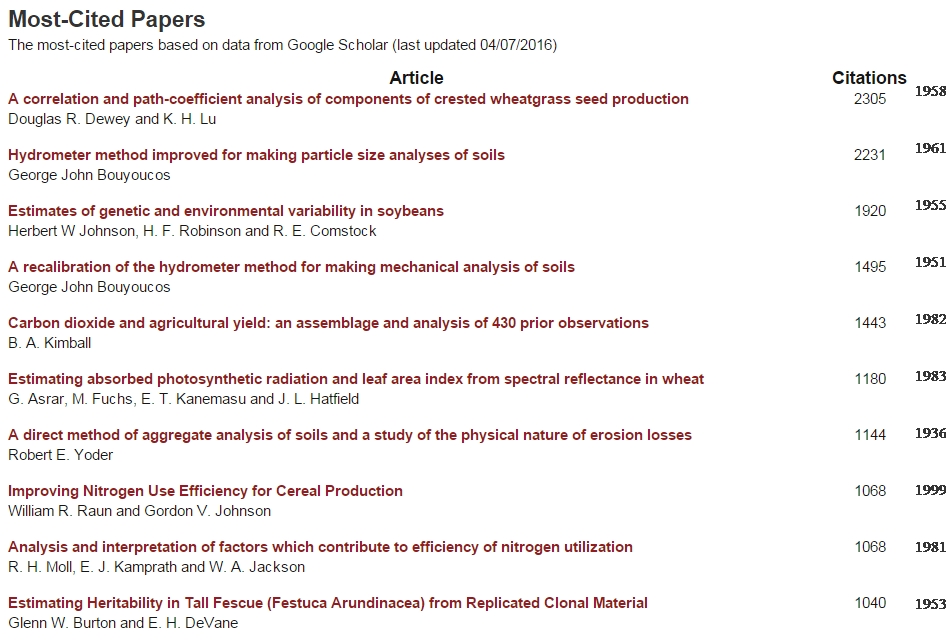 Figure 1.  H-index (author-level metric) measuring productivity and citation impact for publications coming from scientists.April 2016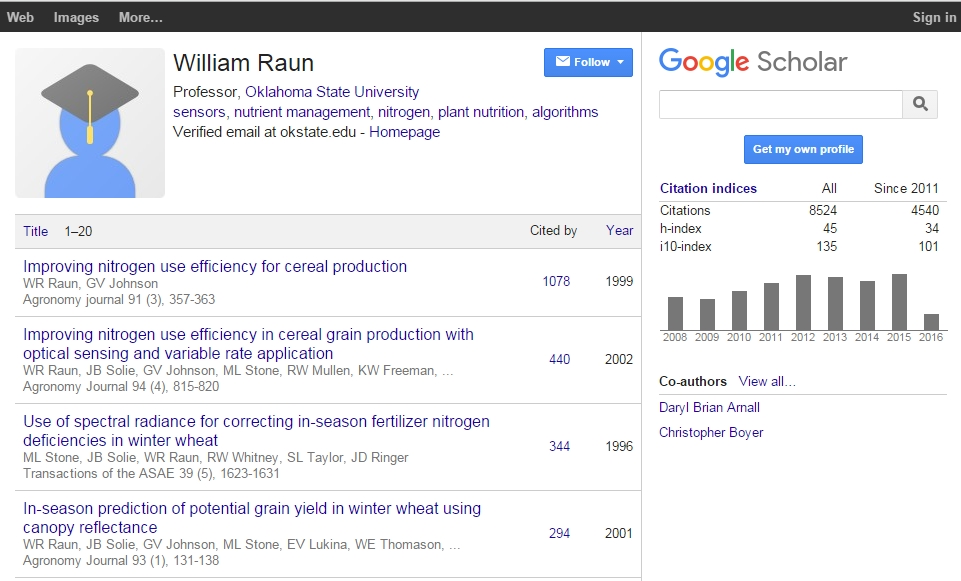 June, 2016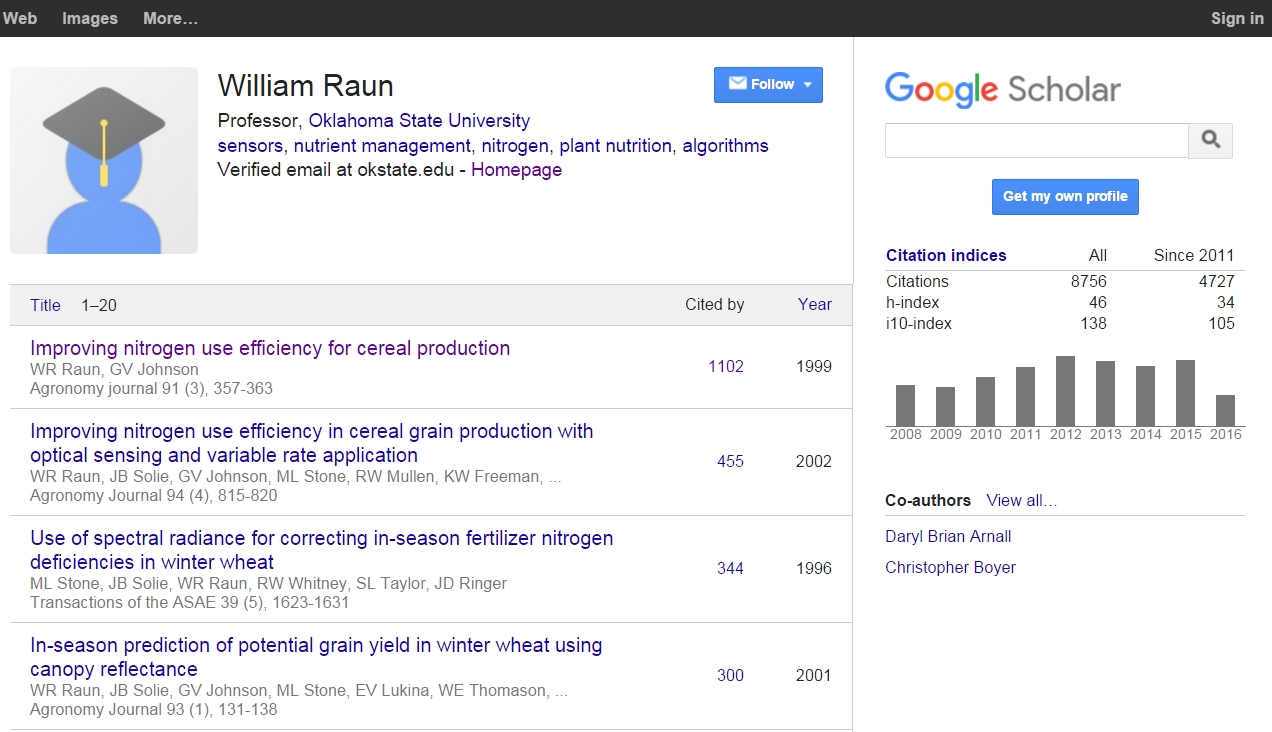 Web of Science: July 1, 2016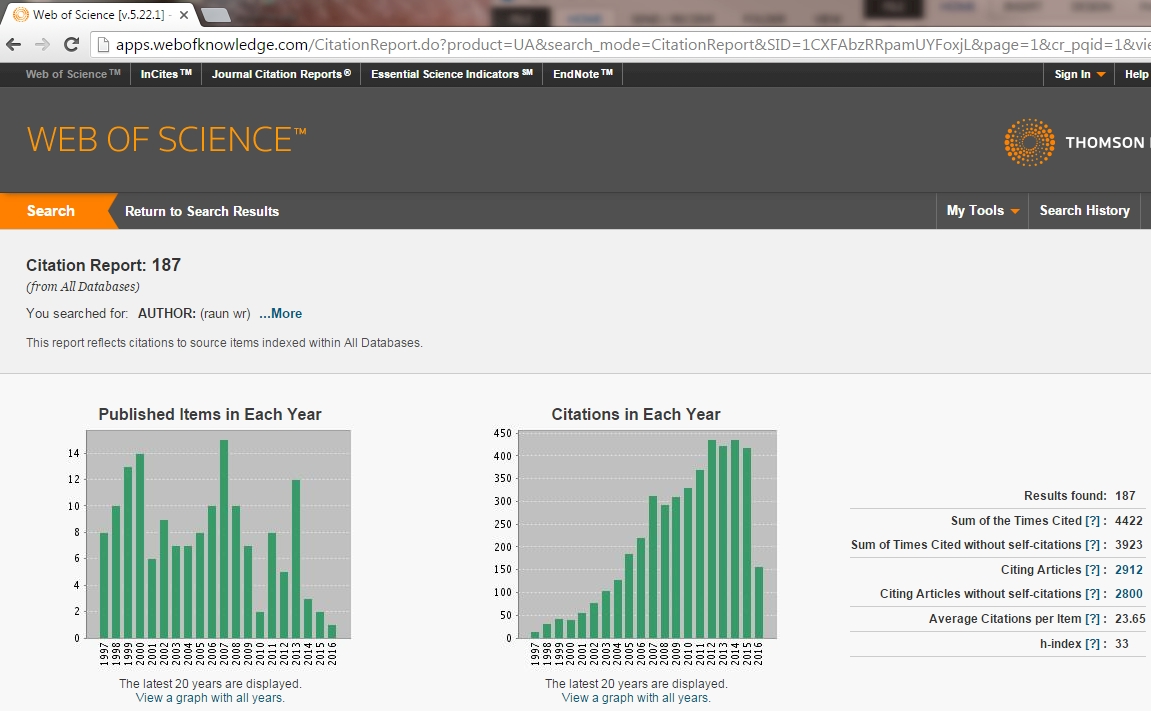 	Publications                                                                                              Total	Publications                                                                                              TotalRefereed Journal Publications201Books3Book Chapters15Patents12Proceedings20Popular Press, Departmental Books35Abstracts277Web Sites9Research Bulletins28CIMMYT Research Papers9TeachingTeachingSoil Plant Nutrient Cycling and Environmental Quality 5813SP92,SP94,SP96,SP98,SP00,SP02,SP04,SP06,SP08,SP10,SP12,SP14,SP16, (avg. 17)Senior Seminar 4571FA94 (20)Seminar 5020SP94, FA94, SP95, SP05, FA05 (avg. 16)Precision Agriculture 4213SP97, SP99, SP01, SP02, SP03, SP04, SP06, SP07,SP08,SP10,SP11(avg. 25) Soil Nutrient Management 4234FA04, FA05, FA06, FA07, FA08 (avg. 35)Research Methods 5112SP05,SP07,SP09, SP11,SP13,SP15 (avg. 14)Total number of students (all classes)835Professional InvitationsProfessional InvitationsInternational Invitations, (paper required)11(9)National Invitations, (paper required)14(8)Conferred Graduate Degrees as Major Advisor (81 total graduates)Conferred Graduate Degrees as Major Advisor (81 total graduates)Current M.S. and Ph.D. degrees in progress10Master of Science completed as Major advisor56Doctor of Philosophy completed as Major advisor25Total91Competitive Grants And Proposals (61)Competitive Grants And Proposals (61)1989-present$8,406,114International Student TravelInternational Student TravelFully funded travel for faculty and graduate students traveling to Mexico, Uzbekistan, Kenya, Ethiopia, Zimbabwe, India, Turkey, Australia, Russia, and China to conduct sensor based N fertilization training with CIMMYT on short (1-week) and long-term (4 month) study.101MiscellaneousMiscellaneousYears of service as Editor, Agronomy J.4Years of service as Technical Editor, Agronomy J.8Years of service as Associate Editor, Agronomy J.6Years of service as Associate Editor, J. Plant Nutrition5TOTAL years editorial service23Field Days and Workshops Coordinated8International Workshops Coordinated2International Agronomic Networks Established1Committee Member40Board Member, public/private organizations3National & International Awards20Graduate Students who have been and short (1 to 2 week) and long-term (4-month) study at the International Maize and Wheat Improvement Center (CIMMYT), and other regions in the world, 1995-present.  Graduate Students who have been and short (1 to 2 week) and long-term (4-month) study at the International Maize and Wheat Improvement Center (CIMMYT), and other regions in the world, 1995-present.  Graduate Students who have been and short (1 to 2 week) and long-term (4-month) study at the International Maize and Wheat Improvement Center (CIMMYT), and other regions in the world, 1995-present.  Graduate Students who have been and short (1 to 2 week) and long-term (4-month) study at the International Maize and Wheat Improvement Center (CIMMYT), and other regions in the world, 1995-present.  DateLocationPersonnelPurposeJan-95Ciudad Obregon, MXBill RaunInitial discussions for collaborative sensor workFeb-97Ciudad Obregon, MXBill RaunLong-term student involvementJan-99Ciudad Obregon and Texcoco, MXSteve Phillips, Joanne LaRuffa, Wade Thomason, Sherry Britton, Joe Vadder, Gordon Johnson, John Solie, Dick WhitneyIRSP 98, 2-wheel tractor, refine INSEY, wheat bed planterSep-99Texcoco, MXErna LukinaIRSP 98, use of EYAug-00Texcoco, MXMarvin Stone, Kyle Freeman, Robert Mullen, Roger Teal, Dwayne Needham, Kathy Wynn, Carly WashmonIRSP 99, refine INSEY, sensor design for plant breedingJan-Apr-01Ciudad Obregon, MXKyle Freeman4-month OSU representation, NRI grant 200-03530Apr-01Ciudad Obregon, MXKyle FreemanWheat HarvestJul-01El Batan, MXJagadeesh Mosali, Shambel Moges, Micah Humphreys, Paul Hodgen, Carly WashmonIFAFS GrantJan-Apr-02Ciudad Obregon, MXPaul Hodgen4-month OSU representation for IFAFS GrantJun-02El Batan, Tlaltizapan, MXRobert Mullen, Kyle FreemanDeliver hand-held sensor, initiate corn sensing programAug-02Texcoco, MXBill RaunWork for 5-months on the development of a corn algorithm for NNov-02El Batan, MXKeri Brixey, Jason Lawles, Kyle FreemanCorn harvest, sensed earlier in June by Kyle Freeman and Robert Mullen, delivery of 3 new Greenseeker sensors.Jan-04Ciudad Obregon, MXKyle Freeman, Brian Arnall, and Kody FeatherstonCollect by-plot CV data for improved prediction of yield potentialJuly-04New Delhi, IndiaKent MartinTrain CIMMYT Rice-Wheat Consortium staff in the use of hand-held sensors for improved N fertilizationJuly 04Beijing, ChinaKyle FreemanTraining of Chinese National Academy of Sciences Personnel in the use of hand-held sensorsJuly 05New Delhi, IndiaKent Martin, Brian Arnall Workshop for CIMMYT and National Program scientistsJuly 05Esperance, AustraliaKyle FreemanWork with David and Sally Cox on the extension of Sensor Based N Rate Technologies for Wheat in South West AustraliaSep 05El Batan, MXOlga Walsh, Brenda Tubana, Starr Holtz, Chung Byungkyun, Clint Mack, Kyle Lawles, D. ZavodnySensor Based N Workshop for CIMMYT and National Program StaffOct 05Ankara, TurkeyKyle Freeman, Roger TealSensor Based N Workshop for CIMMYT and National Program StaffSep 05Beijing, ChinaBrian Arnall, Carol Jones, Hailin ZhangSensor Based N Workshop for CIMMYT and National Program StaffNov 05Mar de Plata, ArgentinaKyle Freeman Invited Presentation, 7th International Wheat ConferenceJan 06El Batan, MXBrian Arnall, Joe BiggerstaffWorkshop with PATRONATO Farmers and Ivan Ortiz-MonasterioMar 06Ciudad Obregon, MexicoKefyalew GirmaYield Potential SymposiumJul 06New Delhi, IndiaKent MartinFollow up work with CIMMYT and NARS on Greenseeker TechnologyAug 06Beijing, China, and Urgench, UzbekistanBrian Arnall, Starr HoltzSensor Based Nitrogen Workshop using GreenseekerAug 06Adelaide, AustraliaBrenda TubanaSensor Based Nitrogen Workshop using Greenseeker TechnologyJan 07Ciudad Obregon, MXBrenda Tubana, Starr Holtz, Pam Turner, Clint Dotson, Luke HanksSBNRC workshop with Ivan-Ortiz Monasterio, CIMMYT and the PatronatoApr 07Ciudad Obregon, MXJohn Solie, Bill RaunDr. Norman Borlaug endorses GreenSeeker N management approach for MexicoJan 08Harare, ZimbabweDaniel Edmonds, Cody DaftGreenSeeker Sensor N workshop with CIMMYTFeb 08Tashkent, UzbekistanDaniel EdmondsICARDA, CIMMYT Sensor N workshopFeb 08Ciudad Obregon, MXBrian Arnall, Randy TaylorInstallation of a GreenSeeker RT200 system for spring wheatMar 08Samara, RussiaDaniel EdmondsGreenSeeker Sensor TrainingNov 08Harare, ZimbabweDaniel Edmonds, Cody DaftGreenSeeker Training and ExtensionJan 09Ciudad ObregonYumiko Kanke, Daniel Edmonds, Jared CrainSide-view sensor readingsFeb 09Nairobi, KenyaJake Vossenkemper, Jerry May, Yumiko KankeGreenSeeker Training and ExtensionJan 10Ciudad Obregon, MXJonathan Kelly, Guilherme TorresCollaborative work with Ivan Ortiz-Monasterio on spectral readings in wheat and cornJan 11Ciudad Obregon, MXBee Khim, Jeremiah Mullock, Kevin Waldschmidt, Katy Butchee, Dillon ButcheeCollaborative work with Ivan Ortiz-Monasterio on spectral readings in wheat and cornMarch 12Ciudad Obregon, MXMichael Reinert, Jake Bushong, Jorge Rascon, Jared Crain, Wesley PorterGreenseeker 2 evaluation versus the pocket sensor, with CIMMYTJan 13Ciudad Obregon, MXJeremiah Mullock, Eric Miller, Jacob Bushong, Natasha Macnack, Sulochana Dhital, Candi Byani, Ethan Wyatt Sensor testing, Hand Planter deliveryJanuary 16Ciudad Obregon, MXKatie McCauley, Jagmandeep Dhillon, Eva Nambi, Daniel Aliddeki, Ethan Driver, Bruno Figueiredo, Gwen Wehmeyer, Andi NicholsCollection of CV data, Greenseeker, variety evaluationTotal40110